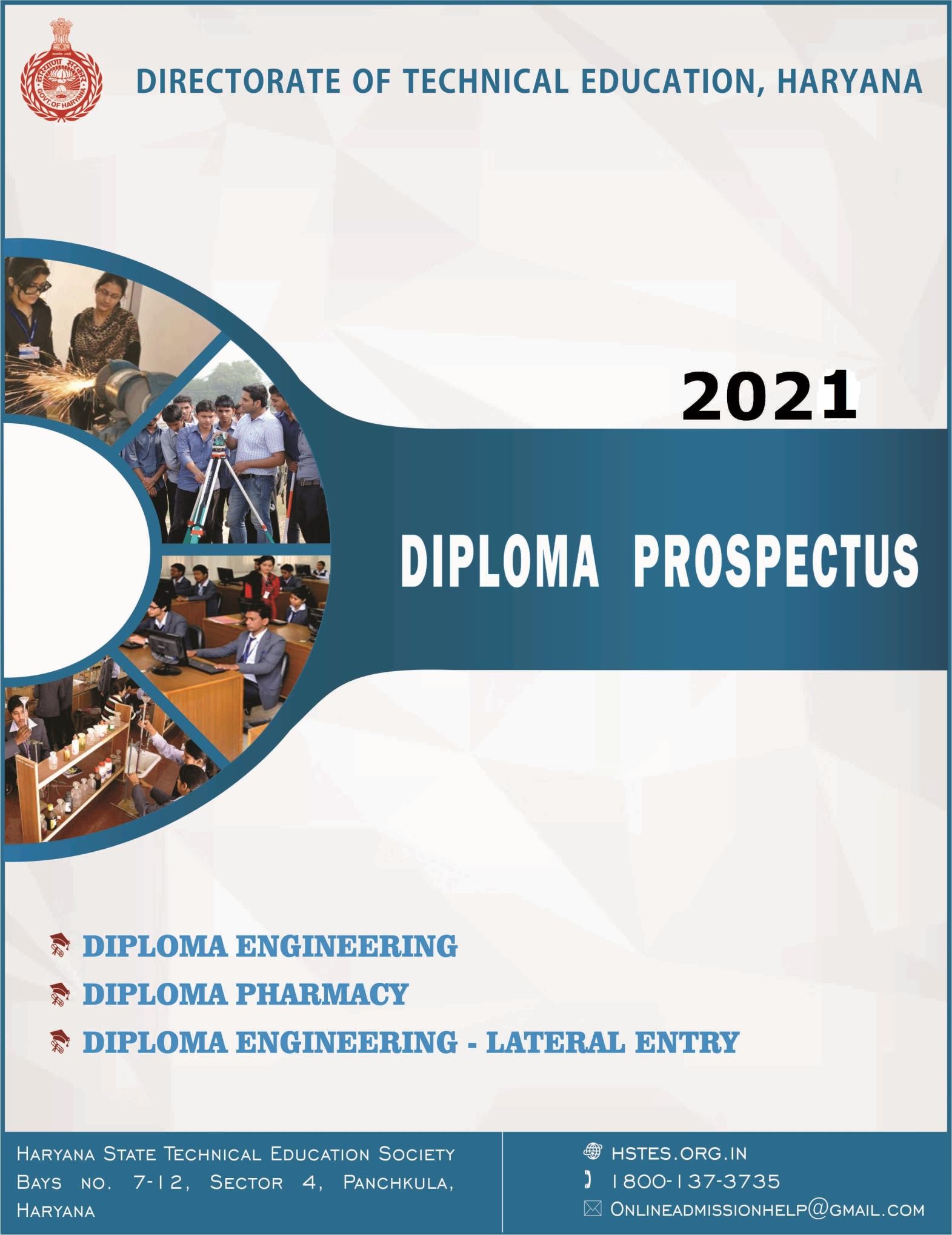 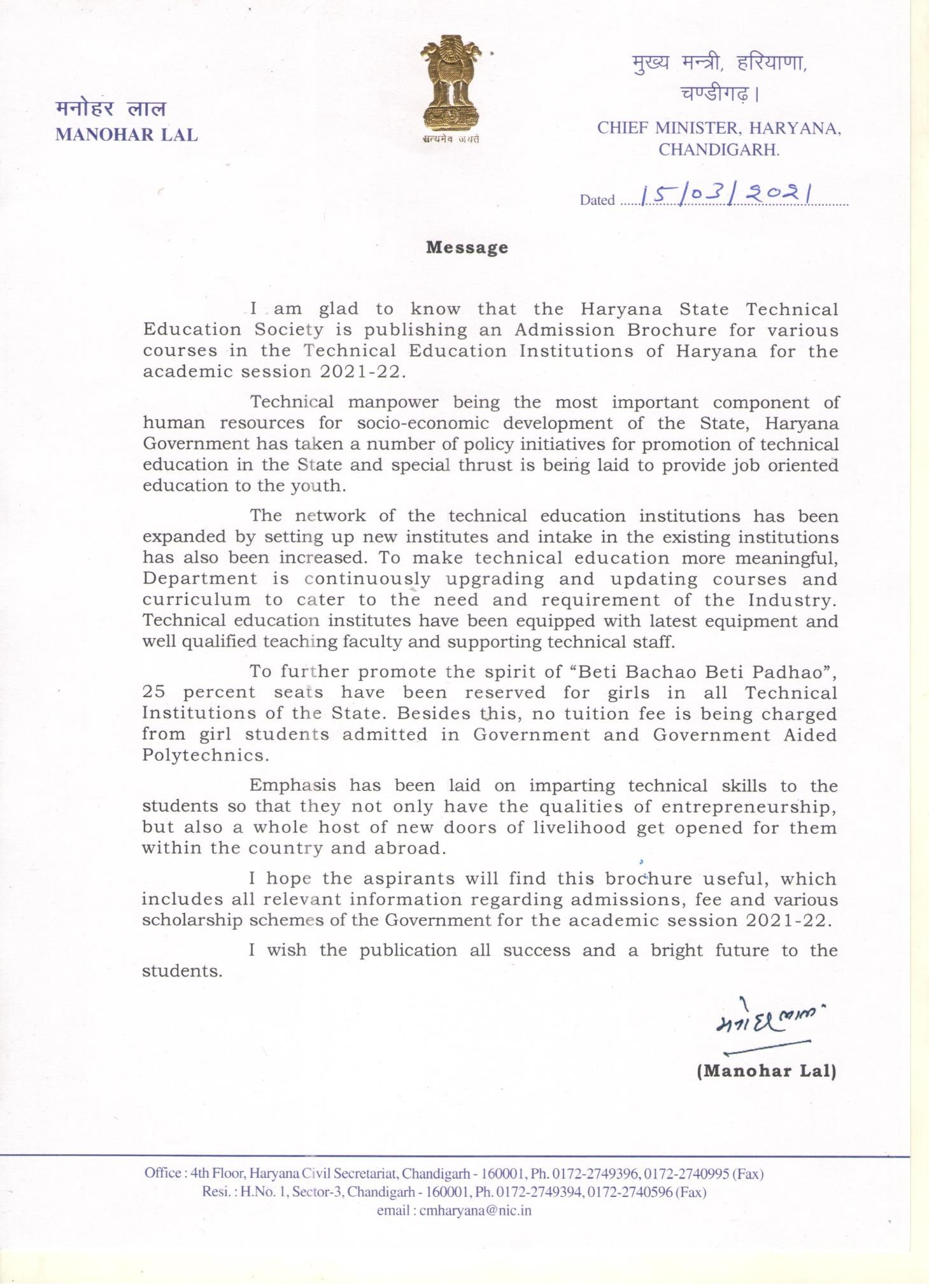 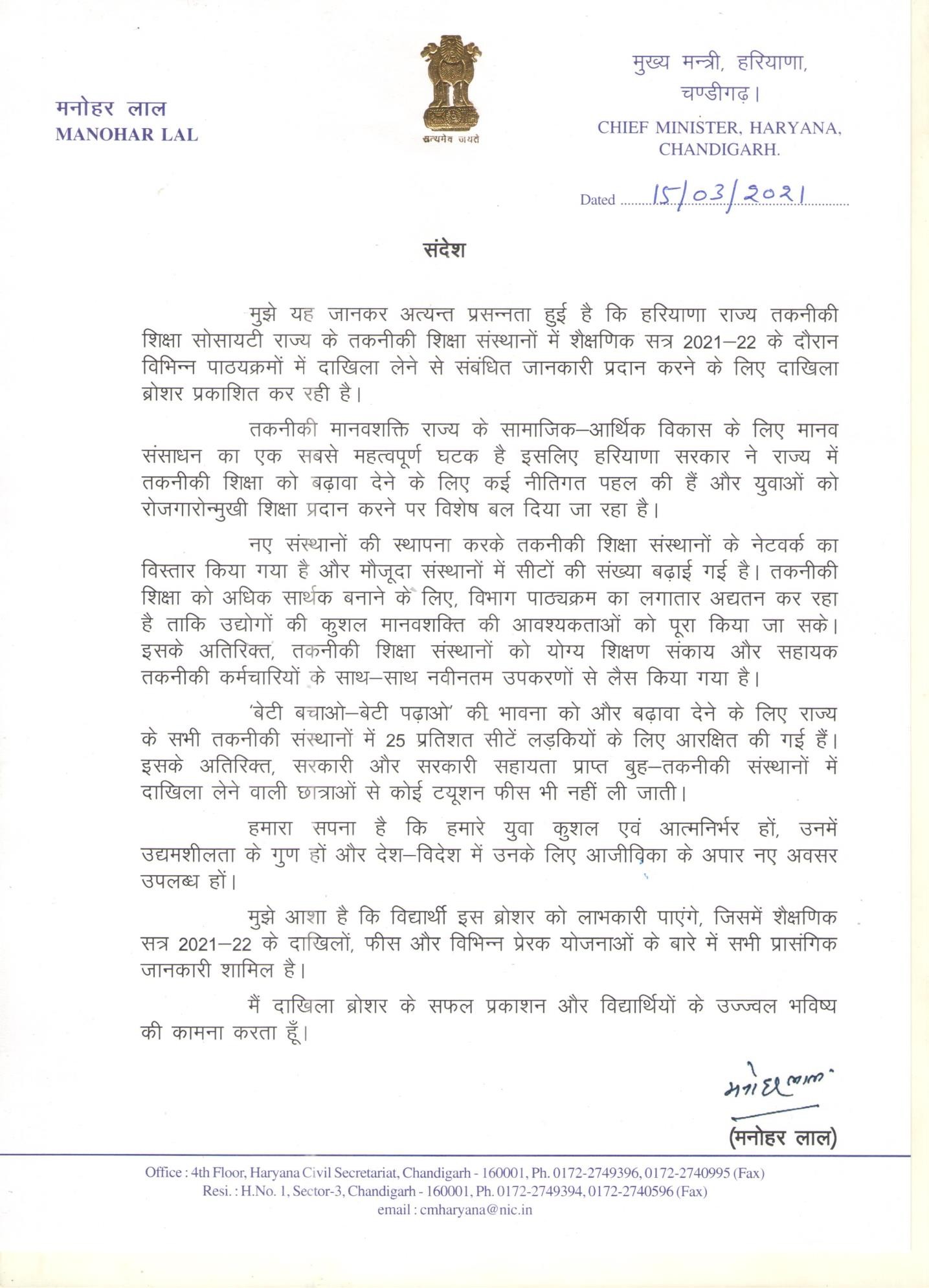 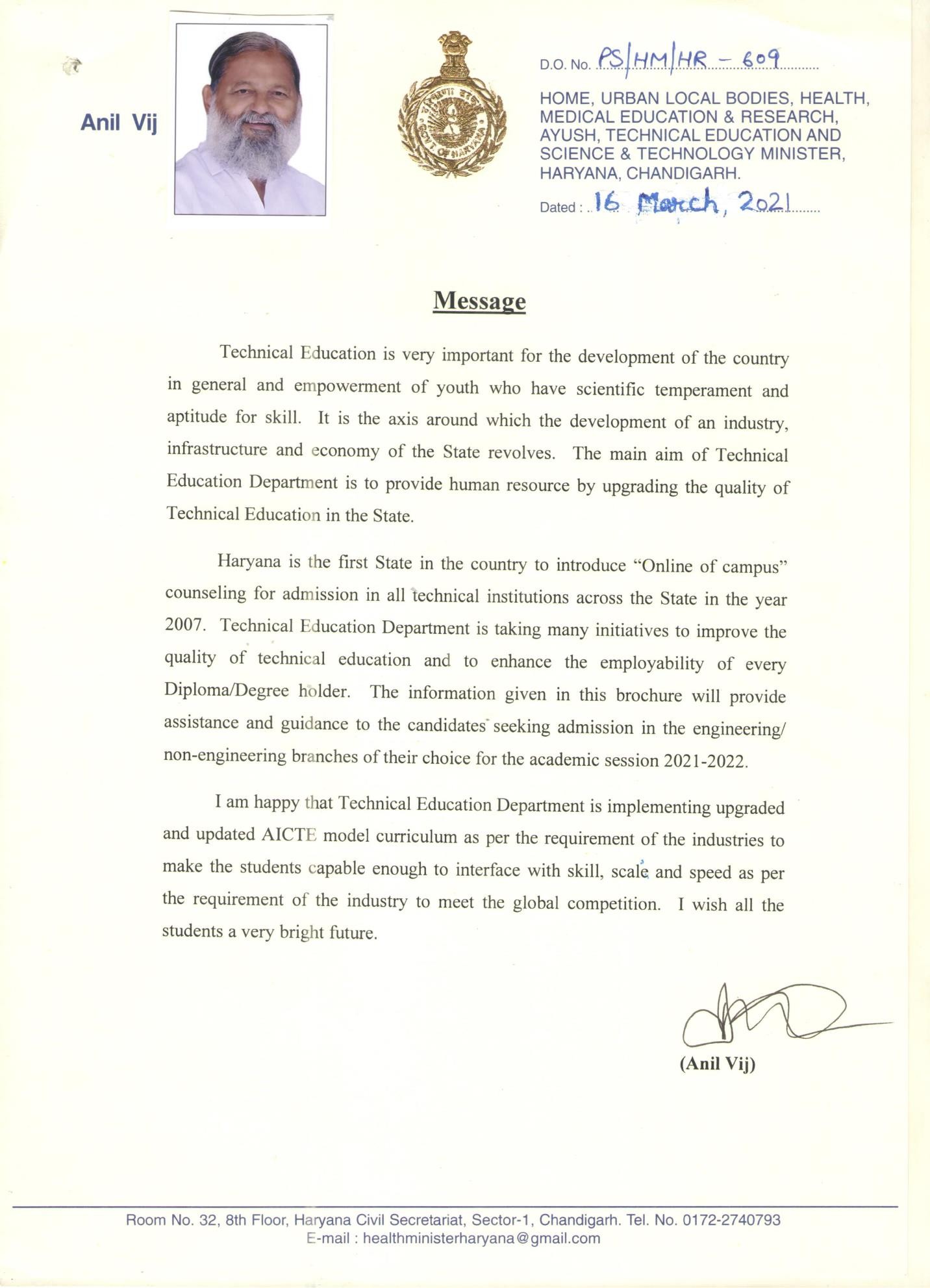 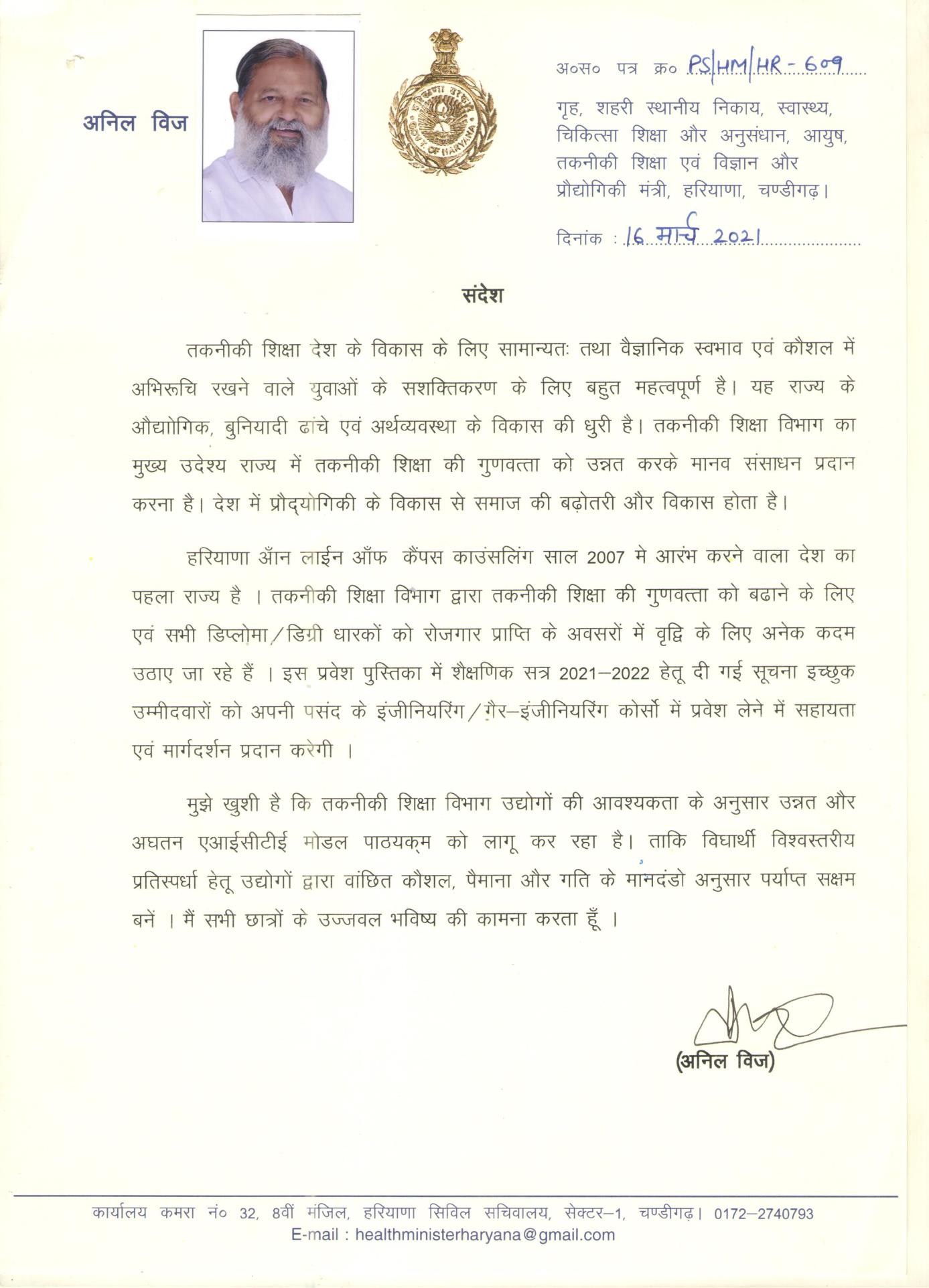 ABBREVIATIONS AND TERMS USED“AICTE” means “All India Council for Technical Education.”“CBSE” means “Central Board of Secondary Education”.“MHRD” means “Ministry of Human Resource Development, Government of India”.“State Government” means “Government of Haryana”.“NIC” means “National Informatics Centre”.“Department” means “Department of Technical Education, Haryana.”“HSBTE” means “Haryana State Board of Technical Education (Affiliating Board)”.“HSTES” means “Haryana State Technical Education Society, Panchkula”“SFC” means “State Fees Committee”.“Qualifying Examination”: For Qualifying Examination, refer to Chapter No.3.“ITI holder” means “A candidate possessing two years duration certificate course in Industrial Training Institute affiliated with relevant authority”.“AIO” means “All India Open Category”.“HOGC” means “Haryana Open General Category”.“SC” means “Scheduled Caste of Haryana.”“SC-D” means “Scheduled Caste Deprived of Haryana”“BCA” means “Backward Class Block „A‟ ” of Haryana.“BCB” means “Backward Class Block „B‟ ” of Haryana.“ESM” means “Ex-Servicemen and their Wards” of Haryana.“FF” means “Freedom Fighters” of Haryana.“PH” means “Physically Handicapped” of Haryana.“KM” means “Kashmiri Migrants”.“HGST” means “Haryana Government School Topper”.“TFW” scheme means “Tuition Fees Waiver scheme” of AICTE.“EWSs” means “Economically Weaker Sections”.“SDB” means “Shivalik Development Board”.“MAR” means “Mewat Area Residents”“NRI‟s Seats” means “the seats meant for Non-Resident Indians and their children or wards.”“DMC” means “Details Marks Certificate”“Application Fees” for Diploma Engg. including HGST, KM, MAR, SDB, TFW and EWS Categories, Diploma Engg. Lateral Entry including TFW and EWS Category and Diploma Pharmacy including MAR, TFW and EWS Category Rs. 500/- for General Category and Rs. 200/- for All Reserved Categories. (SC/ SCD/ BC/ PH/ FF/ ESM/ KM/ EWSs/ HGST/ Girls).“Counseling Fees” Rs. 500/- for all categories.“Intake” means “Sanctioned Intake”.“PI” means the „Participating Institutes‟ and „AI‟ means the Allotted Institute for the purpose of counseling and reporting by the candidate.“Allotted Seat” means seat allotted by NIC server.“Reported seat” means allotted seat confirmed after physical reporting at the alloted institute.“Haryana Resident” means “a person eligible for grant of Resident Certificate as per instructions of Chief Secretary, Haryana, vide memo No. 62/17/95 – 6 GSI dated 3.10.96, No. 62/27/2003-6GSI Dated 29-7- 2003, No.62/32/2000-6GSI Dated 23-5-2003 and No. 22/28/2003-3G.S.III dated 30-1-04.“First Division” means “60% and above”“Second Division” means “50% and above”Chapter-1POLYTECHNIC EDUCATION-AN OVERVIEWTechnical education contributes substantially to the Socio Economic development of the country as a whole. The development sustenance of the industrial sector is entirely dependent upon the availability of trained manpower to perform the multidimensional activities needed to keep the wheel of industry running. The Technical Education Department aims towards making available these trained technically qualified hands to serve the industry and society. Equality of educational opportunities and preparing highly skilled work force for enterprises with excellence is also objective of Technical Education. „For this purpose the Department has to perform multifarious duties/ functions which interaila include timely conducting of Entrance Tests, Admissions and Examinations, updating the curricula and training programmes, encouraging the development entrepreneurship, Industry-Institute-Interaction for ensuring placement of the students and other extracurricular activities for all round development of students providing necessary assistance and controlling the activities of various Institutions and taking other steps from time to time to improve the quality of education.At the time of inception of Haryana as a separate state in 1966, there were only 6 polytechnics (Govt.-4 and Govt. Aided-2). At present there are 190 institutions (40 Govt. + 04 Govt. Aided + 146 Self Financing) in the State which have been approved by AICTE and affiliated to HSBTE (Appendix-IV). These polytechnics are offering Diploma Courses in various disciplines of Engineering & Technology, Architecture, Business Management, Finance Account & Auditing, Hotel Management, Libarary & Information Science, Office Management & Computer Applications, Pharmacy, Para Medicals etc.PLACEMENTPlacement Cell in all Govt./ Govt. Aided Polytechnics.Effective Institution Industrial linkages through IIIC.Constitution of Institution Management Committees with participation from Industries.Center of Excellence constituated in the institutes.Alumni Association in all Govt./ Govt. Aided Polytechnics.Periodical visits by students to industrial areas.More than 300 MoUs signed with the industries.CURRICULAS/CO-CURRICULA/EXTRA CURRICULA’SThe multi-disciplinary curriculum is dynamic, flexible and need based which aims to deliver skill oriented and broad based education, integrating with IT and modern industry practices for an all round development of future technicians having competencies in relevant fields.Seminars, workshops, exhibition, technology demonstrations, guest lectures, industry interactions, job fairs and live projects firmly root the diploma students to the real world by providing an overview and orientation to the world of Technology.It provides an enhanced environment for thinking, learning and gestation.It ensures a fundamental and common approach for emerging industry in consonance with the emerging challenges, needs of the industry and the overall vision and goal of Technical Education.It provides uniform basic knowledge and skill competencies, generic to the disciplines of service industry and Engg. and Technology with vertical and horizontal mobility of the students for their professional growth.Special emphasis is being laid on communication skills. Experts training for students have been outsourced. Languages lab have been set up in all Govt. Polytechnics.With an object of overall Personality development and to inculcate team spirit, appropriate focus is laid on sports and allied activities like NSS, NCC, and Cultural etc. Sports at institute level & Inter-Polytechnic Athletic meet, Inter-Polytechnic Cultural Festival and Short term educational tours are organized.WELFARE AND MOTIVATIONAL SCHEMESVarious schemes for welfare of girl candidates, SC candidates, Kashmiri Migrants, Haryana Govt. School Toppers and Economically weaker section are being implemented.There is 25% horizontal reservation for Girl Students in all Technical Instituions/Polytechnics of Haryana.No tuition fees is charged from girls admitted in Govt. / Govt. Aided Polytechnics.Reimbursement of tuition fees to the SC Students.Auxilliary academic support in the form of remedial classes.Benefits to the Haryana Govt. School Toppers (HGST) in admissions.Benefits to Economically Weaker Section in admissions through Tution Fees Waiver (TFW) scheme of AICTE.Chapter-2 IMPORTANT INFORMATIONThe Diploma Prospectus is for admission to all Diploma Courses i.e. Diploma Engg., Diploma Engg. Lateral Entry and Diploma Pharmacy for the Academic Year 2021-22. Its contents are subject to change without prior notice.The list of Govt./ Govt. Aided/ Self Financing Polytechnics alongwith Branches and Sanctioned Intake for the Session 2021-22 is available at Appendix-IV. Institutions/ Branches/ Sanctioned Intake are subject to change. Updated information would be available on the website www.techadmissionshry.gov.in at the time of counseling.For the session 2021-22, admissions in various Diploma Courses shall be made through 02 Online Off-Campus counselings on the following basis:Admission in Diploma Engg. Course including HGST, KM, MAR, SDB, TFW and EWSs categories shall be made on the basis of merit of Secondary School Examination (Matriculation) or equivalent qualifying examination.Admissions in Diploma Engg. Lateral Entry Course including TFW and EWSs categoryshall be made on the basis of the inter-se-merit of %age of qualifying examination.Admission for Diploma Pharmacy Course including MAR, TFW and EWSs category shall be made on the basis of inter-se-merit prepared on the basis of %age of qualifying examination.There is no printed application form available/ acceptable. Further, applications for admission in all Diploma Courses (including categories) shall be invited online at www.onlinetesthry.gov.in as per “Key Dates” given in Appendix-I.The candidates have to fill the particulars online and also upload their coloured photograph (JPG, JPEG File Max. 30KB Size) and signature (JPG, JPEG File Max. 20KB Size).The particulars of the candidate in the application form must exactly be the same as registered in the qualifying examination.The candidates are advised to clearly opt the course i.e. Diploma Engg./ Diploma Engg. Lateral Entry/ Diploma Pharmacy and category i.e. HGST/ KM/ MAR/ SDB/ TFW/ EWSs.The candidates should note down the unique application number which will be generated as the candidate submits online application form. The unique application number will be required for future communication. The candidate should keep a copy of application form for his/ her record.During the filling of Online Application Form, a candidate applying for Diploma Engg. including HGST, KM, MAR, SDB, TFW & EWSs categories and Diploma Pharmacy including MAR, TFW and EWSs category shall upload the DMC of the qualifying exam (10th/ 12th/ any other equvailent) and DMC of 10th exam for Verification & Confirmation of Online Filled Application Form by the designated centers for doing the verification online as per the notified schedule and instructions (for details Refer C-A of Chapter-5).Candidates applying for Diploma Engg. Lateral Entry including TFW and EWS categories shall upload the scanned copy of PDF Detailed Marks Certificate (DMC) of 10th (for Date of Birth verification) and DMC of qualifying exam at the time of filling the online application form for Verification & Confirmation of Online Filled Application Form by the designated centers for doing the verification online as per the notified schedule and instructions.After submission of online application form for Diploma Engg., Diploma Pharmacy and Diploma Engg. Lateral Entry course, the candidates are advised to deposit the application fees online.The candidates are advised to fill all the particulars like name, father name, date of birth, category, resident of Haryana, income, economically weaker category etc. in the online application form correctly. If the particulars of any candidate is found wrong at the time of reporting of admission then his/ her admission may be cancelled and the candidate himself/ herself will be responsible for the canceling of the said admission. If any candidate want to correct his/ her particulars after submission of online application form he/ she may contact HSTES on email id onlineadmissionhelp@gmail.com and at the toll free no. 1800- 137-3735 before the last date of closing of application form.The Application Fees shall be deposited by the candidate Online through Debit Card/ Credit Card/ Net Banking by using online payment gateway during filling the online application form.Note:The Application Fees once paid will not be refunded (full or partial) under any circumstances.Application Fees : Rs. 500/- for General CategoryRs. 200/- for All Reserved Categories(SC/ SCD/BC/PH/FF/ESM/KM/EWSs/HGST/Girls)The verification of application forms will be done for those candidates only who have deposited the online application fees.The candidates can visit nearby Common Service Centers (CSC) for filling the online application form/ deposit of fees/ filling choices for counseling etc. (Common Service Centres are physical facilities for delivering Government of India e-Services to rural and remote locations where availability of computers and Internet was negligible or mostly absent).The candidates shall register online at www.techadmissionshry.gov.in for participating in counseling (choice filling and seat allotment) after deposit of the counseling fees (Rs. 500/- for all categories) Online through Debit Card/ Credit Card/ Net Banking by using online payment gateway as per Key Dates given in Appendix-I. Candidates are advised to check status of counseling fees deposited under t h e “Payment Status” link on www.techadmissionshry.gov.in. The Counseling Fees once paid shall not be refunded (full or partial) under any circumstances. For detailed information regarding counseling procedure please refer Chapter-6.Note:Candidates are advised to register for Online Counseling and fill choices from their own home and SHOULD NOT go to any cyber cafe or any outside unauthorized persons for the same, as they may mislead or misguide the candidates. However, in any case if the candidate registers from Cyber Cafe/ unauthorized venue, he/ she must ensure that the password is created by himself/ herself only in a secret manner. Candidates should strictly keep record of the password for their own use only and not to disclose this to others. In the event of sharing of password, candidate will be solely responsible for the change of registration details, choices etc., if any.A candidate shall be allowed to change his/ her registration details on the counseling website as and when required before last date for filling of choices during particular counseling period. In case any candidate changes registration details after submission of choices, but before locking, all choices filled earlier will be initialized and all choices will be required to be filled in again within that counseling period.Locking of submitted choices is advisable. However, last filled choices would be considered as final if not locked by the candidate.Two Online Counselings will be conducted for admission to all Diploma Courses for all the seats of Govt. / Govt. Aided and 75% seats of Self Financing Institutes only (for details about counseling refer Chapter-6) as follows:1st Counseling -    shall be done for all categories namely AIC, HOGC, HGST, SC, SC-D, BC-A, BC-B, PH, ESM (with all priorities) and FF of all categories with 25% Horizontal Female reservation.2nd Counseling - shall be done for all categories namely AIC, HOGC, HGST, SC, SC-D, BC (by merging BCA and BCB in BC), PH, ESM (by merging all priorities) and FF with 25% Horizontal Female reservation.For the supernumerary seats i.e. KM (J&K seats), TFW and EWS seats will be filled separately on the basis of Inter-se-merit of qualifying exam.After 2nd online counseling, admission at Institute-wise open online Counseling shall be made according to the following procedure:For Diploma Engg., Diploma Pharmacy & Diploma Engg. Lateral Entry: For conducting the Institute-wise open online Counseling, applications of the candidates shall be invited through official email id of the institute as per the schedule notified and advertised by the concerned institute. Fresh Inter-se-Merit/ Rank of the candidates who have applied for Institute-wise open online Counseling shall be prepared (hosted on the website of the institute) by the respective institute according to the prescribed criteria of preparation of Inter-se-Merit/ Rank of qualifying examination as mentioned inChapter-3 of Diploma Prospectus. The Institute-wise open online Counseling shall be conducted after merging the sub categories (including female) of a particular reserved category into the main reserved category (except SC & SC-D, regarding merging of SC & SC-D follow the schedule of Institute-wise open online Counseling). In the event of seats remaining vacant/ unfilled, if any, same shall be filled up before final cut-off date of admissions without any reservation.NOTE: 1. SC & SC-D categories will be merged in the 2nd round of Institute-wise open online Counseling after the display of 1st merit of the respective institute.NOTE: 2. For filling up the supernumerary seats in TFW category for all Diploma courses a committee shall be constituated at institute level. Separate merit shall be displayed after giving the advertisement at institute level. Further, the supernumerary TFW admissions shall be done through institute-wise open online counseling in an institution where a minimum of 50% seats of approved intake are filled up in last academic year.While displaying the status of availability of seats, the number of seats available in a specific branch of an institution will be displayed as per eligibility/ category. The non-availability of the seats in a branch of an institution and the seats/institution for which a candidate is not eligible will not be shown to him/ her.The candidates must have to upload scanned copy of PDF of the self attested certificates at the time of registration for online off-campus counseling for online verification of the category/ domicile/ income etc. upto the last date of particular counseling. The online verification of these documents shall be done online by the designated institutes as per the schedule mentioned in Key Dates. The candidates are advised to online upload the following documents in PDF format during the counseling process:Haryana Residence Certificate (In case candidate has not passed qualifying exam from the School situated in Haryana).Category Certificate i.e. SC/ SCD/ BCA/ BCB/ ESM/ FF/PH etc., if applicable.Annual Parental Income Certificate from all sources, in case of BCA, BCB and TFW Categories.Income and Asset certificate for EWSs category as per Annexure-XX, if applicable.In case of Kashmiri Migrants, supporting certificates and original certificate of migration duly signed by the competent authority or Relief Commissioner should be uploaded.In case of HGST category in Diploma Engg., candidates shall produce a certificate in the support of their claim from the Principal/ Headmaster of the Govt. School of which the candidate is topper clearly stating the strength of class (attach the attested form available at Anexxure –XIII).After declaration of the result of first counseling, the reporting of the candidate will be done online through the online module of the HSTES mentioned on the website www.techadmissionshry.gov.in. The candidate must deposit Token fees and counseling fees online (at the website www.techadmissionshry.gov.in) during the process of online reporting period as mentioned in KeyDates for the confirmation of the allotted seat. For further details see the instructions in Chapter-7.It has been decided that the candidate who want to avail the benefit of scholarship or any other Govt. beneficiary schemes submit the Aadhaar Number (or Enrolment No.) at the time of filling the online registration form.Admission Data Management Fees (Rs. 200/- per admission) shall be charged one time by HSTES in respect of all admissions (Centralized Admissions and Institute Level Management Quota Admissions) in Self Financing Institutions including un-aided branches of Aided Institutions from the academic session 2016-17. The said Fees be charged from the admitted students by the concerned institute and be credited/ deposited in HSTES account.To participate in 2nd and subsequent counselings, candidates will have to fill the choices again in the order of priority on the counseling website www.techadmissionshry.gov.in without depositing further, counseling fees. In case seat is allotted in 2nd or subsequent counseling, the earlier allotted/ reported seat will be cancelled automatically and the candidate will have to report online again in the institute allotted in 2nd or subsequent counseling. Thus candidates are advised to fill the choicesin order of priority only to upgrade. The candidates who wish to retain the reported seat are advised not to opt for subsequent counselings. However, if at all, the candidate participates in the 2nd Counseling and after filling the choices he/ she feesls that he/ she should not have opted for 2nd counseling then at this stage he/ she should delete all the choices filled by him/ her to retain the seat online reported through 1st counseling.After declaration of the result of each counseling, the candidate shall report online in the allotted institute as mentioned above.Fulfilling eligibility for Diploma Engg./ Diploma Engg. Lateral Entry/ Diploma Pharmacy courses w.r.t. qualification shall be proved by the candidate before online reporting at allotted institute. A candidate may not be eligible on the 1st day of counseling but may be eligible on subsequent days of counseling due to the reasons, whatsoever. The candidate may seek admission at his/ her own risk and cost and if he/ she is found ineligible at the time of online reporting, his/ her admission shall be cancelled for which he/ she shall have no claim, whatsoever.Any candidate who has been disqualified or debarred by the University or Board or any other Statutory Board shall not be eligible for admission to the polytechnics of Haryana State for the period he/ she has been debarred.If a candidate is admitted on the basis of the information submitted by him/ her, which is found to be incorrect or false later on, his/ her admission shall be cancelled and all fees and other dues paid by him/her shall be forfeited. The HSTES/ institute may also take further action, as deemed fit, against the candidate and his/ her guardian in accordance with law.The Principal of the concerned Polytechnic/ Institute shall satisfy himself/ herself regarding the authenticity of all certificates submitted online by the candidates for the purpose of their admission in the Polytechnic and shall be verified online by the institution from the issuing authority of the certificates. Principal should also ascertain the identity of the candidate by verifying his photo from photo available at www.onlinetesthry.gov.in. The Principal of the Polytechnic shall be held responsible for any ineligible admission made in the Polytechnic.If the Principal of the Polytechnic/ Institute is not satisfied with the character, past behavior or antecedents of a candidate, in such case the admission to the candidate may be denied in the Polytechnic to maintain academic ambiance of the institution.Under no circumstances the original certificates of the candidate should be retained by the institute, ever. The candidate seeking admission may submit 2 sets of his documents alongwith 2 latest coloured photograph/ certificates/ testimonials duly self attested, if later asked by the institute. Anyhow, if HSBTE, so desires, the original certificates from the candidate can be demanded through the institute in which he/ she is admitted.For the guidance of candidates, List of Institutes along with branches and Intakes thereof is provided at Appendix–IV. Candidates should go through the same for preparation of his/ her mind set for selection of preferences of choices of institutions/ branches to be filled by the candidate during online counselings.The fees structure of various self financing technical institutions is available at Appendix-V and on website www.techeduhry.gov.in. Candidates are advised in their own interest to see the fees structure of institutes on the website www.techeduhry.gov.in before filling the choices of branches and institutes, during online counselings.The result of all institutions for December, 2019 is available at Appendix-VI. Candidates are advised in their own interest to see the same before filling the choices of branches and institute, during online counseling.For the guidance of candidates, Institute-wise, branch-wise first and last ranks of admission status of the previous session 2019-20 is available on counseling website www.techadmissionshry.gov.inInternal sliding (change in branch) is not allowed by any Govt./ Govt. Aided/ Self Financing Polytechnic after counselings.For refund of semester/ admission fees deposited in the institute, in case of admission cancellation, candidate has to give application for refund to the concerned institute well within time and get a receipt of the same from them. In case, Institute doesn‟t provide the same, the Refund Intimation can also be given to HSTES before last cut-off date of admissions. Remember to apply for refund in case you don‟t want admission in allotted institute before last cut-off date of admissions. The ultimate responsibility of fees refund lies with the institute. In case the institute does not refund candidate‟s fees, the candidate can complain to the HSTES and AICTE for further action. (Refund direction/ Policy are issued by the AICTE, as per AICTE public notice Advt. No. AICTE/DPG/06(02)/2009)The admissions made by private institutes at their own level as per prescribed procedure will be open for supervision and monitoring of Directorate of Technical Education, Haryana, Haryana State Technical Education Society, Haryana State Board of Technical Education and State Admission Committee constituted by the State Govt. in pursuance of the judgment dated 14.08.2003 of Hon‟ble Supreme Court of India in Writ Petition (Civil) No. 350 of 1993 (Islamic Academy & Anr. vs. State of Karnataka & Ors.).The decision of the Haryana State Technical Education Society (HSTES) in all matters relating to the admissions shall be final. All disputes pertaining to counseling for making admissions to all Diploma Courses for the session 2021-22 are subject to the jurisdiction of Panchkula only. The Haryana State Technical Education Society (HSTES) shall be the legal authority in whose name the State may sue or may be sued for this purpose. No suit, prosecution or other legal proceedings shall lie against the State of Haryana or any officer of the State Govt. or the NIC or Haryana State Technical Education Society, for anything which is in good faith done or intended to be done for the purpose of on-line off-campus counseling.Candidates seeking admission in private unaided institutions are advised to ensure that they are lawfully admitted failing which, they shall not be authenticated by HSTES and shall not be registered by the Haryana State Board of Technical Education, Panchkula and they themselves shall be responsible for any such lapse.Always quote your online generated unique Application Form No./ Roll No while making correspondence regarding admission to Diploma Courses.The candidates may contact any Government/ Govt.-Aided Polytechnic or HSTES at 1800-137-3735 (Toll Free) or onlineadmissionhelp@gmail.com for any enquiry/ help regarding applying online, counseling etc.If the admissons in any branch in Govt./Govt Society/ Govt.aided polytechnics are less than 25% in Diploma Engg. and Diploma Pharmacy Course, the students of that branch will be shifted to other polytechnics or branches, as per the vacancies by the Haryana State Board of Technical Education (HSBTE), Panchkula on the basis of directions issued by the Directorate of Technical Education, Haryana.The admissions in Diploma Engg. Lateral Entry course for those branches whose admissions were in zero admission category due to shifting of students in previous year may not be done in the current year.The Institution applied for Closure (if the same is under process/ approved for Progressive Closure) are eligible for admission to the Lateral Entry in the current Academic Year, as Extension of Approval was issued in the previous Academic Year and students were admitted during that year.The Institutions where "No Admission" have been issued for the current Academic Year are eligible for admission to the Lateral Entry in the current Academic Year, as Extension of Approval was issued in the previous Academic Year and students were admitted during that year. However, in the Institutions where "No Admission" have been issued for the previous Academic Year are not eligible for admission to the Lateral Entry in the current Academic Year.EWS vacant seats shall be considered for the Lateral Entry to Second Year Course with the same reservation policy for admission.The institute shall submit one set of documents self attested by the admitted candidates (whose details uploaded on HSTES portal upto cut off date) and duly authenticated by Institute to the concerned affiliating University /Board for authentication and registration purpose. The concerned affiliating University/ Board will further authenticate the documents of the admitted students submitted by the institute as per their schedule for registration of the students.Chapter-3 ELIGIBILITY FOR ALL DIPLOMA COURSESDIPLOMA ENGG.[Three Years Duration – Annual System in 1st year & Semester System in 2nd & 3rd year]⯈ EligibilityPassed 10th Std/ SSC Examination.Obtained at least 35% marks (33% in case of candidates belonging to Scheduled Castes and Scheduled Tribes category or Kashmiri Migrants Category) at the qualifying examination.⯈ Basis of AdmissionsAdmission in Diploma Engg. Course shall be made on the basis of merit of Secondary School Examination (Matriculation) or equivalent qualifying examination.Inter-se-Merit/ Rank of Qualifying Examination: Each eligible candidate who has submitted and got his/ her Online Application Form Verified & Confirmed online by the selected Designated Center upto the last date of Verification & Confirmation of Online Application Form for admission to Diploma Engg. will be assigned Inter-se-Merit/ Rank based on the following criteria:Percentage of Aggregate Marks obtained at Secondary School Examination - SSC (Matriculation) or equivalent qualifying examination shall be the basis for the purpose of determining the Inter-se-Merit.Rounding off of the marks secured by the candidate will be done upto four decimal places in individual subject and grand total while converting marks of the individual subject out of 100 and calculating percentage of Aggregate Marks.For calculating the percentage of subject wise and Aggregate Marks, the marks of individual subject and Grand Total given by the respective School Board will be considered. In case, subject wise and Aggregate Marks are not mentioned by the concerned Board then GPA and CGPA awarded by the Board will be considered for calculating the percentage of subject wise and Aggregate Marks according to the Conversion Factor mentioned in Mark Sheet. If, the Conversion Factor is not mentioned in Mark Sheet, the candidate shall submit proof of subject wise and Aggregate Marks issued by the concerned Board upto the last date prescribed for the Verification/ Confirmation of Online Filled Application Form.In case, where the aggregate marks or the CGPA is not mentioned by the concerned Board in the DMC of Qualifying Examination (Matriculation), then total marks of all the subjects should be considered for calculating percentage of aggregate marks of Qualifying Examination.In case, Mark Sheet issued by any School Education Board is in a Language other than English and Hindi, candidate shall submit copy of transcript of Mark Sheet issued by the concerned Board in English or Hindi.Tie-Breaking Criteria: In case of a tie i.e. when two or more candidates obtain equal Aggregate Marks at SSC (Matriculation) or equivalent qualifying examination as mentioned in Point No. 1, Inter-se-Merit of such candidates shall be decided in the following order:Resolution by marks obtained in Mathematics in Qualifying Examination. Candidate obtaining higher marks will be given better rank.Resolution by marks obtained in Science in Qualifying Examination. Candidate obtaining higher marks will be given better rank.Resolution by marks obtained in English in Qualifying Examination. Candidate obtaining higher marks will be given better rank.Resolution by Date of Birth of candidate. Elder candidate will be given better rank.Resolution by name of the candidate (in English as per matriculation mark sheet) in alphabetical order i.e. candidate whose name appears first will be given better rank.Resolution by father‟s name of the candidate (in English as per matriculation mark sheet) inalphabetical order i.e. candidate whose father‟s name appears first will be given better rank.Resolution by mother‟s name of the candidate (in English as per matriculation mark sheet) in alphabetical order i.e. candidate whose mother‟s name appears first will be given better rank.Modification in marks of Qualifying Examination:If the marks in the qualifying examination are modified due to any reason by the respective School Education Board after declaration of Inter-se-Merit/ Rank of qualifying examination by HSTES, the same must be reported to HSTES immediately along with proof. However, the effect of the change will be taken into consideration only for the subsequent round(s) of counseling.⯈ ADMISSION IN SPECIAL QUOTA SEATS IN DIPLOMA ENGG.Admissions in following Categories/ Special Quota Seats in Diploma Engg. shall also be made on the basis of merit of Secondary School Examination (Matriculation) or equivalent qualifying examination through Online off-campus Counseling:Haryana Govt. School Toppers (HGST) Seats: One seat in each branch in each Polytechnic is reserved for Haryana Govt. School Toppers (having minimum 2nd division and minimum strength of the class should be 5) in the current year (2021) matriculation examination.A candidate applying for HGST category shall upload the scanned copy of PDF of the following certificates at the time of Online Choice filling for the Counseling:Attested copy of HGST category certificate as given in Annexure-XIII (issued by Principal/ Headmaster of the Govt. School of Haryana of which the candidate is Topper)⯈ Kashmiri Migrants (KM) Quota:   Seats upto maximum 5 percent of sanctioned intake in each branch are reserved for wards of Kashmiri Migrants in all AICTE approved institutions. These seats shall be supernumerary in nature.A candidate applying for KM category shall upload the scanned copy of PDF of the following certificates at the time of Online Choice filling for the Counseling:i. Attested copy of Migration Certificate duly signed by competent authority or Relief Commissioner⯈ Tuition Fees Waiver (TFW) Scheme: Under Tuition Fees Waiver (TFW) Scheme of AICTE, seats up to maximum 5 percent of sanctioned intake per course shall be available in all institutions approved by AICTE. These supernumerary seats shall be available only to such Course(s) in an Institution, where a minimum of 50% of “Approved Intake” are filled up in last Academic year.A candidate applying for TFW category shall upload the scanned copy of PDF of the following certificates at the time of Online Choice filling for the Counseling:Attested copy of Income Certificate of the parents from all sources from the organization where parents are working or Affidavit of Income on stamp paper from Notary (Annual income of Parents/ Guardians should be less than Rs. 8.00 lakh from all sources)Haryana Resident Certificate (in case candidate has not passed/appeared in the qualifying examination from Haryana⯈ Mewat Area Residents (MAR) Quota: 50% of total intake of Govt. Polytechnic, Uttawar is horizontally reserved for the residents of Mewat Area. However, seats reserved for the domicile/ residents of village Panchayat(s) at Govt. Polytechnic, Uttawar shall be provided out of MAR Quota.A candidate applying for MAR category shall upload the scanned copy of PDF of the following certificates at the time of Online Choice filling for the Counseling:i. Attested copy of Mewat Area Resident Certificate⯈ Shivalik Development Board (SDB) Quota: 50% of the total intake at Govt. Polytechnic, Morni, Panchkula are reserved for students who are bonafied residents of areas falling under the ambit of Shivalik Development Board (SDB) in Haryana. However, seats reserved for the domicile/ residents of village Panchayat(s) at Govt. Polytechnic, Morni, Panchkula shall beprovided out of SDB Quota.A candidate applying for SDB category shall upload the scanned copy of PDF following certificates at the time of Online Choice filling for the Counseling:i.    Attested copy of Bonafied Residents of Areas falling under Shivalik Development Board (SDB) Certificate⯈ Economically Weaker Sections (EWSs): Under Economically Weaker Sections (EWSs)reservation of State Government, seats up to maximum 10 percent of the sanctioned intake per course shall be available in all educational institutions other than the minority educational institutions approved by AICTE. These seats shall be supernumerary in nature. (*Subject to change as per guidelines/ directions of AICTE and State Govt.)A candidate applying for EWSs category shall upload the scanned copy of PDF following certificates at the time of Online Choice filling for the Counseling:Attested copy of Income and Asset Certificate (issued by Tehsildar of the area where the applicant normally resides) (Given at Annexure-XX).Haryana Resident Certificate (in case candidate has not passed/ appeared in the qualifying examination from HaryanaThe candidates are advised to fill all the particulars like name, father name, date of birth, category, resident of Haryana, income, economically weaker category etc. in the online application form correctly. If the particulars of any candidate is found wrong at the time of online reporting of admission then his/ her admission may be cancelled and the candidate himself/ herself will be responsible for the canceling of the said admission. If any candidate want to correct his/ her particulars after submission of online application form he/ she may contact HSTES on email id onlineadmissionhelp@gmail.com and at the toll free no. 1800-137- 3735 before the last date of closing of application form.Important Note:Candidates, if any, simultaneously applying for admission in Diploma Engg. as per his/ her category and also for HGST/ KM/ MAR/ SDB/ TFW/EWS quota seats are required to participate in Online Off-campus Counseling separately after deposit of separate counseling fees at www.techadmissionshry.gov.in against the respective Roll No.Reservation of Seats for the domicile/ residents of village Panchayat(s): As per notification of the State Government 02 Seats per branch (within sanctioned intake) are reserved for the domicile/ residents of the village Panchayat(s) who have gifted land free of cost/ leased out by State Government on nominal lease for set up of following Government Polytechnics in the State:Ch. Matu Ram Arya Govt. Polytechnic, Sanghi, Rohtak for residents of Sanghi VillageGovt. Polytechnic, Lisana, Rewari for residents of Lisana VillageGovt. Polytechnic, Manesar, Gurgaon for residents of Manesar VillageGovt. Polytechnic, Uttawar, Palwal for residents of Uttawar VillageGovt. Polytechnic, Shergarh, Kaithal for residents of Shergarh Village.Govt. Polytechnic, Dhangar, Distt. Fatehabad for the respective Village Gram Panchayat who have provided the land.Maharishi Kashyap Govt. Polytechnic, Jattal, Distt. Panipat for the respective Village Gram Panchayat who have provided the land.Govt. Polytechnic Indri, Distt. NuhGovt. Polytechnic Malab, Distt. NuhGovt. Polytechnic Mandkola, Distt. PalwalGovt. Polytechnic Chhappar, Distt. Charkhi DadriGovt. Polytechnic Nanakpur, Distt. PanchkulaGovt. Polytechnic Umri, Distt. KurukshetraDeen Bandhu Sir Chhotu Ram Govt. Polytechnic, Sampla, District RohtakGovt. Polytechnic, Rajpur, SadhauraGovt. Polytechnic, Jamalpur SheikhanGovt. Polytechnic-cum-Multi Skill Training Centre, Dhamlawas, Distt. RewariRaja Jait Singh Govt. Polytechnic, Tigaon Road Neemka, FaridabadGovt. Polytechnic, Morni, District Panchkula in block Morni. In case no candidates are available from Village Behlon, then these seats will be offered to residents of villages under the Bhoj Ddarti Panchyat in which village Behlon falls.The reservation policy will be as follows:The seats will be filled as follows:Common merit on the basis of Inter-se-Merit/ Rank of qualifying examination will be prepared from amongst the residents of villages(s).First, general category seats will be filled based on the merit so prepared, irrespective of category depending upon the choice of the candidate and availability of the seats in a particular branch.When general category seats are exhausted, candidates from reserved category will be allotted seats in their respective categories on the basis of merit depending upon the choice of the candidate and availability of the seats in particular branch.25% horizontal reservation shall be provided for girl students in categories where seats in the respective category are 3 or more.If any seat of reserved category remains vacant, the same will be filled through general category.The above seat matrix will be for 1st year only. However, a year-wise roster would be maintained by each polytechnic/ institute so that the candidates from all categories namely General, SC, SC Deprived, BC „A‟ and BC „B‟ etc will have fair chance of getting branch of their choice as per State Reservation Policy, 25% horizontal reservation will be provided for girl students in different categories on yearly roster basis.The respective Polytechnic shall make the admissions for seats reserved for the domicile/ residents of village Panchayat(s) on the basis of merit of Secondary School Examination (Matriculation) or equivalent qualifying examination through open advertisement.Wakf Board Seats at Seth Jai Parkash Polytechnic, Damla: 10 seats at S.J.P. Damla are horizontally reserved for nominees of Haryana Wakf Board (Chemical Engg. - 03 seats, Electronic & Comm. Engg- 04 seats, Computer Engg.- 03 seats) and one seat in Electronics & Communication Engg. is also reserved for resident of Damla village.03 seats are reserved for three year Diploma (Engg) course in Printing Technology at Northern Regional Institute of Printing and Technology, Taliarganj, Allahabad-U.P. These seats along with any other seats if allotted by MHRD for Polytechnics in other state(s), are to be filled on the basis of merit of Secondary School Examination (Matriculation) or equivalent qualifying examination by HSTES through open advertisement.⯈ BRANCHES FOR DIPLOMA COURSES:Note:The list of Govt./ Govt. Aided/ Self Financing Polytechnics alongwith Branches and Sanctioned Intake received from Deaprtment of Technical Education and Haryana State Board of Technical Education, Panchkula for the session 2021-22 is available at Appendix-IV.ADMISSION IN DIPLOMA ENGG. – LATERAL ENTRY [Two Years Duration - Semester Based Course]⯈ EligibilityPassed 10+2 examination with Physics/ Mathematics / Chemistry/ Computer Science/ Electronics/ Information Technology/ Biology/ Informatics Practices/ Biotechnology/ Technical Vocational subject/ Agriculture/ Engineering Graphics/ Business Studies/ Entrepreneurship (Any of the three). (Note: The Affiliating Body will offer suitable bridge courses such  as Mathematics, Physics, Engineering drawing, etc., for the students coming from diverse backgrounds to achieve desired learning outcomes of the programme)OR10 + (2 years ITI) with appropriate Trade in that order shall be eligible for admission to Second Year Diploma Course(s) of appropriate Programme.ORNSQF level 4 will be eligible for consideration in various Diploma Engineering courses as per the compatibility of the courses.Note:The candidates who have passed ITI of at least two years duration (after 10th) will be eligible for consideration in all streams of Diploma Engg.The compatibility of 10+2 subjects with the streams of Diploma Engg. course will be considered as mentioned in the following table:The candidates who have passed 10+2 (Arts/ Commerce) will be eligible for consideration in Non-Engineering branches only of Diploma Courses.The candidates who have passed 12th class with NSQF level 4 will be eligible as per the compatibility of the course.Candidates who have completed Three year diploma in particular branch would be eligible to take admission in 2nd year of a different branch through lateral entry.⯈ Basis of AdmissionsAdmission of the candidates to the Diploma lateral entry course through online off-campus counseling will be made on the basis of inter-se-merit of %age of qualifying examination.Note: In case, where the aggregate marks or the CGPA is not mentioned in the concerned Board DMC of 12th Examination, then total marks of all the subjects should be considered for calculating percentage of aggregate marks of Qualifying Examination.Tie-Breaking Criteria for preparation of Merit on the basis of %age of qualifying examination:In case of a tie i.e. when two or more candidates obtain equal percentage of Marks at 12th (PCM/ PCB/ Vocational/ NSQF level 4) or qualifying examination, Inter-se-Merit/ Rank of such candidates shall be decided in the following order:Resolution by Date of Birth of candidate. Elder candidate will be given better rank.Resolution by name of the candidate (in English as mentioned in qualifying examination mark sheet) in alphabetical order i.e. candidate whose name appears first will be given better rank.Resolution by father‟s name of the candidate (in English as mentioned in qualifying examination mark sheet) in alphabetical order i.e. candidate whose father‟s name appears first will be given better rank.Resolution by mother‟s name of the candidate (in English as mentioned in qualifying examination mark sheet) in alphabetical order i.e. candidate whose mother‟s name appears first will be given better rank.⯈ ADMISSION IN SPECIAL QUOTA SEATS IN DIPLOMA ENGG. LATERAL ENTRY.Tuition Fees Waiver (TFW) Scheme: Under Tuition Fees Waiver (TFW) Scheme of AICTE, seats up to maximum 5 percent of sanctioned intake per course shall be available in all institutions approved by AICTE. These supernumerary seats shall be available only to such Course(s) in an Institution, where a minimum of 50% of “Approved Intake” are filled up in last Academic year.A candidate applying for TFW category shall upload the scanned copy of PDF of the following certificates at the time of Online Choice filling for the Counseling:Attested copy of Income Certificate of the parents from all sources from the organization where parents are working or Affidavit of Income on stamp paper from Notary (Annual income of Parents/ Guardians should be less than Rs. 8.00 lakh from all sources)Haryana Resident Certificate (in case candidate has not passed/appeared in the qualifying examination from Haryana⯈ Economically Weaker Sections (EWSs): Under Economically Weaker Sections (EWSs)reservation of State Government, seats up to maximum 10 percent of the sanctioned intake per course shall be available in all educational institutions other than the minority educational institutions approved by AICTE. These seats shall be supernumerary in nature. (*Subject to change as per guidelines/ directions of AICTE and State Govt.)A candidate applying for EWSs category shall upload the scanned copy of PDF of the following certificates at the time of Online Choice filling for the Counseling:Attested copy of Income and Asset Certificate (issued by Tehsildar of the area where the applicant normally resides) (Given at Annexure-XX).Haryana Resident Certificate (in case candidate has not passed/ appeared in the qualifying examination from HaryanaNote: Candidates, if any, simultaneously applying for Diploma Engg. Lateral Entry as per his/ her category and also for TFW/EWS quota seats they are required to participate in Online Off-campus Counseling separately after deposit of separate counseling fees at www.techadmissionshry.gov.in against the respective Roll Nos.The candidates are advised to fill all the particulars like name, father name, date of birth, category, resident of Haryana, income, economically weaker category etc. in the online application form correctly. If the particulars of any candidate is found wrong at the time of reporting of admission then his/ her admission may be cancelled and the candidate himself/ herself will be responsible for the canceling of the said admission. If any candidate want to correct his/ her particulars after submission of online application form he/ she may contact HSTES on email id onlineadmissionhelp@gmail.com and at the toll free no. 1800-137-3735 before the last date of closing of application form.⯈ Compatibility of Polytechnic Courses with ITI Courses⯈ Compatibility of Polytechnic Courses with 10+2 (vocational) Courses⯈ Compatibility of Polytechnic Courses with 12th class with NSQF level 4 Courses:⯈	General ConditionsThe candidates taking admission in lateral entry in Diploma Courses i.e. in 2nd year will have to undergo additional course(s) as per study scheme prescribed by HSBTE.ADMISSION IN DIPLOMA PHARMACY [Two Years Duration - Annual Course]⯈ Entry qualification: 10+2 passed from Board of School Education, Haryana, or examination from a recognized board/ university (Subject to change by State Govt. decision).⯈ Eligibility (Subject to change by State Govt./ Pharmacy Council decision if any)Passed from a recognized Board/University in any of the following examination with pass in Physics, Chemistry and Biology/ Mathematics:⯌ Intermediate examination in science.⯌ First year of the three years degree courses in science.⯌ Regular 10+2 examination only in science academic stream.⯌ 12 years Higher Secondary Education Board Exam (Science academic stream with Physics, Chemistry, Biology) of Higher Secondary Education Board, Nepal.⯌ Pre-degree exam., or⯌ Any other qualification approved by Pharmacy Council of India as equivalent to any of the above examination.NOTE:As per letter no. 14-2/2015- PCI(A)/23891-25895 dated 07-09-2015 of Pharmacy Council of India, it has been decided that “A student who has passed from Open School education system of the Central Govt./ State Govt. institutions are eligible for admission to Pharmacy courses as per the concerned Education Regulations.” It was further decided that the students of such Open Schools who have already passed or are undergoing pharmacy course(s) shall be treated as eligible for registration as a pharmacists under the Pharmacy Act, 1948 subject to fulfillment of the other prescribed conditions of registration under the Pharmacy Act, 1948.As per letter no. 14-2/2006- PCI-5763-6337 dated 13-06-2007 of Pharmacy Council of India candidates having pre-university examinations (new scheme) of Andhra University with Physics, Chemistry, Maths or Physics, Chemistry, Biology are not eligible.⯈ Basis of AdmissionAdmission to Diploma Pharmacy course shall be made on the basis of inter-se-merit/ rank prepared on the basis of %age of qualifying examination through On-line Off-Campus counseling at www.techadmissionshry.gov.in.Inter-se-Merit/ Rank of Qualifying Examination:Order of merit shall be decided on the basis of percentage of aggregate marks obtained in qualifying examination in Chemistry, Physics, Biology/Mathematics and English.Note:While calculating the aggregate marks of qualifying examination during the online verification, the marks of Physics, Chemistry, Biology/Maths and English should only be considered for the aggregate marks and accordingly, maximum marks will be calculated for Chemistry, Physics, Biology/Mathematics and English, as the Inter-se-Merit will be prepared on the basis of percentage of aggregate marks obtained in qualifying examination in Chemistry, Physics, Biology/Mathematics and English.For the candidates who have combined subjects i.e. Mathematics as well as Biology then higher subject marks shall be verified by the verifying team.In case, subject wise marks are not mentioned by the concerned Board then GPA and CGPA awarded by the Board will be considered for calculating the subject wise marks and aggregate marks (Chemistry, Physics, Biology/Mathematics and English), according to the Conversion Factor mentioned in Detailed Marks Certificate. The candidate shall upload the proof of subject wise and Aggregate Marks issued by the concerned Board along with Online Filled Application Form.In case, Mark Sheet issued by any School Education Board is in a Language other than English and Hindi, candidate shall submit copy of transcript of Mark Sheet issued by the concerned Board in English or Hindi.Tie-Breaking CriteriaIn case of tie, the tie breaking criteria will be in the order of marks obtained in Chemistry, Physics, Biology/Mathematics and English.If tie, still persists senior in age will be placed at higher merit.If tie, still persists the same shall be resolved in the following order:Resolution by name of the candidate (in English as per matriculation mark sheet) in alphabetical order i.e. candidate whose name appears first will be given better rank.Resolution by father‟s name of the candidate (in English as per matriculation mark sheet) in alphabetical order i.e. candidate whose father‟s name appears first will be given better rank.Resolution by mother‟s name of the candidate (in English as per matriculation mark sheet) in alphabetical order i.e. candidate whose mother‟s name appears first will be given better rank.Modification in marks of Qualifying Examination:If the marks in the qualifying examination are modified due to any reason by the respective School Education Board after declaration of Inter-se-Merit/ Rank of qualifying examination by HSTES, the same must be reported to HSTES immediately along with proof. However, the effect of the change will be taken into consideration only for the subsequent round(s) of counseling.⯈ ADMISSION IN SPECIAL QUOTA SEATS IN DIPLOMA PHARMACY:Mewat Area Residents (MAR) Quota: 50% of total intake of Govt. Polytechnic, Uttawar in Diploma Pharmacy is horizontally reserved for the residents of Mewat Area and these seats shall also be filled on the basis of inter-se-merit/ rank prepared on the basis of %age of qualifying examination through On-line Off-Campus counseling. However, seats reserved for the domicile/ residents of village Panchayat(s) at Govt. Polytechnic, Uttawar shall be provided out of MAR Quota.A candidate applying for MAR category shall upload the scanned copy of PDF of the following certificates at the time of Online Choice filling for the Counseling:Attested copy of Mewat Area Resident CertificateReservation of Seats for the domicile/ residents of village Panchayat(s): 02 seats are reserved at Govt. Polytechnic, Uttawar, Palwal for the domicile/ residents of the Uttawar Village and these seats shall be filled on the basis of inter-se-merit/ rank prepared on the basis of %age of qualifying examination.The Govt. Polytechnic, Uttawar, Palwal shall make the admissions for seats reserved for the domicile/ residents of village Panchayat(s).Economically Weaker Sections (EWSs): Under Economically Weaker Sections (EWSs) reservation of State Government, seats up to maximum 10 percent of the sanctioned intake per course shall be available in all educational institutions other than the minority educational institutions approved by AICTE. These seats shall be supernumerary in nature. (*Subject to change as per guidelines/ directions of AICTE and State Govt.)A candidate applying for EWSs category shall upload the scanned copy of PDF of the following certificates at the time of Online Choice filling for the Counseling:Attested copy of Income and Asset Certificate (issued by Tehsildar of the area where the applicant normally resides) (Given at Annexure-XX)..Haryana Resident Certificate (in case candidate has not passed/ appeared in the qualifying examination from HaryanaTuition Fees Waiver (TFW) Scheme: Under Tuition Fees Waiver (TFW) Scheme of AICTE, seats up to maximum 5 percent of sanctioned intake per course shall be available in all institutions approved by AICTE. These supernumerary seats shall be available only to such Course(s) in an Institution, where a minimum of 50% of “Approved Intake” are filled up in last Academic year.A candidate applying for TFW category shall submit the following certificates during the institute wise open online counseling:Attested copy of Income Certificate of the parents from all sources from the organization where parents are working or Affidavit of Income on stamp paper from Notary (Annual income of Parents/ Guardians should be less than Rs. 8.00 lakh from all sources)Haryana Resident Certificate (in case candidate has not passed/appeared in the qualifying examination from Haryana).Important Note:Candidates, if any, simultaneously applying for admission in Diploma Pharmacy as per his/ her category and also for MAR/EWS/TFW quota seats are required to participate in Online Off-campus Counseling separately after deposit of separate counseling fees at www.techadmissionshry.gov.in against the respective Roll Nos.The candidates are advised to fill all the particulars like name, father name, date of birth, category, resident of Haryana, income, economically weaker category etc. in the online application form correctly. If the particulars of any candidate is found wrong at the time of reporting of admission then his/ her admission may be cancelled and the candidate himself/ herself will be responsible for the canceling of the said admission. If any candidate want to correct his/ her particulars after submission of online application form he/ she may contact HSTES on email id onlineadmissionhelp@gmail.com and at the toll free no. 1800-137-3735 before the last date of closing of application form.Physical Standards for Diploma Engg./ Diploma Engg. Lateral Entry/ Diploma Pharmacy CoursesAll the candidates seeking admission in the various Polytechnics/Institutions affiliated to State Board of Technical Education Haryana will have to submit a medical certificate given at Annexure–XIV of this Prospectus duly signed by any Govt./ Registered Medical Practitioner having MBBS Degree at the time of joining the Institute. The standards of Physical Fitness are laid down in Annexure-XIVA.Chapter-4 RESERVATION OF SEATSReservation in admission in Technical Education Institutions for the session 2021-22:*In case of SC category the condition of 50% of 20% to Scheduled Castes and 50% of 20% to Scheduled Deprived Castes (as mentioned above) is applicable only for reservation in Admission in Government Educational Institutions and Aided institutions (for aided branches only).In the event of quota reserved for physically handicapped remain unutilized due to non-availability for suitable category of handicapped candidates, it may be offered to the Ex-serviceman and their wards (1%) and the dependents of freedom Fighters (1%).Further 3% horizontal reservation is also provided to Ex-servicemen/Freedom Fighters and their dependents by providing reservation within reservation of 1% of general category, 1% out of Scheduled Castes and 1% from Backward Classes category for admission to the various educational institutions of the Govt. and Govt. aided/institutes located in Haryana. As far as block allocation in Block-A and Block-B of Backward Classes category is concerned, year-wise rotational system will be adopted. For example, if Block A of Backward Classes are given seats in the academic year 2019-20, the next block i.e. B Block of category of Backward Classes will be given seats in the next academic year i.e. 2020-21 and so on.As far as roster allocation in SC and Deprived SC of Scheduled Castes category is concerned, year- wise rotational system will be adopted for Ex-servicemen/ Freedom Fighter and their dependents. For example, if SC of Scheduled Castes are given seats in the academic year 2019-20, the next block i.e. Deprived SC of category of Scheduled Castes will be given seats in the next academic year i.e. 2020-21 and so on.Instructions vide Notification No.22/27/2019-1GS-III dated 04.06.2020 issued by the GS-III Branch of Govt. of Haryana for Haryana Scheduled Castes should be implemented as following:“Fifty percent of the twenty percent seats reserved for Scheduled Castes for admission in any Government educational institution shall be set aside for candidates belonging to deprived Scheduled Castes as enumerated in the Annexure-II.Where a seat is set aside for candidate from the deprived Scheduled Castes for admission in Government Educational Institution is not filled up in any academic year due to non-availability of candidate of the deprived Scheduled Castes possessing the requisite qualification, the same shall be made available to the candidate of Schedule Castes.” (List of Scheduled Castes and Deprived Scheduled Castes are at Annexure-II).Vide Notification No. 808-SW(1) dated 17 August, 2016 and 28 August, 2020 issued by Welfare of Scheduled Castes and Backward Classes Department, Haryana, the criteria for exclusion of creamy layerwithin the Backward Classes as per the Schedules appended to the Act. namely Scheduled I, II & III will be as under:“The children of persons having gross annual income of upto three lakh rupees shall first of all get the benefit of reservation in services and admission in educational institutions. The left out quota shall go to that class of Backward Classes of citizens who earn more than Three Lakh rupees but upto Six Lakh rupees per annum. The sections of the Backward Classes earning above Six Lakh rupees per annum shall be considered as Creamy Layer under section 5 of the said Act.Further, it is decided that the criteria for computing annual income as prescribed under the above notification as gross annual income shall include income from all sources. All previous notifications or instructions which provided for a different mode of computing annual income stands over-ridden.”Income certificate mentioning gross annual income after 17.08.2016 shall only be considered for availing any benefit under BC(A) and BC(B) category.Under Economically Weaker Sections (EWSs) reservation of State Government, seats up to maximum 10 percent of the sanctioned intake per course shall be available in all educational institutions other than the minority educational institutions approved by AICTE. These seats shall be supernumerary in nature. (*Subject to change as per guidelines/ directions of AICTE and State Govt.)25% horizontal reservation shall be provided for girls students in all categories.For private unaided institutions:-The sanctioned intake in a private institute shall be distributed as under:-25% of sanctioned intake shall be filled by the institutions.75% of sanctioned intake shall be filled through HSTES as per State Reservation Policy as mentioned above.For private unaided Minority institutions –All India category including NRI seats not exceeding upto 15% (at the discretion of the management as above).Minority Quota - 42.5% of sanctioned intake fixed by the State Govt. vide notification No. 20/5/2004-4TE, dated 25.06.2004.Balance- 42.5% (half for Haryana Open General and half for reserved categories of Haryana in the ratio as specified above).SPECIAL QUOTA SEATSHaryana State Technical Education Society (HSTES) has implemented various schemes of Govt. of Haryana, AICTE New Delhi and MHRD regarding Special Quota Seats given as under:SPECIAL QUOTA SEATS IN DIPLOMA ENGG.Haryana Govt. School Toppers (HGST) Seats: One seat in each branch in each Polytechnic is reserved for Haryana Govt. School Toppers (having minimum 2nd division and minimum strength of the class should be 5) in the current year (2021) matriculation examination.Kashmiri Migrants (KM) Quota: Seats upto maximum 5 percent of sanctioned intake in each branch are reserved for wards of Kashmiri Migrants in all AICTE approved institutions. These seats shall be supernumerary in nature.Tuition Fees Waiver (TFW) Scheme: Under Tuition Fees Waiver (TFW) Scheme of AICTE, seats up to maximum 5 percent of sanctioned intake per course shall be available in all institutions approved by AICTE. These supernumerary seats shall be available only to such Course(s) in an Institution, where a minimum of 50% of “Approved Intake” are filled up in last Academic year.Economically Weaker Sections (EWSs): Under Economically Weaker Sections (EWSs) reservation of State Government, seats up to maximum 10 percent of the sanctioned intake per course shall be available in all educational institutions other than the minority educational institutions approved by AICTE. These seats shall be supernumerary in nature. (*Subject to change as per guidelines/ directions of AICTE and State Govt.)Mewat Area Residents (MAR) Quota: 50% of total intake of Govt. Polytechnic, Uttawar in Diploma Engg. is horizontally reserved for the residents of Mewat Area. However, seats reserved for the domicile/ residents of village Panchayat(s) at Govt. Polytechnic, Uttawar shall be provided out of MAR Quota.  .Shivalik Development Board (SDB) Quota: 50% of the total intake at Govt. Polytechnic, Morni, Panchkula are reserved for students who are bonafied residents of areas falling under the ambit of Shivalik Development Board (SDB) in Haryana. However, seats reserved for the domicile/ residents of village Panchayat(s) at Govt. Polytechnic, Morni, Panchkula shall be provided out of SDB Quota.Reservation of Seats for the domicile/ residents of village Panchayat(s): As per notification of the  State  Government 02 Seats per branch (within sanctioned intake) are reserved for the domicile/ residents of the village Panchayat(s) who have gifted land free of cost/ leased out by State Government on nominal lease for set up of following Government Polytechnics in the State:Ch. Matu Ram Arya Govt. Polytechnic, Sanghi, Rohtak for residents of Sanghi VillageGovt. Polytechnic, Lisana, Rewari for residents of Lisana VillageGovt. Polytechnic, Manesar, Gurgaon for residents of Manesar VillageGovt. Polytechnic, Uttawar, Palwal for residents of Uttawar VillageGovt. Polytechnic, Shergarh, Kaithal for residents of Shergarh Village.Govt. Polytechnic, Dhangar, Distt. Fatehabad for the respective Village Gram Panchayat who have provided the land.Maharishi Kashyap Govt. Polytechnic, Jattal, Distt. Panipat for the respective Village Gram Panchayat who have provided the land.Govt. Polytechnic Indri, Distt. NuhGovt. Polytechnic Malab, Distt. NuhGovt. Polytechnic Mandkola, Distt. PalwalGovt. Polytechnic Chhappar, Distt. Charkhi DadriGovt. Polytechnic Nanakpur, Distt. PanchkulaGovt. Polytechnic Umri, Distt. KurukshetraDeen Bandhu Sir Chhotu Ram Govt. Polytechnic, Sampla, District RohtakGovt. Polytechnic, Sadhaura, Distt. Yamuna NagarGovt. Polytechnic-cum-Multi Skill Training Centre, Dhamlawas, Distt. RewariGovt. Polytechnic Jamalpur SheikhanRaja Jait Singh Govt. Polytechnic, Tigaon Road Neemka, FaridabadGovt. Polytechnic, Morni, Panchkula for the residents of Village Behlon in block Morni. In case no suitable candidates are available from Village Behlon, then these seats will be offered to residents of villages under the Bhoj Ddarti Panchyat in which village Behlon falls.The number of seats reserved for the domicile/ residents of village Panchayat(s) in above Polytechnics, basis of admission and method of applying is mentioned in Chapter-3.Wakf Board Seats at Seth Jai Parkash Polytechnic, Damla: 10 seats at S.J.P. Damla are horizontally reserved for nominees of Haryana Wakf Board (Chemical Engg. - 03 seats, Electronic & Comm. Engg- 04 seats, Computer Engg.- 03 seats) and one seat in Electronics & Communication Engg. is also reserved for resident of Damla village.03 seats are reserved for three year Diploma Engg. course in Printing Technology at Northern Regional Institute of Printing and Technology, Taliarganj, Allahabad-U.P. These seats along with any other seats if allotted by MHRD for Polytechnics in other state(s), are to be filled on the basis of merit of Secondary School Examination (Matriculation) or equivalent qualifying examination only by HSTES through open advertisement.SPECIAL QUOTA SEATS IN DIPLOMA ENGG. LATERAL ENTRYTuition Fees Waiver (TFW) Scheme: Under Tuition Fees Waiver (TFW) Scheme of AICTE, seats up to maximum 5 percent of sanctioned intake per course shall be available in all institutions approved by AICTE. These supernumerary seats shall be available only to such Course(s) in an Institution, where a minimum of 50% of “Approved Intake” are filled up in last Academic year.Economically Weaker Sections (EWSs): Under Economically Weaker Sections (EWSs) reservation of State Government, seats up to maximum 10 percent of the sanctioned intake per course shall be available in all educational institutions other than the minority educational institutions approved by AICTE. These seats shall be supernumerary in nature. (*Subject to change as per guidelines/ directions of AICTE and State Govt.)SPECIAL QUOTA SEATS IN DIPLOMA PHARMACYMewat Area Residents (MAR) Quota: 50% of total intake of Govt. Polytechnic, Uttawar in Diploma Pharmacy is horizontally reserved for the residents of Mewat Area. However, seats reserved for the domicile/ residents of village Panchayat(s) at Govt. Polytechnic, Uttawar shall be provided out of MAR Quota.Reservation of Seats for the domicile/ residents of village Panchayat(s):02 seats in Diploma Pharmacy at Govt. Polytechnic, Uttawar, Palwal are reserved for the domicile/ residents of the Uttawar Village and these seats shall be filled on the basis of inter- se-merit/ rank prepared on the basis of %age of qualifying examination.Economically Weaker Sections (EWSs): Under Economically Weaker Sections (EWSs) reservation of State Government, seats up to maximum 10 percent of the sanctioned intake per course shall be available in all educational institutions other than the minority educational institutions approved by AICTE. These seats shall be supernumerary in nature. (*Subject to change as per guidelines/ directions of AICTE and State Govt.)Tuition Fees Waiver (TFW) Scheme: Under Tuition Fees Waiver (TFW) Scheme of AICTE, seats up to maximum 5 percent of sanctioned intake per course shall be available in all institutions approved by AICTE. These supernumerary seats shall be available only to such Course(s) in an Institution, where a minimum of 50% of “Approved Intake” are filled up in last Academic year.NOTE: The candidates are advised to participate in institute-wise open online counseling for taking admission in TFW category for the session 2021-22The method of applying for seats reserved for the domicile/ residents of village Panchayat(s) at above Polytechnic is mentioned in Chapter-3.The Basis of Admission and Method of Applying for Special Quota Seats have been mentioned Course wise in Chapter-3.Note:Change, if any, shall be applicable at the time of counseling.If the number of seats in any particular category is not a round figure, 0.5 or above will be taken as one and less than 0.5 shall be ignored, except that in Physically Handicapped, Children and Grand-children of Freedom Fighters and Ex-Servicemen and their Wards Categories, at least one candidate will be admitted from all the three categories in total, even if the share is less than 0.5 seats provided the number of sanctioned intake in the particular course is 30 or above.Merging of sub-categories in the reserved categories and removal of ESM priorities of Haryana shall be made before 2nd Phase of counseling. The vacant seats of reserved categories of Haryana shall be converted and offered to General Category Candidates alongwith other net resultant vacancies in the subsequent counseling.While allotting seat to a candidate, he/ she shall be considered first in All India Category, then in Haryana Open General Category and thereafter in his/ her own category as applicable.INSTRUCTIONS FOR THE CANDIDATES CLAIMING RESERVATION FOR:HARYANA RESIDENTS:All the candidates claiming to be bonafide Residents of Haryana should upload online a Haryana Resident Certificate signed by competent authority as per details given in Annexure-I/IA/IB. A format of certificate for Resident of Haryana is given at Annexure-VI of this Diploma Prospectus. A format of certificates from the employer in the case of employees of Govt. of Haryana, members of All India Services borne on Haryana Cadre, employees statutory bodies/corporation is given at Annexure-VII.SCHEDULED CASTE/ SCHEDULED TRIBE (SC/ST):A candidate claiming seat against the seats reserved for Scheduled Caste / Scheduled Tribe (SC/ST) (as per list at Annexure-II) will have to upload online a copy of the certificate given at Annexure- VIII of this Diploma Prospectus from the competent authority, that is, Circle Revenue Officers (Tehsildar/Naib Tehsildar-cum-Executive Magistrate of the District/Sub Division) to which the candidate is a permanent resident.BACKWARD CLASSES (BC):A candidate-claiming seat against the seats reserved for Backward Class (BC) Block A/ Block B (As per Annexure-III) will have to upload online a certificate in the format at Annexure-IX of this Diploma Prospectus. An affidavit as given at Annexure-X is to be submitted by the parents of BC category candidate.Ex-Serviceman (ESM):A candidate claiming seat against the seats reserved of Ex-Serviceman must attach a certificate from the Secretary District Soldier, Sailors Airman‟s Board as a proof of their being as such. The candidate claiming seat against the seats reserved for children/ wards of the Armed Forces Personnel must attach a certificate from the local unit as a proof of their being as such. Against the seats reserved for wards of Armed Forces Personnel following priorities should be implemented in the admissions:Priority-I:	Widows/ Wards of Defence personnel killed in action. Priority-II:	Wards of disabled in action and boarded out from service.Priority-III:	Widows/ Wards of Defence personnel who died while in with death attributable to military service.Priority-IV:	Wards of disabled in service and boarded out with disability attributable to military service.Priority-V:	Wards of Ex-servicemen who are in receipt of Gallantry Awards:Param Vir ChakraAshok ChakraSarvottam Yudh Seva MedalMaha Vir ChakraKirti ChakraUttam Yudh Seva MedalVir ChakraShaura ChakraYudh Seva MedalSena, Nau Sena, Vayu Sena MedalMention-in-Despatches Priority-VI:	Wards of Ex-servicemenSo, the candidates claiming reservation for these categories of Haryana are required to upload the certificate as per Annexure-V and Annexure-XVI whichever is applicable, at the time of online registration for online centralized counseling at www.techadmissionshry.gov.in.FREEDOM FIGHTER (FF)/ DEPENDENT OF FREEDOM FIGHTER (DEF):The candidates claiming the reservation for children/wards of freedom fighter shall be required to upload online certificate from the office of the Chief Secretary to Government of Haryana (protocol and publicity branch) duly signed and stamped. The candidate should also submit an affidavit counter signed by the Magistrate showing the relationship of the candidate with the freedomfighter. The certificate can also be obtained from Deputy Commissioner of concerned district of Haryana State as per Annexure-XII.PHYSICALLY HANDICAPPED (PH):The handicap disability should not be less than 40% and should not interfere with the requirement of the professional career as an Engineer/Architect/Technician in all the courses. The certificate to this effect should be obtained from Civil Surgeon heading the constituted medical board as given at Annexure -XI.KASHMIRI MIGRANTS (KM)A candidate claiming seat against the seats reserved of Kasmiri Migrants will be required to posses the original Migration Certificate duly signed by the competent authority or Relief commissioner.HARYANA GOVT. SCHOOL TOPPER (HGST)The candidates applying under Haryana Govt. School Toppers (HGST) will upload online a certificate (Annexure-XIII) in the support of their claim from the Principal/ Headmaster of the Govt. School of which the candidate is Topper, clearly stating the strength of class and the candidate claiming HGST quota should be Topper (minimum 2nd division) in current year examination i.e. 2021 (Minimum strength of class should be 5 to become eligible for HGST).TUTION FEES WAIVER SCHEME (TFW)The candidate applying for Tuition Fees Waiver Category will upload online the relevant Income Certificate of the parents from all sources from the organization where parents are working or Affidavit of Income on stamp paper from Notary (Annual income of Parents/Guardians should be less than Rs. 8.00 lakh from all sources).Economically Weaker Sections (EWSs): The candidates applying for Economically Weaker Sections (EWSs) reservation of State Govt., will upload online a Income and Asset Certificate (given at Annexure-XX) issued by Tehsildar of the area where the applicant normally resides.Chapter-5Procedure for Applying Online for all Diploma CoursesThere is no printed application form available/ accepted and applications for admission in all Diploma Courses shall be invited online at www.onlinetesthry.gov.in as per “Key Dates” given in Appendix-I. List of Diploma Courses/ Categories is given below:Instructions for Applying OnlineBefore applying online, the candidate should read carefully Diploma Prospectus–2021 available atwww.hstes.org.in.The candidate must apply before the closing date for Submission of Online Application Formas per “Key Dates” given in Appendix-I.The candidates have to fill the particulars online and also upload their coloured photograph (JPG, JPEG File Max. 30KB Size) and signature (JPG, JPEG File Max. 20KB Size).The particulars of the candidate in the application form must exactly be the same as registered in the qualifying examination.The candidates are advised to clearly opt the course i.e. Diploma Engg./ Diploma Engg. Lateral Entry/ Diploma Pharmacy and category i.e. HGST/ KM/ MAR/ SDB/ TFW/ EWSs.The candidates should note down the unique application number which will be generated when the candidate submits online application form. The unique application number will be required for future communication. The candidate should keep a copy of application form for his/ her record.Submission of duplicate application is not allowed. In case, if a candidate wants to correct/ update certain detail(s) submitted in his/ her online application form, same would be done upto the last date of verification of online application form by the verification team at the Designated Center (Govt. or Govt. Aided Polytechnic in the State). Also, the candidate may contact HSTES (on e-mail id onlineadmissionhelp@gmail.com and Toll free No. 1800-137-3735) for correction/ updation of certain detail(s) submitted in his/ her online application form during the specified period.The candidates are advised to upload the scanned copy of PDF DMC of qualifying exam and DMC of 10th exam on the www.onlinetesthry.gov.in website at the time of filling of online application form.The candidates can visit nearby Common Service Centers (CSC) for filling the online application form/ deposit of fees/ filling choices for counseling etc. (Common Service Centres are physical facilities for delivering Government of India e-Services to rural and remote locations where availability of computers and Internet was negligible or mostly absent).The verification of qualifying exam documents and DMC of 10th exam will be done online by the designated centers in coordination with HSTES due to COVID-19 situation for the session 2021- 22.The candidates are advised to fill all the particulars like name, father name, date of birth, category, resident of Haryana, income, economically weaker category etc. in the online application form correctly. If the particulars of any candidate is found wrong at the time of reporting of admission then his/ her admission may be cancelled and the candidate himself/ herself will be responsible for the canceling of the said admission. If any candidate want to correct his/ her particulars after submission of online application form he/ she may contact HSTES on email id onlineadmissionhelp@gmail.com and at the toll free no. 1800-137- 3735 before the last date of closing of application form.Procedure for online registrationApply online at www.onlinetesthry.gov.in as per “Key Dates” given in Appendix-IOne time portal for online registration will be open for all courses for the session 2021-22 as per the schedule mentioned in “Key Dates” given in Appendix-I.For all Diploma Courses the Application Fees is Rs.500/- for General Category and Rs.200/- for all Reserved Categories.Merits shall be prepared for those candidates only who will be got verified online by the Designated Centers (List at Appendix-II) after registration as per “Key Dates” given at Appendix-I.Merit of Diploma Engg., Diploma Engg. Lateral Entry and Diploma Pharmacy Course will be displayed online at www.onlinetesthry.gov.inTwo online   off-campus   counseling   will   be   conducted   for   all   Diploma   Courses   onwww.techadmissionshry.gov.in as per “Key Dates” given in Appendix-I.For all Diploma Courses the counseling fees is Rs.500/- for all Categories.The result of the counselings will be displayed online at www.techadmissionshry.gov.in as per “Key Dates” given in Appendix-I.Instructions for Deposit of Application FeesThe Application Fees shall be deposited by the candidate Online through Debit Card/ Credit Card/ Net Banking.The verification of application forms will be done for those candidates only who have deposi ted the online application fees.The Application Fees once paid will not be refunded (full or partial) under any circumstances.Instructions for Verification & Confirmation of Online Filled Application FormA. For Diploma Engg. (including HGST, KM, MAR, SDB, TFW & EWSs Categories), Diploma Pharmacy (including MAR, TFW and EWSs Categories) and Diploma Engg. Lateral Entry (including TFW and EWSs Categories):The candidate shall select a Designated Center (Govt. or Govt. Aided Polytechnic in the State) while filling Online Application Form for online Verification & Confirmation of his/ her Online Filled Application Form. The list of Designated Centers is given in Appendix-II. The candidates are advised to online upload the qualifying exam documents and 10th exam DMC at the time of submission of application form for online verification. Also, the candidates are advised to fill all the particulars correctly in the form.After submission of Online Application Form, the institute shall online verify the online uploaded documents or may seek the following documents from the candidates for online verification through E-mail due to COVID-19 situation:Mark Sheet of Qualifying ExaminationProof of Date of Birth if the same is not mentioned Mark Sheet of Qualifying ExaminationThe Verification Team of two members (with at least one Group A or B officer) at the concerned Designated Center shall check online the relevant documents and accordingly shall verify the marks of qualifying examination/ other particulars of the candidate in Online Filled Application Form.After successful Verification & Confirmation of Online Filled Application Form, the candidate will get the confirmation of application form through SMS/ E-mail from the Designated Center.The Inter-se-Merit/ Rank of Qualifying Examination of only the verified and confirmed Application Forms shall be declared by HSTES at www.onlinetesthry.gov.in & www.hstes.org.in as per Key Dates. The candidate shall participate in Online Counseling (Registration, Filling and Locking of Choices) according to the Key Dates.Chapter-6Counseling Procedure for all Diploma CoursesPROCEDURAL STEPS FOR PARTICIPATING IN ONLINE OFF CAMPUS COUNSELING:This procedure is applicable for the candidates who want to take admissions through online counseling.Candidates should go through Diploma Prospectus-2021 for detailed information about “Key Dates” given in Appendix-I, counseling schedule and procedures.Two Online Counselings will be conducted for admission to all Diploma Courses for all the seats of Govt. / Govt. Aided and 75% seats of Self Financing Institutes only as follows :1st Counseling -    shall be done for all categories namely AIC, HOGC, HGST, SC, SC-D, BC-A, BC-B, PH, ESM (with all priorities) and FF of all categories with 25% Horizontal Female reservation.2nd Counseling - shall be done for all categories namely AIC, HOGC, HGST, SC, SC-D, BC (by merging BCA and BCB in BC), PH, ESM (by merging all priorities) and FF with 25% Horizontal Female reservation.For the supernumerary seats i.e. KM (J&K seats), TFW and EWS seats will be filled separately on the basis of Inter-se-merit of qualifying exam.After 2nd online counseling, admission at Institute-wise open online Counseling shall be made according to the following procedure:For Diploma Engg., Diploma Pharmacy & Diploma Engg. Lateral Entry: For conducting the Institute-wise open online Counseling, applications of the candidates shall be invited through official email id of the institute as per the schedule notified and advertised by the concerned institute. Fresh Inter-se-Merit/ Rank of the candidates who have applied for Institute-wise open online Counseling shall be prepared (hosted on the website of the institute) by the respective institute according to the prescribed criteria of preparation of Inter-se-Merit/ Rank of qualifying examination as mentioned in Chapter-3 of Diploma Prospectus. The Institute-wise open online Counseling shall be conducted after merging the sub categories (including female) of a particular reserved category into the main reserved category (except SC & SC-D, regarding merging of SC & SC-D follow the schedule of Institute-wise open online Counseling). In the event of seats remaining vacant/ unfilled, if any, same shall be filled up before final cut-off date of admissions without any reservation.NOTE: 1. SC & SC-D categories will be merged in the 2nd round of Institute-wise open online Counseling after the display of 1st merit of the respective institute.NOTE: 2. For filling up the supernumerary seats in TFW category for all Diploma courses a committee shall be constituated at institute level. Separate merit shall be displayed after giving the advertisement at institute level. Further, the supernumerary TFW admissions shall be done through institute-wise open online counseling in an institution where a minimum of 50% seats of approved intake are filled up in last academic year.The candidates shall register online on www.techadmissionshry.gov.in for participating in counseling (choice filling and seat allotment) after deposit of the counseling fees (Rs. 500/- for all categories) Online through Debit Card/ Credit Card/ Net Banking by using online payment gateway as per Key Dates given in Appendix-I. The counseling fees (Rs.500/- for all categories) shall be deposited by the candidiates only once to participate in all online off-campus counselings. Candidates are advised to check status of counseling fees deposited under t h e “Payment Status” link on www.techadmissionshry.gov.in. The counseling fees once paid shall not be refunded (full or partial) under any circumstances.For registration, candidate will be required to generate a password for use in future logins. Candidates should strictly keep record of the password for their own use only and not to disclose this to others. In the event of sharing of password, candidate will be solely responsible for the change of registration details, choices etc., if any.Candidates are advised to Register for Online Couseling and fill choices from their own home and SHOULD NOT go to any cyber cafe or any outside unauthorized persons for thesame, as they may mislead or misguide the candidates. However, in any case if the candidate registers from Cyber Cafe/ unauthorized venue, he must ensure that the password is created by himself/ herself only in a secret manner.On above website, view general information about institutions profile, cut off ranks (previous years), latest schedules of counseling etc.To start counseling click on “New Registration” option and submit your details of Course, Roll Number, Application Number, Name, Date of birth correctly.If any of the details are incorrect, please check the details once again. For any correction/ verification, you may contact HSTES at 1800-137-3735 (Toll-Free) or onlineadmissionhelp@gmail.com.If all information is entered correctly, you will get registration page for registering yourself as follows:It has been decided that the candidate who want to avail the benefit of scholarhip or any other Govt. beneficiary schemes will submit the Aadhaar Number (or Enrolment No.) at the time of filling the online registration form.GenderEligible for Haryana domicileCategorySub CategoryPhysical handicappedEducational Qualification% age marksName of School/ College from where eligible educational qualification attainedType of School/CollegeLocation of School/CollegeParental Annual IncomePassword and Re enter PasswordSecurity QuestionsSecurity AnswersContact AddressCity/TownHome DistrictPin CodeTelephone numberMobile numberEmail address etc.Name of BankBank account No.IFSC CodeBank account linked with aadhar or not xxvii)Parivar Pehchan Patraxxviii) Upload the scanned copy of PDF relevant documents in pdf format of max. size of each document upto 200Kb.In case your entered details are invalid, software will not allow you to SUBMIT.Please check all the details once again, before submission.After this, candidate will be redirected to   “Registration   Confirmation”   page   where   all entered registration details are displayed for confirmation once again. If you find any detail incorrect, that can be corrected by using the option “edit registration details” otherwise “Click here to continue”, if all the registration details shown are correct.Once you proceeded from the above step, your registration details can‟t be changed or edited, so click on “Registration Confirmation” page only when all your particulars are correct. In exceptional case, you may contact HSTES at Toll Free No. 1800-137-3735.You can generate a User ID and Password. Candidates should strictly keep record of the password for their own use only and not to disclose this to others. In the event of sharing of password, candidate will be solely responsible for the change of registration details, choices etc. In the event of losing or forgetting of password, the same can be retrieved by the candidate on replying the queries by the system on the counseling website or may contact HSTES at Toll Free No. 1800-137-3735.Candidate will login the website www.techadmissionshry.gov.in with his User ID and chosenPassword. After this, Candidate will confirm his/ her registration details and move to fill his/ her eligible choice. Registration confirmation is necessary for choice filling.While displaying the status of availability of seats, the number of seats available in a specific branch of an institution will be displayed as per eligibility/category. The non-availability of the seats in a branch of an institution and the seats/institution for which a candidate is not eligible will not be shown to him/ her.Candidate can also see his/ her eligible choices and can take the print out of his/ her eligible choices.Candidate will go to fill his/ her choices by clicking on Fill/Modify choice and fill his/ her Choices priority wise by clicking on add choice button (+) in left frame. Candidate should save the filled choices frequently.To increase the probability of getting a seat, candidates are advised to fill maximum eligible choices.After filling the choices, the candidate will lock his/ her choices. Locking choices means candidate has finalized his/ her choices.Incase candidate make changes in his/ her registration details, then he/ she has to fill the choices again as previous choices will be deleted automatically by the system as soon as any change is made in registration details.After this, Candidate has to wait for result of desired course.Seat Allotment Result publishing date is available on Key Date‟s section on the website.After declaration of the result of first counseling, the reporting of the candidate will be done online through the online module of the HSTES mentioned on the website www.techadmissionshry.gov.in. The candidate must deposit Token fees and counseling fees online (at the website www.techadmissionshry.gov.in) during the process of online reporting period as mentioned in KeyDates for the confirmation of the allotted seat. For further details see the instructions in Chapter-7.For up gradation of the allotted seat, a candidate should participate in subsequent counselings.For that the Candidate will login on web site www.techadmissionshry.gov.in and click on the undertaking that I understand and accept that, by participating in this counseling, my earlier admission/ allotment, if any, will be cancelled automatically, in case I get new allotment in next counseling.Candidates have to check the undertaking and click on Accept Participation and Proceed to participate in further counseling. Candidate is advised to opt only for the choice(s), which are better than the seat reserved in 1st counseling. However, if at all the candidate participates in the 2nd and after filling the choices he/ she feesls that he/ she should not have opted for 2nd online counseling then at this stage he/ she should delete all the choices filled by him/ her to retain the seat reported through 1st online counseling.If candidate wants to change his/ her registration details, then candidate has to contact HSTES (Toll Free Number 1800-137-3735) for modification in his/ her registration details. By changing registration details, candidate filled up choices, if any, would be automatically deleted and eligible choices of candidate may be affected.For all subsequent counseling(s), repeat step 14 to 26.THINGS TO REMEMBER⯌ In case a candidate gets a new seat in subsequent counseling, the earlier allotment/ admission, if any, will stand cancelled automatically.⯌ In case a candidate upgrades to a new discipline in the same institution, he/ she should report online again in the allotted institution but need not to deposit Token fees again.⯌ If a candidate upgrades to a new institute, online deposited token fees shall be adjusted at the time of online reporting period. Further, the difference in online token fees, if any, should be deposited by the candidate during the online reporting period of 2nd/ subsequent counseling.⯌ The candidates who did not get seat in previous counseling or who are not satisfied with the allotted seat may try in subsequent counseling for getting a seat or up gradation as per the case respectively.⯌  Once the seat in subsequent counseling is allotted, the previous allotted seat will be cancelledautomatically. After allotment of seat in subsequent counseling, the candidate must report online at the allotted institute as per “keydates” and in case of non-reporting by the candidate, the allotted seat will also be cancelled automatically. (Previously allotted seat got cancelled due to new allotment of seat in subsequent counseling and newly allotted seat got cancelled due to non reporting) and that seat will be automatically offered to candidates in the subsequent counseling. Previously allotted seat will not be given to candidate by any means after allotment of seat in the subsequent counseling even if it remains vacant.Counseling for Kashmiri Migrants (KM), Haryana Govt. School Toppers (HGST), Tuition Fees Waiver (TFW) Scheme, Economically Weaker Sections (EWSs), Mewat Area Residents (MAR) Quota and Shivalik Development Board (SDB) Haryana Quota Seats:For Diploma Engg. including HGST, KM, MAR, SDB, TFW & EWSs categories, Diploma Engg. Lateral Entry including TFW & EWSs categories and Diploma Pharmacy including MAR, TFW and EWSs categories candidate shall apply online and the fees for the purpose shall also be deposited online through Debit Card/ Credit Card/ Net Banking at www.techadmissionshry.gov.in. The candidate shall select a Designated Center (Govt. or Govt. Aided Polytechnic in the State) while filling Online Application Form for online Verification & Confirmation of his/ her Online Filled Application Form for Diploma Engg., Diploma Pharmacy Course and Diploma Engg. Lateral Entry course. The list of Designated Centers is given in Appendix-II.Candidates, if any, simultaneously applying for admission in Diploma Engg. as per his/ her category and also for HGST/ KM/ MAR/ SDB/ TFW/EWS quota seats are required to participate in Online Off-campus Counseling separately after deposit of separate counseling fees at www.techadmissionshry.gov.in against the respective Roll Nos.Candidates, if any, simultaneously applying for Diploma Engg. Lateral Entry as per his/ her category and also for TFW/EWS quota seats are required to participate in Online Off-campus Counseling separately after deposit separate counseling fees at www.techadmissionshry.gov.in against the respective Roll Nos.Candidates, if any, simultaneously applying for admission in Diploma Pharmacy as per his/ her category and also for MAR/ TFW/ EWS quota seats are required to participate in Online Off- campus Counseling separately after deposit of separate counseling fees at www.techadmissionshry.gov.in against the respective Roll Nos.The candidates are required to participate in online off-campus counseling as per schedule mentioned in “Key Dates” at www.techadmissionshry.gov.in.Admission to Management Quota Seats-25% of the Sanctioned Seats per Branch per Institute (including 15% Seats if any for Children/ Wards of NRI)Instructions issued by Government regarding COVID-19 should be followed during the process of admission.The private unaided institutions shall make admission against management quota seats (25% of the sanctioned seats including 15% seats for Children/ Wards of NRI‟s) at their own level. The private institutions can also fill any unfilled/ vacant seats out of 75% seats at their own level. For making admission (against management quota seats and unfilled seats out of 75% seats) following procedure shall be followed in a fair and transparent manner:For Diploma Engg., Diploma Pharmacy & Diploma Engg. Lateral Entry: The management quota seats shall be filled on the basis of fresh Inter-se-Merit/ Merit of qualifying examination.The private institutions shall make these admissions before final cut off date of admissions. Admission made after last cut off date shall be considered illegal and wrong and will not be updated on www.intrahstes.gov.in.In any case all kind of admissions shall be done before the final cut of date admission (as mentioned in Key Dates) and the fees fixed by the State fees Committee shall be chargedas per the laid down procedure. In any case higher fees shall not be charged by any institute.The final list of admitted candidates (including the management quota admissions), should be updated online by the institute as per schedule mentioned in “Key Dates” given in Appendix-I, so that the same may be forwarded to the HSBTE.Admission Data Management Fees (Rs. 200/- per admission) shall be charged one time by HSTES in respect of all admissions (Centralized Admissions and Institute Level Management Quota Admissions) in Self Financing Institutions including un-aided branches of Aided Institutions from the academic session 2016-17 onwards. The said Fees be charged from the admitted students by the concerned institute and be credited/ deposited in HSTES account.Chapter-7ONLINE REPORTING OF THE CANDIDATEONLINE REPORTING OF THE SELECTED CANDIDATE TO THE ALLOTED INSTITUTE:After declaration of the result of 1st/ 2nd counseling, the candidate shall download the provisional allotment letter from website https://techadmissionshry.gov.in. If the candidate is satisfied with the allotted seat, then deposit the token fees online and shall report online to the allotted institute as per the key dates.Selected candidates need not required to go physically in the allotted institute for reporting. Selected candidates are required to report online during reporting period for that particular counseling to the allotted institute for which they have been selected.If the candidate is satisfied with the allotted seat, then deposit the token fees online and institute will verify the documents of the Candidate online as uploaded by the candidate during registration of Online centralized counseling.The candidate will deposit the following admission and tuition fees (as a token fees) online during the online process of reporting alongwith the counseling fees if still not deposited:For Diploma Engg., Diploma Pharmacy and Diploma Engg. Lateral Entry Course:Rs.2000/- for girl candidates of the Govt./ Aided polytechnics.Rs.2500/- for boys candidates of the Govt./ Aided polytechnics.Rs.10000/- for boys/ girls candidates of the Self Financing InstitutionsNote: The candidate will deposit the remaining (as mentioned in Appendix-V) admission and tuition fees as per the notice informed by the concerned institute.The candidates who have successfully reported online to the allotted institute, will get a system generated Provisional Admission Slip from the allotted institute after confirmation of the admission formalities like online document verification and online deposition of token fees.The candidate, who has been allotted a seat in any institute during a particular counseling, has to report online for that seat during reporting period for that particular counseling to the allotted institute otherwise that seat will be cancelled automatically. Such type of candidates can go for subsequent counseling by selecting again the choices priority wise & after the result of subsequent counseling he/ she may deposit token fees online (if not deposited) and report online to the allotted institute during the reporting period as per Key Dates (as mentioned in Appendix-I).Institute will first check candidate‟s provisional seat allotment letter online and verify all documents of the candidate as uploaded by him/her during online centralized counseling and proof of deposition of token fees. If all the documents uploaded by the candidates are found correct, the system will generate Provisional Admission Slip. If some of the documents of candidate are not available/ incorrect, then institute will issue system generated deficiency message or institute mayseek the desired documents from the candidate through e-mail/sms or telephonically for verification of the document.On obtaining the deficiency message, candidate will again submit the corrected document online to the reporting institute between online reporting dates as per key dates and institute will again check candidate‟s documents and if institute found the documents correct then Provisional admission slip shall be issued to the candidate.If in case, there is minor discrepancy (like scanning of documents are not clear or uploaded category certificates in place of income certificate and vice-versa) then institute may upload the correct documents after seeking it online from the candidate.The Principal/ Admission Incharge of the concerned Institute shall satisfy himself/ herself regarding the authenticity of all certificates uploaded online by the candidates for the purpose of their admission in the Diploma courses and shall be verified online by the institution from the issuing authority of the certificates. The Principal should also ascertain the identity of the candidate by verifying his/ her photo from photo available at www.onlinetesthry.gov.in. The Principal of the concerned Institute shall be held responsible for any ineligible admission made in their institute. Anyhow, if the affiliating body HSBTE, so desires, the original certificates from the candidate can be demanded through the institute for any purpose whatsoever these may be.Institutes shall upload the details of admitted candidates online on www.intrahstes.gov.in for whose “Provisional Admission Slip” have been issued by the alloted institute during the process of admissions.If a candidate upgrades to a new institute/ branch in subsequent online counseling, then candidate need not to deposit online token fees again for the new allotted seat, although the candidate shall report online again at the newly allotted institute or branch. If not reported online again as per the notified schedule then both the seats stand cancelled. In case of cancellation of online provisional admission, candidate should submit token fees withdrawal request to the HSTES and concerned Institute.In case a candidate upgrades to a new discipline in the same institution, he/ she should report online again as per the notified schedule to the allotted institution and he/ she should not deposit online token fees again.If a candidate has already submitted online token fees in the first round of counseling then there is no need to deposit online token fees in the subsequent round of counseling. But if there is any change in token fees for the second allotment (as mentioned in point no. 4) then the candidate have to deposit the pending token fees during the online reporting period of subsequent counseling for the confirmation of his/ her admission.After allotment of seat in subsequent counseling, the candidate must report online to the allotted institute within the reporting period of that particular counseling and in case of non-reporting by the candidate, the allotted seat will also be cancelled automatically. (Previously allotted seat got cancelled due to new allotment of seat in subsequent counseling and newly allotted seat got cancelled due to non-reporting) and that seat will be automatically offered to candidates in the subsequent counseling. Previously allotted seat will not be given to candidate by any means after allotment of seat in the subsequent counseling even if it remains vacant.LIST OF DOCUMENTS TO BE VERIFIED ONLINE BY THE ALLOTTED INSTITUTE:The following documents to be verified ONLINE by the allotted institute at time of Online reporting as uploaded by the candidate during registration for Centralized Online counseling:Haryana Residence Certificate (In case candidate has not passed qualifying exam from the School situated in Haryana).Category Certificate i.e. SC/ SCD/ BCA/ BCB/ ESM/ FF/PH etc., if applicable.Annual Parental Income Certificate from all sources, in case of BCA, BCB and TFW Categories.Income and Asset certificate for EWSs category as per Annexure-XX, if applicable.In case of Kashmiri Migrants, supporting certificates and original certificate of migration duly signed by the competent authority or Relief Commissioner should be uploaded.In case of HGST category in Diploma Engg., candidates shall produce a certificate in the support of their claim from the Principal/ Headmaster of the Govt. School of which the candidate is topper clearly stating the strength of class (attach the attested form available at Anexxure –XIII).LIST OF DOCUMENTS TO BE PRODUCED BY THE CANDIDATES AS DESIRED BY THE INSTITUTE DURING THE ADMISSION PROCESS:The provisionally admitted candidates, at the time of joining the classes (online/ offline) in the institute must submit the following Original Certificates/ Documents/ Testimonials, if later asked by the institute. Any candidate, who fails to produce any of the required Certificates/ Documents/ Testimonial, will forfeit his/ her claim to admission:Inter-se-Merit of qualifying examination declared by HSTES (for Diploma Engg. & Diploma Pharmacy and Diploma Engg. Lateral Entry course).Character Certificate:Regular Candidates: The candidates who passed their qualifying examination from School/College as regular students are required to submit the Character Certificate as per Annexure-XV.Private Candidates: Candidates, who have passed the qualifying examination as private candidates should submit their Character Certificate, duly signed by a First Class Magistrate.Residents Certificate as per Annexure-VI, is applicable for the candidates who have passed their qualifying examination from a Board/ Recognized school located out of the State of Haryana but their parental address is in the State of Haryana and for the Candidates, who have passed their qualifying examination from a Board/Recognized School located in the State of Haryana will be deemed to be Haryana residents and will not be required to submit certificates of bonafide residents of Haryana.Certificate from the Employer in the case of Employees of Govt. of Haryana, members of All India Services borne on Haryana Cadre, Employees of Statutory Bodies/Corporations as per Annexure- VII, if applicable.Scheduled Caste Certificate as per Annexure-VIII, if applicable.Scheduled Caste Deprived Certificate as per Annexure-VIII-A, if applicable.Backward Class Certificate as per Annexure-IX, if applicable and affidavit as per Annexure-X.Certificate in respect of Physically Handicapped Candidates as per Annexure-XI, if applicable.Certificate required to be furnished by the Children and Grand-children of Freedom Fighters as perAnnexure-XII, if applicable.Certificate from wards of Deceased/ Disabled/ Discharged Military/ Para-Military Personnel/ Ex- Servicemen or Ex-Personnel of Para-Military Forces – Annexure-V.Certificate from wards of ex-employee of Indian Defence Services/ Para-Military Forces-Annexure- XVI.Certificate of Medical Fitness- Annexure-XIV.Undertaking of Antiragging by the Student Annexure – XVIII.Undertaking of Antiragging by the Parent/ Guardian Annexure – XIX.Proof of annual parental income from all sources (in case TFW quota candidates)Income and Asset certificate for EWSs category as per Annexure-XX, if applicable.Coloured Photograph (JPG File Max. 30KB Size)In case of Kashmiri Migrants, supporting certificates and original certificate of migration duly signed by the competent authority or Relief Commissioner should be submitted.In case of HGST category in Diploma Engg., candidates shall produce a certificate in the support of their claim from the Principal/ Headmaster of the Govt. School of which the candidate is topper clearly stating the strength of class (attach the attested form available at Anexxure –XIII.Aadhar Number. It has been decided by the Government that from the session 2019-20, the candidate shall submit preferably the Aadhar Number (or Enrolment No.) at the time of online registration.Note:The original certificates shall be returned back after verification by the institute. Under no circumstances the original certificates of the candidate be retained by the institute, ever.The attested copies of certificates/ documents/ testimonials will be verified & signed by the Principal or his authorized representative & will be retained for registration purposes, if required.Admission Data Management Fees (Rs. 200/- per admission) shall be charged one time by HSTES in respect of all admissions (Centralized Admissions and Institute Level Admissions) in Self Financing Institutions including un-aided branches of Aided Institutions from the academic session 2016-17 onwards. The said Fees be charged from the admitted students by the concerned institute and be credited/ deposited in HSTES account.POST COUNSELING INSTRUCTIONS FOR THE INSTITUTES:Institute are required to update the vacancy position online on www.intrahstes.gov.in /strictly as per Key dates so that the subsequent counseling may be conducted as per schedule, failing which they will be responsible for consequences of non updation.All admissions by institutes including institute level management quota admissions are to be updated/ reported online as and when they report/admit the candidates. No permission of any kind would be provided for admitting students, if not reported online as per Key Dates/ schedule given in Appendix-I. The online reported candidates for centralized as well as institute leveladmissions would only be forwarded online to HSBTE.The institute shall submit the final list of admitted students‟ alongwith documents/ certificates proving eligibility to HSBTE for registration purposes and same shall be verified with the list of admissions as updated by respective institute on www.intrahstes.gov.in till final cut off date of all admissions.Any admission made after the last cut off date of admission shall be treated as wrong and illegal and will not be permitted/ updated at www.intrahstes.gov.in. No excuse from institutes regarding non-updation of admissions would be entertained in any case.All institutes shall ensure that admissions be made strictly as per the eligibility criteria/ laid down qualification and on the basis of merit of qualifying examination, whichever is applicable.In case of violation of eligibility criteria/merit for the first time, the institute shall not be allowed to make admission in a particular branch in the next session in which violation has been committed. Further, if such violation is repeated, then disaffiliation of the institute will be recommended to the concerned University/Board apart from sending recommendation to AICTEfor disapproval of the institute.Note:-Respective institutes shall check the admission status of all the candidates admitted at the institute in 2nd counseling and make the candidates aware through notification on first day of online reporting itself whose admissions have been cancelled due to up-gradation, so that he/ she may check his/ her allotment status online on counseling website and report online again within reporting period of 2nd counseling.Chapter-8Various Financial Supports and Motivational SchemesFinancial Supports and Motivational Schemes for Scheduled Castes/ Minority students are as follows:Post Matric Scholarship of Govt. of India (GOI ) for SC Students (Details given in the following Table- I)SCSP Scheme (State Scheme). Reimbursement of Tuition Fee and Transport Facility to Schedule Castes students Studying in Technical instaurations in Haryana(Details given in the following Table-I).All scheduled caste students of Diploma/ UG. Level of Technical Course having Aadhar / UID number. However, Scheduled castes students residing in campus hostels shall not be eligible for this benefit.SC Scholarship Schemes at a Glance.FEES:Chapter-9Information Regarding Fees and Refund of FeesIn pursuance of the judgment dated August 14, 2003 of Hon‟ble Supreme Court of India in writ petition (Civil) No.350 of 1993 (Islamic Academy and Anr. Vs. State of Karnataka and Ors.), the State Government had constituted State Fees Committee to fix fees structure of private unaided minority/non minority institutions for various types of technical courses.The Supreme Court guidelines stipulate that fees structure should be such that it is viable for the Colleges to function as per norms laid down by AICTE, but there should be no profiteering.The fees structure of various technical institutions is available at Appendix-V and on the website www.techeduhry.gov.in. Candidates are advised to see the changes, if any, in the fees structure of institutes on the website www.techeduhry.gov.in before filling the choices of branch and institute during online counseling as there are pending requests with State Fees Committee from some institutes for fees revision.As per the academic calendar issued by AICTE for AY 2021-22:In the event of a student withdrawing before the start of the Course, the entire Fees collected from the student, after a deduction of the processing Fees of not more than ₹1000/- (Rupees One Thousand only) shall be refunded by the Institution. It would not be permissible for Institutions to retain the School/ Institution Leaving Certificates in original.In case, if a student leaves after joining the Course and if the vacated seat is consequently filled by another student by the last date of admission, the Institution must refund the Fees collected after a deduction of the processing Fees of not more than ₹1000/- (Rupees One Thousand only) and proportionate deductions of monthly Fees and hostel rent, where applicable.The last date for withdrawal of PGDM admission for the purpose of refund of Fees shall be 30th June of every year.In case the vacated seat is not filled, the Institution should refund the Security Deposit and return the original documents.The Institution should not demand Fees for the subsequent years from the students cancelling their admission at any point of time. Fees refund along with the return of Certificates should be completed within 7 days.Institutions not following guidelines issued by the Council regarding refund of Fees forcancellation of admission or delaying refunds shall be liable to any one or more of the following punitive actions by the Council.Fine for Non-Compliance of refund rules of the Fees levied against each case shall be five times the total Fees collected per studentSuspension of approval for NRI and supernumerary seats, if any, for one Academic YearReduction in “Approved Intake”No admission in one/ more Course(s) for one Academic YearWithdrawal of approval for Programme(s)/ Course(s)NOTE: Any changes in the Schedule for any of the academic related activities as notified by the Council from time to time are binding on all the AICTE Approved Universities/Institutions.Aggrieved parents/students are advised to contact/communicate in this regard to:The Regional Officer, AICTE-North Western Regional Office, Plot No. 1, 5th Floor, DTE Punjab Building, Dakshin Marg, Sector 36-A, Chandigarh-160036 (Phone: 0172-2613326, 0172-2661201, E-Mail ID: nwro@aicte-india.org) under intimation to Joint Director, Haryana State Technical Education Society, Panchkula, Haryana, Technical Education Department, Bays No. 7-12, Sector-4, Panchkula.RAGGING:Chapter-10Post Admission Instructions & RulesRagging in educational institutions is banned and any one indulging in ragging is likely to be punished appropriately, which may include expulsion from the institution, suspension from the institution or classes for a limited period or fine with a public apology. The punishment may also take the shape of (i) withholding scholarships or other benefits, (ii) debarring from representation in events, (iii) withholding results, (iv) suspension or expulsion from hostel or mess, and the like. If the individuals committing or abetting ragging are not/cannot be identified, collective punishment can be awarded to act as a deterrent.The following will be termed as the act of ragging: any disorderly conduct whether by words spoken or written or by an act, which has the effect of teasing, treating or handling with rudeness any other student(s), indulging in rowdy or indisciplined activities which causes or is likely to cause annoyance, hardship or psychological harm or to raise fear or apprehension thereof in fresher or junior student(s) or asking the student(s) to do any act or perform something, which such student(s) will not do in the ordinary course and which has the effect of causing or generating a sense of shame or embarrassment so as to adversely affect the physique or psyche of a fresher or a junior student.Candidate are required to submit the following two affidavit to ensure that they shall not be indulge in ragging (above type of activities)Affidavit by the Student (available at Annexure – XVIII)Affidavit by Parents/Guardian (available at Annexure – XIX)INSTRUCTIONS & RULES:a) For each student to enjoy the full benefits of the facilities placed at his/ her disposal, he/ she must abide by the rules and regulations of the institution. These are solely designed to safeguard the welfare and privileges of students and those of the fellow students and are liable to change without notice from time to time. The students are advised to keep themselves informed about the day-to-day instructions given to them. A plea of ignorance of any rule cannot be accepted as an excuse for breaking it.b) Any student of first semester absenting from class on the very first day without notice or without adequate reasons is liable to be removed from the rolls of the Institute by the Principal.One time commulative exam fees of Rs.700/- for Diploma Engg. & Diploma Engg. Lateral Entry Courses shall be charged by HSBTE for all the three assesments of first year (i.e. 1st, 2nd and final assessment exam) in the beginning of the academic session 2021-22.Students are expected to behave with decorum and to pay due respects to their faculty and other staff members. Every member of staff has the authority to forbid disorderly behavior either within or outside the Institution and must be immediately obeyed by students in such circumstances. Students failing to observe this clause, are liable to be punished with levy of fines and even expulsion from the Institution.Talking loudly, loitering or congregating in the institute premises or any other mode being a source of disturbance and annoyance to others is not permitted.Smoking, consuming of alcohol, Tobacco is not allowed either in the Institution, Examination Hall, or in the hostel premises. Any student found committing breach of this rule shall be expelled from the Institution summarily.Late arrival or early departures from a class are recorded as absence from the class for the period concerned.It is misdemeanor, to interfere with any apparatus or enter any department other than directed, is not allowed.No student has any authority over the employees of the Institution.Survey instruments, tools and other apparatus/equipment of laboratories and workshops must be left in good order after use. Damage caused due to mishandling shall be charged as fine.All students must attend any industrial visit arranged for them unless previously exempted by the Principal and notes on the visit shall be submitted within a fortnight after visits.Students themselves only are responsible for their own belongings/property whilst in the Institution and Hostel premises. No responsibility shall be accepted for any loss or damage to student‟s propertyStudent shall observe all safety precautions. The Polytechnic is not responsible for accidents for whatever nature in the Polytechnic or Hostel or Workshop or Laboratories or during the tours organized for the students.The studies at the Institute require attention and diligence on the part of students. A student neglecting his studies and showing unsatisfactory progress, will be given two warnings after which if he/ she fails to improve, he/ she will be liable for expulsion from the Institution.The Conduct inconsistent with general ethics or persistent neglect of work or failure to respond promptly to official notices shall be punished with levy of fines and even expulsion from the Institution.Students are advised to deposit all cash with the Local Post Office /Bank and draw the requirements from time to time. The institution is not responsible for any loss by theft or otherwise.No Institute society shall be formed without the permission of the Principal.The decisions of the Principal shall be final in all matters concerning the Institute‟s administration and regulation,The Rules and Regulations/ Instructions framed by the State Board of Technical Education, Haryana shall have superseding effect over the provisions and representations made in this prospectus. A copy of such Rules and Regulations will be maintained in the institute‟s library and should be referred to each student. Any amendments or modifications in the rules will be kept in the library office of the Principal of the Institution for the reference of the students for making themselves upto date in respect of such amendments.Legal disputes, if any, to the level of session court are subject to the Jurisdiction of the place of admission.For Attendance and Leave Rules refer Appendix –VII.Other Informations:Uniform: The students of the Polytechnics are required to strictly abide by the rules pertaining to uniform as prescribed by the respective institute. Every student shall equip himself/herself with the necessary sets of uniform. Non-compliance may lead to imposition of fines.Hostel: Normally, every student is required to stay in the hostel. However, if any student desires to stay outside the hostel, he/ she will have to obtain prior approval of the Principal of the Institute acting on request by parents and the Principal may allow such exemption only after satisfying himself/herself.The resident students will be required to pay prescribed fees. The resident students shall have to strictly abide by the rules and regulations of the hostel. They are under the disciplinary control of the Hostel Superintendent and warden and shall obey all the orders issued from time to time. Any breach of the Hostel rules & regulations by any student is liable for serve punishment amounting to expulsion from the hostel and even from the Institution.Library and Reading Room: Each Institute maintains a good collection of books of technical, professional and general interest. The students are allowed to use of these books freely under the following regulations:-Books must be returned or got renewed within 15 days, but the Librarian may summon the return to any book earlier and when urgently required.A fine of Rs.1/- per day will be imposed for every book returned late with a maximum limit of cost of the book whichever is less with a penalty of Rs.10/- for each book.Students will be required to pay the cost of books, if lost by them and in addition a fine of Rs.10/- per book.Marking on books, defacing or tearing of paper is not permitted and the defaulters will ordinarily be required to pay the price of the book.Technical journals are only provided in the Reading Room for the students.Book Bank: Every polytechnic maintains a Book Bank having sufficient number of Text books for the poor and needy students. Books are issued to the deserving students for full semester/year.Institute’s Magazine: Every Institution publishes an annual journal which contains articles of technical as well as general character together with the news and notes of that Institution.Students Extra Curricular Activities : The Institution provides facilities for different kinds of extracurricular activities of the students like Sports, Games, Engineering Societies, Social Services Squad, Volunteer Squad, Hobby Club, Music and Dramatic Club etc. Every student can take part in one or more of the activities provided.The Institutions are equipped with modern teaching aids. The instructional work is supplemented with film shows mostly of technical character for the benefit of the students.Medals and Prizes: Every year a number of medals and prizes for proficiency in various subjects and extracurricular activities are awarded to the students on the basis of each semester/ year activities of each discipline by the Institution.Conclusion: With admission into the institute, there begins a period of great responsibilities, He/ she should recognize that the success of his/ her carrier depends largely upon his/ her own purpose, industry and determination to make the best use of the opportunities offered. The Institute offers instructions and allows the use of equipment. Teachers and others are ready to help with encouragement and advice and it will be upto the student to derive greatest advantage from facilities offered to him/ her. He/ she should be prepared to do hard work and bear hard life.Appendix-IAdmission Schedule for admission in Diploma Engg. and Diploma Pharmacy for the Session 2021-22(For all seats of Govt./ Govt. Aided Polytechnics and 75% seats of Private Institutes)Important:Schedule of Counseling(s) may change, therefore, the candidates are advised to visit HSTES websites regularly.Merit will be prepared for online verified candidates only.Allotted seat of the candidate will automatically cancelled if his/ her documents/ certificates found incorrect in any stage of online admission process for the course.Admission in the online reporting period will be confirmed for those candidates only who have deposited their Application Fees, Counseling Fee, online Admission and Tuition Fees for the said course as per the schedule as mentioned above.Application Fees:	For General Category	Rs.500/- (Rs. Five Hundred only)(Non-refundable)	For all Reserved Categories of Haryana	Rs.200/- (Rs. Two hundred only)SC/SCD/BC/PH/FF/ESM/KM/EWSs/HGST/GIRLS)Counseling Fees:	For All Categories	Rs.500/- (Rs. Five hundred only) (Non-refundable)Online Token Fees for Admission:Rs.2000/- for girl candidates of the Govt./ Aided polytechnics.Rs.2500/- for boys candidates of the Govt./ Aided polytechnics.Rs.10000/- for boys/ girls candidates of the Self Financing Institutions.In case of any query you may contact HSTES Call Centre at: 1800-137-3735 (Toll free) or online apply atwww.onlinetesthry.gov.inAdmission Schedule for admission in Diploma Engg. Lateral Entry Course for the Session 2021-22 (For all seats of Govt./ Govt. Aided Polytechnics and 75% seats of Private Institutes)Important:Schedule of Counseling(s) may change, therefore, the candidates are advised to visit HSTES websites regularly.Merit will be prepared for online verified candidates only.Allotted seat of the candidate will automatically cancelled if his/ her documents/ certificates found incorrect in any stage of online admission process for the course.Admission in the online reporting period will be confirmed for those candidates only who have deposited their Application Fees, Counseling Fee, Online Admission and Tuition Fees for the said course as per the schedule as mentioned above.Application Fees:	For General Category	Rs.500/- (Rs. Five Hundred only) (Non-refundable)	For all Reserved Categories of Haryana	Rs.200/- (Rs. Two hundred only)(SC/ SCD/ BC/PH/FF/ESM/KM/EWSs/HGST/GIRLS)Counseling Fees:	For All Categories	Rs.500/- (Rs. Five hundred only) (Non-refundable)Online Token Fees for Admission:Rs.2000/- for girl candidates of the Govt./ Aided polytechnics.Rs.2500/- for boys candidates of the Govt./ Aided polytechnics.Rs.10000/- for boys/ girls candidates of the Self Financing Institutions.In case of any query you may contact HSTES Call Centre at: 1800-137-3735 (Toll free) or online apply atwww.onlinetesthry.gov.inAppendix-IIList of Designated Centers for online Verification of Online Filled Application FormsDesignated Center: For online Verification & Confirmation of Online Filled Application Forms (for Diploma Engg., Diploma Pharmacy and Diploma Engg. Lateral Entry), following Govt./ Govt. Aided Polytechnics have been authorized as Designated Centers:For Diploma Engg. (including HGST, KM, MAR, SDB, TFW & EWSs Categories), Diploma Engg. Lateral Entry (including TFW and EWSs Categories) and Diploma Pharmacy (including MAR, TFW and EWSs Categories):The candidate shall select a Designated Center (Govt. or Govt. Aided Polytechnic in the State) while filling Online Application Form for online Verification & Confirmation of his/ her Online Filled Application Form.The institute shall online verifiy the online application form and uploaded documents before the last date for Verification & Confirmation of Online Application Form. A candidate must submit the following certificates at the time of admission in the polytechnic:Mark Sheet of Qualifying ExaminationProof of Date of Birth if the same is not mentioned Mark Sheet of Qualifying ExaminationProof of Reserved Category (if any)Relevant Certificate in case of HGST, KM, MAR, SDB, TFWIncome and Asset Certificate for EWSs Category (Annexure-XX)Proof of deposit of Application Fees	in the Designated BankThe Verification Team of two members (with at least one Group A or B officer) at the concerned Designated Center shall online check the relevant documents and accordingly shall verify the marks of qualifying examination/ other particulars of the candidate in Online Filled Application Form.After successful online Verification & Confirmation of Online Filled Application Form, the Designated Center shall provide system generated online Verification Report to the candidate. A copy of the same attached with proof of marks of Qualifying Examination and proof of Reserved/ Special Category (if any) will also be retained by the Designated Center in soft or hard copy.APPENDIX-IVList of Govt. Polytechnics as per session 2021-22:Government Institute setup by Ministry of Micro, Small & Medium Enterprises, Government of IndiaList of Govt. Aided Polytechnics as per session 2021-22:List of Private Polytechnics as per session 2021-22:Important:The candidates are advised to check the approval of All India Council for Technical Education (AICTE) for a particular course of any institute from the website of respective institute or from the website of AICTE.Institutions are advised to check Sanctioned Intake of their institutes and contact HSBTE in case of any discrepancy.APPENDIX-VInstitute wise Fees StructureAPPENDIX-VIInstitute Wise 1st year Result for July 2020 ExamNote: The above result have been incorporated as per the information provided by HSBTE.APPENDIX-VIIATTENDANCE AND LEAVE RULESA Student shall be required to attend a minimum of 70% of the lectures delivered (In theory and practicals combined).The attendance will be counted from the date of start of session, to the date prior to the date of commencement of the theory examination.In case of late admission in the first semester, the attendance shall be counted from the date of actual admission of the candidate, by the competent authority.The name of the student shall be struck off the rolls if he/ she remains absent for 14 consecutive working days, without leave.A student whose name has been struck off from the roll of the institution, may however be readmitted if the absence of the student was due to the circumstance beyond his/ her control.Any student of the institution who fails to appear or pass any particular exam and further thereafter remains absent from the institution for a period exceeding one year from the date or re-opening of the institute following the exam in which the student had failed to appear or pass shall not be entitled to continue his/ her studies in the institute without prior, written permission of the Secretary, HSBTE.The Principal may grant leave to the students in exceptional circumstances only to the extent of 10 days per semester, subject to the condition that the student completes the prescribed minimum attendance as per attendance rule and the leave must be got sanctioned before availing the same.ANNEXURE - ICopy of letter No. 62/17/95-6 GSI Dated, Chandigarh, the 3rd October, 1996 FromThe Chief Secretary to Government HaryanaToAll Heads of Departments, Commissioners Ambala, Rohtak, Gurgaon and Hisar Divisions.All Deputy Commissioners and all Sub Divisional Officers (Civil) in Haryana.The Registrar, Punjab and Haryana High Court and all District and Session Judges in Haryana.Subject: “Bonafide residents of Haryana - Guidelines regarding”.I am directed to invite your attention to Haryana Govt. letters noted in the margin on the subject noted above vide which the instructions were issued regarding simplification of procedure for obtaining the certificate of Domicile for the purpose of admission to educational institution (including technical/medical institution). The matter has been reconsidered in the light of judgment delivered by the Hon’ble Supreme Court of India in the case of Dr. Pradeep Jain vs. Union of India and others reported as AIR 1984- SC-1421, wherein it has been held that instead of the word ‘Domicile’ the word ‘Resident’ be used in the instructions issued   by   the   State Government   and it has been decided to revise the Government instructions. Henceforth, the following categories of persons would be eligible for the grant of Resident Certificate: -Candidates, who have passed the examination qualifying there for selection in an institution from a school/college in Haryana.Children / Wards (if parents are not living) / Dependents: -of the employees of Haryana State posted in or outside Haryana State or working on deputation;of the employees of the statutory bodies/corporations established by or under an act of the State. of Haryana who are posted in Chandigarh or in Haryana or outside Haryana.of the employees of the Government of India posted in Chandigarh or in Haryana in connection with the affairs of  the Haryana Government;Children/wards (if parents not living)/dependents of persons who after retirement have permanently settled in Haryana and draw their pensions from the treasuries situated in the State of Haryana.Children/wards (if parents are not living)/dependents of pensioners of Haryana Government irrespective of the fact that the original home of the retiree is in a state other than Haryana or he has settled after retirement in or outside Haryana;Children/Wards (if parents are not living)/dependents of persons, who have permanent home in Haryana and include persons who have been residing in Haryana for a period of not less than 15 years or who have permanent home in Haryana but on account of their occupation they are living outside Haryana;The wives of such persons who are bonafide residents of Haryana irrespective of the fact that they had belonged to any other State before marriage;Persons who were born in Haryana and produce a certificate to that effect; provided that the parents/ guardians (if parents are not living) of persons belonging to any one of the above mentioned categories are:Citizen of India;Produce an affidavit to the effect that they or their children/wards (if parents are not living)/ dependents have not obtained the benefit of Resident in any other State.All candidates claiming to be bonafide residents of Haryana should produce a Haryana Resident Cer- tificate signed by the District Magistrate/General Assistant to Deputy Commissioner or Sub-Divisional Officer (Civil) of the District/Sub-Divisions to which the candidates belong. Resident Certificates in respect of elsewhere or in respect of the Children/Wards/Dependents of Haryana Govt. employees who are posted at Chandigarh, Delhi or elsewhere or in respect of Children /Wards/ Dependents of pensioners of Haryana Govt. or in respect of the Children/Wards/ Department of the employees of the Government of India posted at Chandigarh or in Haryana in connection with the affairs of Haryana Government, or in respect of Children/Wards/Dependents of the employees and retirees of the Statu- tory Bodies/Corporations of Haryana established by or under an Act of the State of Haryana or a Central Act and   located   at Chandigarh, Haryana or outside Haryana, should be by their respective Heads of Departments.Candidates seeking admission in educational institutions (including medical and technical institutions) located in Haryana, may not be required to produce Resident Certificate, if they have passed the ex- amination from a school/college situated in Haryana. For this purpose, a certificate of the Principal/ Headmaster from concerned institution where the children/wards studied last should be considered sufficient. The Principal/Headmaster of the institution shall be competent to issue such certificate, which should be sufficient.If a candidate is admitted on the basis of claim that he belongs to the State of Haryana but at any subsequent time is discovered that his claim was false, the student shall be removed from the institu- tion, all fees and other dues paid up to the date of such removal shall be confiscated. The Principal/ Headmaster may take such other action against the student and his/ her parents/guardians as he may deem proper in the circumstances of any particular case.For the purpose of uniformity for issuing certificate of Residence in the case of various categories to be issued by the competent Authorities, proformas have been prescribed which are enclosed herewith.These instructions may kindly be noted carefully for compliance and the receipt of this letter may please be acknowledge.Yours faithfully, Sd/- Under Secretary General Administration, for Chief Secretary to Govt. Haryana,A copy is forwarded for information and necessary action to: -All Financial Commissioners and Secretaries to Govt. Haryana.All Commissioners and Secretaries to Govt. Haryana.Sd/-                                                                                                                    Under Secretary General Administration, for Chief Secretary to Govt. Haryana,ToAll Financial Commissioners and Secretaries to Govt. HaryanaAll Commissioners and Secretaries to Govt. Haryana.U.O. No. 62/17/95-6GSI	Dated Chandigarh, the 31.10.96No. 62/32/2000 – 6GSIFromToANNEXURE - IAThe Chief Secretary to Government HaryanaAll the Heads of Departments in Haryana.The Commissioners Rohtak, Gurgaon, Hissar and Ambala divisions.The Registrar, Punjab and Haryana High Court.All the Deputy Commissioners in Haryana.The Managing Directors of all Boards and Corporations in Haryana.TheRegistrars,MaharishiDayanandUniversity,Rohtak,KurukshetraUniversity,Kurukshetra,Ch.Charan Singh HaryanaAgriculture University, Hissar, Guru Jambheshwar University, Hissar and Ch. Devi Lal Uni versity, SirsaDated, Chandigarh the 23.05.2003Sub: Bonafide residents of Haryana – Guidelines regarding.Sir,I am directed to invite your attention to Haryana Government circular letter No. 62/17/95-6GSI, dated3.10.1996 on the subject noted above vide which the powers of issuing Haryana Resident Certificate was vested with District Magistrate/General Assistant to Deputy Commissioner or Sub Divisional Officer (Civil) of the District/Sub Divisions.The matter has been reconsidered by the State Government in view of the problems being faced by the public in general and the students’ community in particular in obtaining a resident certificate from the concerned authorities. With a view to improve the existing system in public interest, it has been decided by the Government to delegate powers of District Magistrates/City Magistrates/Sub Divisional Officers (Civil) to Tehsildars to issue Haryana Resident Certificate to the claimant (s). Henceforth the Tehsildars of Revenue Department are authorized to issue Residents Certificates besides the aforesaid functionaries.These instructions may be observed by all concerned meticulously.Sd/- Yours faithfully,Under Secretary General Administrationfor Chief Secretary to Government HaryanaToAllthe Financial Commissionersand Principal Secretary/ Commissioners and Secretariesto Government HaryanaU.O. No. 62/32/2000- 6 GSI	Dated, Chandigarh the 23.05.2003ANNEXURE - IBNo. 62/27/2003 – 6GSIFromThe Chief Secretary to Government HaryanaToAll the Heads of Departments in Haryana.The Commissioners Rohtak, Gurgaon, Hissar and Ambala divisions.The Registrar, Punjab and Haryana High Court.All the Deputy Commissioners in Haryana.The Managing Directors of all Boards and Corporations in Haryana.TheRegistrars,MaharishiDayanandUniversity,Rohtak,KurukshetraUniversity,Kurukshetra,Ch.Charan Singh Haryana Agriculture University, Hissar, Guru Jambheshwar University, Hissar and Ch. Devi Lal University, SirsaDated, Chandigarh the July 29, 2003Sub: Bonafide residents of Haryana – Guidelines regarding.Sir,I am directed to invite your attention to Haryana Government circular letter No. 62/17/95-6GSI, dated 3.10.96 and No. 62/32/2000 - GSI, dated 23.5.2003 on the subject noted above vide which the instructions were issued regarding simplification of procedure for obtaining the certificate of resident purpose of admission to educational institutions (including technical/ medical institutions)The matter has been reconsidered by the State Government in view of the problems faced by the children and wards of accredited journalists recognized by Government of Haryana and it has been decided that the children and wards of the accredited journalists residing at Chandigarh and recognized by Government of Haryana would also be eligible for the grant of Residence Certificate only for the purpose of admission in the academic institutions of Haryana State.These instructions may kindly be noted carefully for compliance and the receipt of this letter may please be acknowledged.Yours faithfully, Under Secretary General Administration for Chief Secretary to Government HaryanaA copy is forwarded to all the Financial Commissioners and Principal Secretaries/ Commissioners andSecretaries to Government of Haryana for information and necessary action.Under Secretary General Administration for Chief Secretary to Government HaryanaToAll the Financial Commissioners and Principal Secretary/ Commissioners and Secretaries to Government HaryanaU.O. No. 62/27/2003- 6 GSI	Dated, Chandigarh the July 29, 2003ANNEXURE-IILIST OF SCHEDULED CASTES IN HARYANA STATEANNEXURE-IIILIST OF BACKWARD CLASSES IN HARYANA STATE - BLOCK -  AANNEXURE – IVCRITERIA FOR EXCLUDING CREAMY LAYERS FROM BACKWARD CLASSESANNEXURE -VCERTIFICATE FOR DECEASED OR DISABLED OR DISCHARGED MILITARY/ PARA-MILITARY PERSONNEL, EX-SERVICEMEN OR EX-PERSONNEL OF PARA-MILITARY FORCESCertified	that	Number		Rank 	 Name			Son of		Father of	Resident ofVillage	 	Post	Office	 	Tehsil 	  Distt.	 	  belonging to the State of Haryana has served in the Army / Air Force /Navy (Name of the Para-Military Force) from 	to	and subsequently invalided out of service as under :Medical CategoryFor JCO's    	For ORS: Shape-I, II, III etc.   	For Rank/Designation (in case of Para Military Forces)  	Reason of discharge/retirement  	Death whether killed in action  		                                                                                                    or any other reason    	If killed in action name of the war/operation  	Disabled: Whether disabled during the war/operation (name)  	Nature of disabilityWhether permanent i.e. for life  	Whether temporary Upto what extent)  		                                                                                         Next RSMB IS DUE  			                                                                                                                                         Name of Records  	Case No.  		                                                 Date	 	Signature of the issuing authority with designation and officialseal and stampNote: Only the certificate issued by the Officer duly authorized by the Army / Navy / Air Force / Concerned Para-Military Force Headquarters, as the case may be, shall be entertained.ANNEXURE - VIHARYANA RESIDENT CERTIFICATE(For bonafide Residents of Haryana only)Certified that Mr./Ms.		son/daughter of Sh.	R/O (completeaddress) 	since	and applicant for admission to various Diploma Courses in Haryana is a bonafide resident of Haryana State in terms of Chief Secretary to Govt. of Haryana letter No. 62/17/95-6 GS1 dated 3.10.96 and letter No. 62/27/2003/6 GS1 dated 29.7.2003 under clause.No.		 Date:		 Place:   		Note:(Signature of the attesting authority) Name	 	 Designation		 (With legible office seal)For authorities competent to sign this certificate, please see Annexure-I.The candidates, who have passed their qualifying examinations from the Board of Haryana are not required to produce Certificate of Haryana Resident.ANNEXURE -VIICERTIFICATE FROM THE EMPLOYER IN THE CASE OF EMPLOYEES OF GOVT. OF HARYANA, MEMBERS OF ALL INDIA SERVICES BORNE ON HARYANA CADRE, EMPLOYEES OF STATUTORY BODIES / CORPORATIONCertified that Mr./Ms.	son/daughter/wife of Sh.	is serving as a Regular /Adhoc / Contract employee of Govt. of Haryana / Members of All India Services Borne on Haryana cadre / Regular / Adhoc / Contract employees of Statutory Body / Corporation established by or under an Act of State of Haryana.Presently,   he/   she	is	posted   as	in	the	Department 	at	 		(place	of	posting).	Mr./Ms. 	is his/ her son/ daughter/dependent (if parents are not living), seeking admission in various diploma courses in Haryana for session 2014.No. 	Dated:  	Signature of Employer Designation 	Place:		(legible Seal)Strike out whichever is not applicable.ANNEXURE -VIIIHaryana GovernmentCertificate Sr. No………../Year………../Teh………….SCHEDULED CASTE - CERTIFICATEThis is to certify that Shri/Smt./Kumari  		 Son/daughter of Shri	resident of		village/town 	Tehsil	District		of          the         State/Union Territory		belongs to the		Caste/Tribe, which is recognized as a Scheduled Caste/ Scheduled tribe under the Consitution (Seheduled Castes) order, 1950.2.	Shri/Smt./Kumari	and/or his/ her family ordinarily reside(s) in 	 Village/Town	 	 of Tehsil	District 	of the State/Union Territory	.Place…………………Date…………………..Signature with seal of Issuing AuthorityFull Name…………………………….Designation…………………………..Address withTelephone No. with code……………..Issuing Authority: Tehsildar-cum-Executive Magistrate,Naib Tehsildar-cum-Executive Magistrate.Head o Department in case of Government employeesStrike out the paragraph which is not applicable.For instructions refer to www.csharyana.gov.inANNEXURE –VIII-AHARYANA GOVERNMENT DEPRIVED SCHEDULED CASTES CETIFICATEThis is to certify that Mr./Mrs……………………………………………………………………son/daughter/o.Sh……………………………………………………………………………………………………….…………resident of…………………………The………….District……………….of the Haryana state belongs to the……………..caste which is recognized as Scheduled Castes under   the   Constitution (Scheduled Castes) order 1950 and this caste has been declared   as Deprived   Scheduled Caste by the    Government     of     Haryana     vide     Gazzette Notification No. Leg./15/2020 dated 15.05.2020.This certificate is being issued to him/her   on the basis of verification   of Naib Tehsildar/ Tehsildar.Signature…………………………………………………………...Name …………………………………………………………...Dated:…………………………………...	Rubber Stamp ofNaib	Tehsildarffehsildar Place:…………………………………..ANNEXURE -IXHaryana GovernmentCertificate Sr. No………../Year………../Teh………….BACKWARD CLASS CERTIFICATEThis is to certify that Shri/Smt./Kumari  	Son/daughter of Shri	resident of	village/town 	 Tehsil		District		of the State/Union Territory		belongs to the			Caste. This caste is mentioned in the State list of BC Block				.(The applicant shall submit an affidavit that he/ she falls/does not fall in creamy layer)Shri/Smt./Kumari	and/or his/ her family ordinarily reside(s) in 	Village/Town	of Tehsil	District 	of the State/Union Territory	.This is to certify that he/ she does not belong to the person/section (Creamy layer) as per State Govt. letter No. 1170-SW(1)-95 dated 7-6-1995, No. 22/36/2000-3GS-III dated 09.08.2000, No. 213-SW(1)-2010 dated 31-08-2010 & No. 22/22/2004-3GSIII dated 06.01.2014.Signature with seal of Issuing AuthorityFull Name…………………………….Designation…………………………..Address withTelephone No. with code……………..Place…………………Date…………………..Issuing Authority: Tehsildar-cum-Executive Magistrate,Naib Tehsildar-cum-Executive Magistrate.Head o Department in case of Government employeesStrike out the paragraph which is not applicable.For instructions refer to www.csharyana.gov.inANNEXURE -XAFFIDAVIT(BY THE PARENTS OF THE BACKWARD CLASS CATEGORY CANDIDATES)I	 		Father/Mother	of	 	Resident	of 	Tehsil	 		District 	 seeking admission to Diploma coursess in Haryana do hereby solemnly affirm and declare that I belong to	Caste, which is included in the list of Backward Classes Block 'A' / 'B' approved by the Haryana Govt. I further declare and affirm that I and my wife / husband are not covered under the criteria fixed by Haryana Govt. vide letter No. 1170/SW (1)-95 dated 7-6-95 & No. 22/22/2004-3GSIII dated 06.01.2014 for excluding socially advanced persons / sections (Creamy Layer) from Backward Classes.I further undertake that in case the information contained in the above para is found false at any stage, the Competent Authority will be entitled to cancel the admission.Dated:		 Place:  	DEPONENTVERIFICATIONVerified that the above statement is true and correct to the best of my knowledge and belief and nothing has been concealed therein.Dated:		 Place:  	DEPONENTANNEXURE -XIMEDICAL CERTIFICATE FROM PHYSICALLY HANDICAPPED CANDIDATES OFFICE OF THE CHIEF MEDICAL OFFICERNo.		Dated  	Certified	that	Shri/Km./Smt./	 		son/daughter/wife	of	Shriresident	of	 		District 	appeared before the Medical Board for medical check up. On his/ her Medical Examination, it is found that the nature of handicap/disability is	% and is as under:Thus the candidate is physically handicapped as per standard norms of Haryana. (Signature of the Applicant)Dated:		 Place:   	Chief Medical Officer 	Haryana (Seal of the above authority)The handicap disability should not be less than 40% and should not interfere with the requirement of professional Diploma Courses.ANNEXURE -XIICERTIFICATE REQUIRED TO BE FURNISHED BY CHILDREN/GRAND CHILDREN OF FREEDOM FIGHTERSCertified	that	Shri	 	 	Son / Daughter of Sh.   	 	resident	of	(complete	address) 		Freedom Fighter of Haryana (Identity No.	) is Father/Grand Father of Mr. /Ms. 		of	Village	/	Town	 		Police	station 	Tehsil	 		DistrictNo. 	Date:		 Place:  	Deputy Commissioner of concerned District of Haryana(SEAL OF OFFICE)ANNEXURE-XIIICertificate For the candidate applying for Diploma Engg. under Haryana Govt.School Toppers(HGST) CategoryCertificate(To be filled in by the concerned Principal of Govt.School)Certified that Mr./Ms.	s/d/o Sh.	_ _ _ _ _ is topper of the 10th class examination conducted by Board of School Education Haryana in the current year2015 at Govt School		(Name of Govt.School) and strength of his/ her class was 	Principal of Govt.School (Signature, Seal and Name of the Principal)ANNEXURE –XIVCERTIFICATE OF MEDICAL FITNESS(TO BE DEPOSITED AT THE TIME OF JOINING)To be obtained from any Govt./ Registered Medical Practitioner having MBBS Degree . Please note that in no other form this certificate will be accepted.(Please refer to prescribed standards given overleaf)Name.......................................................................................................(In Block Letters)Father’s Name: Sh...................................................................................Height: .............................................. Weight..........................................Chest: .....................................................................................................Heart and Lungs: .............................................. ..........................................Vision: L: .................................................. R: ........................................Colour Vision: ..........................................................................................Hearing: ...................................................................................................Hernia/Hydrocele/Piles:  ............................................................................Remarks:  ...................................... ...........................................................I certify that I have carefully examinedMr. /Ms	Son/daughter of Shri.............................................................. ............. who has signed in mypresence. He/ she has no mental and physical disease and is FIT. Signature of the CandidateStation: ................	Signature of Govt./ Registered Medical Practitioner havingMBBS Dated……………………	Degree with legible seal.ANNEXURE –XIV (A)PRESCRIBED MEDICAL STANDARDS FOR ADMISSIONA Diploma Courses profession demands good  physique  and stamina.  An applicant  who suffer from any organic defect  or does  not  have  sound health so as to bear  the strain of the course which must  be heightened in his/  her professional life  would  be well  advised not to take up the Diploma Courses Profession. He/ she must fulfill the following medical standards.HEIGHT:	Not less than 1.5 meter for  male  candidates,  and  not less than 1.2 meters for female candidates.WEIGHT:	41 kg. Approximately for male candidates and 37Kg. approximately for female candidates.CHEST MEASUREMENT:	Not less than 69 cms. with satisfactory limit of expansionand contraction for male candidates only.HEART and LUNGS :	No abnormalityHARNIA, HYDROCELE and	Presence of these is a temporary disqualification to berectified before joining the course of study.VISION:	Normal, where defective, it must be corrected to 6/9 in the better eye and 6/12 in the worse eye.  Eye should be free from congenital and other disease. In case of admission to Textile Courses,  the candidates  must  also be free from colour blindness (inability to distinguish between principal colours).HEARING:	Normal, Where defective, it must be corrected.ANNEXURE – XVCHARACTER CERTIFICATECertified	that	Mr./Miss/Mrs. 	Son/daughter	ofShri	has	been	a	bonafide	student	of	this	institution	during	theperiod	He/	she	appeared	in	the 	Examination of the institution/Board held in	under RollNo.	 		and	*passed	obtaining 	Marks out of	marks or *failed /*placed under compartment in the subject of  	 	.Academic Distinction, if any 	Co-curricular activities, if any  	Brief particulars of disciplinary action by Institution/Board including punishment such as Expulsion, warning, Fined for violation of hostel rules. UMC/disqualification etc., if any 	.General Conduct during stay in the institution:	Good/Satisfaction/UnsatisfactoryHe/ she bears good/bad Character.No.		 Date:  		Signature Principal (with office seal)*Strike out whichever is not applicableANNEXURE –XVICERTIFICATE FOR THE EX-EMPLOYEES OF INDIAN DEFENCE SERVICES/ PARA-MILITARY FORCESCertified that Number	Rank	Name 	 S/o or D/o	Father/ Mother of		Resident of Village   		Post Office	Tehsil    	Distt.						belonging to the State of Haryana as per his/ her service record at the time of entry into service, had served in the Army / Air Force / Navy (Name of the Para- Military Force) from			to					and subsequently discharged/retired from the service on						as per his/ her service record at the time	of	entry	into	service	the	home	address		given	is 	(Distt.	) Haryana.Place		 Date	 	Signature Officer Commanding/ Competent Authority (with Official Seal)(Strike out whichever is not applicable)ANNEXURE –XVIITuition Fees Waiver scheme (TFW)(Extract from Approval Process Handbook 2021-22 of AICTE)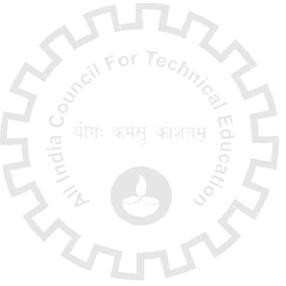 ANNEXURE –XVIIIUNDERTAKING BY THE STUDENTI,	(full name of student with admission/registration/enrolment number) S/o / d/o /Mr./Mrs./Ms 		having been admitted to	(name of the institution) have received a copy of the AICTE regulations on Curbing the menace of Ragging in Higher Educational Institutions, 2009, (hereinafter called the “Regulations”) carefully read and fully understood the provisions contained in the said Regulations.I have, in particular, perused clause 3 of the Regulations and am aware as to what constitutes ragging.I have also, in particular, perused clause 7 and clause 9.1 of the Regulation and am fully aware of the penal and administrative action that is liable to be taken against me in case I am found guilty of or abetting ragging, actively or passively, or being part of a conspiracy to promote ragging.I hereby solemnly aver and undertake thatI will not indulge in any behavior or act that may be constituted as ragging under clause 3 of the Regulations.I will not participate in or abet or propagate through   any act   of commission or omission that may be constituted as ragging under clause 3 of the Regulations.I hereby affirm that, if found guilty of ragging, I am liable for punishment according to clause 9.1 of the Regulations, without prejudice to any other criminal action that may be taken against me under any penal law or any law for the time being in force.I hereby declare that I have not been expelled or debarred from admission in any institution in the country on account of being found guilty of, abetting or being part of a conspiracy to promote, ragging; and further affirm that, in case the declaration is found to be untrue, I am aware that my admission is liable to be cancelled.Declared this	day of	month of	year 	Signature of StudentANNEXURE –XIXUNDERTAKING BY PARENT/GUARDIANI,	Mr./ Mrs./ Ms.(full name of parent/guardian) father / mother/guardian of	 	(full name of student with admission /registration/enrolment number),having been admitted to	(name of the Institution), have received a copy of the AICTE regulations on Curbing the menace of Ragging in Higher Educational Institutions, 2009, (hereinafter called the “Regulations”) carefully read and fully understood the provisions contained in the said Regulations.I have, in particular, perused clause 3 of the Regulations and am aware as to what constitutes ragging.I have also, in particular, perused clause 7 and clause 9.1 of the Regulations and am fully aware of the penal and administrative action that is liable to be taken against my ward in case he/ she is found guilty or abetting ragging, actively or passively, or being part of a conspiracy to promote ragging.I hereby solemnly aver and undertake thatMy ward will not indulge in any behavior or act that may be constituted as ragging under clause 3 of the Regulations.My ward will not participate in or abet or propagate through any act of commission or omission that may be constituted as ragging under clause 3 of the Regulations.I hereby affirm that, if found guilty of ragging, my word is liable for punishment according to clause 9.1 of the Regulations, without prejudice to any other criminal action that may be taken against my ward under any penal law or any law for the time being in force.I hereby declare that my word has not been expelled or debarred from admission in any institution in the country on account of being found guilty of, abetting or being part of a conspiracy to promote, ragging; and further affirm that, in case the declaration is found to be untrue, I am aware that my admission my word is liable to be cancelled.Declared this	day of	month of	year 	Signature of Parent/ GuardianName: Address:Telephone/Mobile No:ANNEXURE –XXGovernment of Haryana(Name & Address of the authority issuing the certificate) (ECONOMICALLY WEAKER SECTIONS)EWS INCOME AND ASSET CERTIFICATECertificate No……………………………………	Date………………………………………….VALID FOR THE YEAR……………………………………………….This is to certify that Shri/Smt. /Kumari…………………………… son/daughter/wife of	ispermanent resident of …………………………………village/street…………………………post Office	,District ……………………….Pin Code	whose photograph is affixed below and attested below **is below Rs.6Lakh (Rupees Six Lakh only) for the financial year…………………..It is further certified that his/her family does not own or possess any of the following assest***5 acres of agriculture land and above;Residential flat of 1000 sq. ft. and above;Residential plot of 100 sq. yards and above in notified municipalities;Residential plot of 200 sq. yards and above in areas other than the notified municipalities.Total immovable assets owned are valued at Rs. One Crore or more.2.	Shri/Smt./Kumari……………………………………………………………………………….belong	to	the…………………………………………………………..caste, which is not recognized as a Scheduled Caste,Backward Classes (Block-A) and Backward Classes (Block-B).Signature with seal of Office NameDesignation*Note1: Income means income from all sources i.e. salary, business, profession etc.**Note2: The term ‘Family” for this purpose will include the person, who applies for benefit of reservation,his/her parents, spouse as well as children and siblings below the age 18 years.***Note3: The property held by a “Family” in different locations or different places/cities are to be clubbed while applying the land or property holding test to determine EWS status.CONTENTSCONTENTSCONTENTSCONTENTSChapter No.DESCRIPTIONSDESCRIPTIONSPage No.ABBREVIATIONS AND TERMS USEDABBREVIATIONS AND TERMS USEDABBREVIATIONS AND TERMS USED11POLYTECHNIC EDUCATION-AN OVERVIEWPOLYTECHNIC EDUCATION-AN OVERVIEW22IMPORTANT INFORMATIONIMPORTANT INFORMATION3-73ELIGIBILITY FOR ALL DIPLOMA COURSESELIGIBILITY FOR ALL DIPLOMA COURSES8-183AADMISSION IN DIPLOMA ENGG.83BADMISSION IN DIPLOMA ENGG. LATERAL ENTRY133CADMISSION IN DIPLOMA PHARMACY163DPHYSICAL STANDARDS FOR ALL DIPLOMA COURSES184RESERVATION OF SEATS AND SPECIAL QUOTA SEATSRESERVATION OF SEATS AND SPECIAL QUOTA SEATS19-245PROCEDURE FOR APPLYING ONLINE FOR ALL DIPLOMA COURSESPROCEDURE FOR APPLYING ONLINE FOR ALL DIPLOMA COURSES25-265AINSTRUCTIONS FOR APPLYING ONLINE255BPROCEDURE FOR ONLINE REGISTRATION265CINSTRUCTIONS FOR DEPOSIT OF APPLICATION FEES265DINSTRUCTIONS FOR VERIFICAITON & CONFIRMATION OF ONLINE FILLED APPLICATIONFORM (For Diploma Engg., Diploma Pharmacy and Diploma Engg. Lateral Entry)266COUNSELING PROCEDURE FOR ALL DIPLOMA COURSESCOUNSELING PROCEDURE FOR ALL DIPLOMA COURSES27-317REPORTING OF THE CANDIDATE AT ALLOTTED INSTITUTEREPORTING OF THE CANDIDATE AT ALLOTTED INSTITUTE32-368VARIOUS FINANCIAL SUPPORTS AND MOTIVATIONAL SCHEMESVARIOUS FINANCIAL SUPPORTS AND MOTIVATIONAL SCHEMES379INFORMATION REGARDING FEES AND REFUND OF FEESINFORMATION REGARDING FEES AND REFUND OF FEES3810POST ADMISSION INSTRUCTIONS & RULESPOST ADMISSION INSTRUCTIONS & RULES39-41APPENDIX I TO IXAPPENDIX I TO IXAPPENDIX I TO IXIKEY DATES (Admission Schedule of Diploma Courses for the session 2021-22)KEY DATES (Admission Schedule of Diploma Courses for the session 2021-22)42-43IILIST OF DESIGNATED CENTERS FOR VERIFICAITON OF ONLINE FILLED APPLICATION FORMSLIST OF DESIGNATED CENTERS FOR VERIFICAITON OF ONLINE FILLED APPLICATION FORMS44-45IIIINSTITUTIONS LIST ALONG WITH DISCIPLINE & SANCTIONED INTAKE FOR THE SESSION 2021-22INSTITUTIONS LIST ALONG WITH DISCIPLINE & SANCTIONED INTAKE FOR THE SESSION 2021-2246-66IVINSTITUTE WISE FEES STRUCTUREINSTITUTE WISE FEES STRUCTURE67-83VINSTITUTE WISE RESULT FOR MAY-JUNE 2019INSTITUTE WISE RESULT FOR MAY-JUNE 201984-87VIATTENDANCE AND LEAVE RULESATTENDANCE AND LEAVE RULES88ANNEXURES I TO XXANNEXURES I TO XXANNEXURES I TO XX89-111S. No.No. of branches inthe PolytechnicTotal no. of seats reserved for residentsof village @ 2 seats per branchCategory wise Seat Matrix136(Seat Matrix is to be prepared as per Haryana Govt. notified Reservation Policy)248(Seat Matrix is to be prepared as per Haryana Govt. notified Reservation Policy)3510(Seat Matrix is to be prepared as per Haryana Govt. notified Reservation Policy)4612(Seat Matrix is to be prepared as per Haryana Govt. notified Reservation Policy)5714(Seat Matrix is to be prepared as per Haryana Govt. notified Reservation Policy)6816(Seat Matrix is to be prepared as per Haryana Govt. notified Reservation Policy)S.No.ENGINEERING STREAMS OF DIPLOMA COURSES.No.NON-ENGINEERING STREAMS OF DIPLOMA COURSE1Advance Diploma in Tool & Die making1Diploma in Business Management2Animation & Multi Media Technology2Diploma in Hotel Management3Agriculture Engineering3Finance Account & Auditing4Aircraft Maintenance Engineering4Library & Information Science5Architectural Assistantship5Office Management & Computer Application6Automobile Engineering7Ceramic Engineering8Chemical Engineering9Chemical Engineering (Pulp & Paper)10Civil Engineering11Computer Engineering12Diploma in Mechatronics13Electrical Engineering14Electrical & Electronics Engineering15Electronics & Communication Engineering16Fashion Design17Fashion Designing & Garment Technology18Fashion Technology19Food Technology20Information Technology21Instrumentation & Control Engineering22Mechanical Engineering23Mechanical Engineering (Tool & Die)24Mechanical Engineering (CAD/ CAM)25Mechanical Engineering (Production)26Mechanical Engineering (Automobile)27Medical Electronics28Medical Laboratory Technology29Plastic Technology30Production Engineering31Textile Design32Textile Processing33Textile Technology10+2 subjectsGroupEligibilityPhysics/ Mathematics/ Chemistry/ Computer Science/ Electronics/ Information TechnologyGroup AThe candidates who have passed 10+2 either any three subjects from Group AORany two subjects from Group A and one subject from Group B in 10+2 will be eligible for consideration in all streams of Diploma course.Biology/ Informatics Practices/ Biotechnology/ Technical Vocational subject/ Agriculture/ Engineering GraphicsGroup BThe candidates who have passed 10+2 either any three subjects from Group AORany two subjects from Group A and one subject from Group B in 10+2 will be eligible for consideration in all streams of Diploma course.Physics/ Mathematics/ Chemistry/ Computer Science/ Electronics/ Information Technology/ Biology/ Informatics Practices/ Biotechnology/ Technical Vocational subject/ Agriculture/ Engineering GraphicsGroup CThe candidates who have passed 10+2 either two subject from Group C and one subject from Group DORone subject from Group C and two subjects from Group D in 10+2 will be eligible for consideration only in Non-Engg. streams of Diploma course.Business Studies/ EntrepreneurshipGroup DThe candidates who have passed 10+2 either two subject from Group C and one subject from Group DORone subject from Group C and two subjects from Group D in 10+2 will be eligible for consideration only in Non-Engg. streams of Diploma course.S.No.Diploma CoursesBranch Name of ITI/Polytechnic1.Any Diploma Engg. CourseTwo Year duration ITI in any Engg. TradesAny three year Polytechnic Diploma2.Any Non Engg. Diploma CourseTwo Year duration ITI in any Non-Engg. Trades.S. NoBranch Name of diploma courses in PolytechnicsCompatible Vocational Courses (10+2)1Agriculture EngineeringCrop Production / CultivationFloricultureRepair and Maintenance of Power Driven Farm Machinery (RMPDFM)2Automobile EngineeringAuto Technician (TTWR)Mechanical3Ceramic Technologyi.	Visual Arts (Pottery and Ceramics)4Computer EngineeringElectronics & Communication Engg.Information TechnologyInstrumentation & Control Engg.Medical ElectronicsElectrical EngineeringLinemanElectrician (MREDA)Computer TechniqueElectrical Technology5Civil Engineeringi.	Furniture Maker and Designer6Food Technologyi.	Bakery & Confectionery7Mechanical EngineeringBoiler AttendantMaterial Testing & Heat Treatment8Textile Technologyi.	Mechanic Textile Machinery9Fashion Technologyi.	Commercial Garments Designing and Making10Office Management & Computer ApplicationAccountancy & AuditingBankingMarketing & SalesmanshipOffice Secretary ship Stenography EnglishOffice Secretary ship Stenography HindiComputer Technique11Mechanical EngineeringMechanical Engineering (Tool & Die) Production EngineeringRefrigeration & Air ConditioningMechanical12Electronics & Communication Engineeringi. Electronics Technology13Advance Diploma in Tool & Die makingMechanicalMaterial Testing & Heat TreatmentRefrigeration & Air Conditioning14Diploma in MechatronicsElectronics TechnologyMechanicalMaterial Testing & Heat TreatmentS. No.Branch Name of diploma courses inPolytechnicsCompatible 10+2 (NSQF - Level – IV) Courses1Agriculture Engineeringi.	Agriculture2Automobile Engineeringi.	Automobile3Computer EngineeringElectronics & Communication Engg.Information TechnologyInstrumentation & Control Engg.Medical ElectronicsInformation Technology/ ITeSMedia Entertainment/ Animation4Medical Lab TechnologyHealth Care (Patient Care Assistant)Health Care (Vision Technician)5Fashion DesignFashion Designing & Garment TechnologyFashion TechnologyTextile TechnologyTextile ProcessingTextile Designi.	Apparel (Fashion Design)6Business ManagementIndustrial & Personal ManagementHotel ManagementFinance Accounts & AuditingLibrary & Information ScienceOffice Management & Computer ApplicationBanking & Financial ServicesBanking & Insurance ServicesBeauty & WellnessPhysical Education & SportsRetailSecurityTravel & TourismCategoryCategoryCategoryCategoryCodePercentagePercentagePercentagePercentage[a] All India Category Seats[a] All India Category Seats[a] All India Category Seats[a] All India Category SeatsAIO15% of the sanctioned intake15% of the sanctioned intake15% of the sanctioned intake15% of the sanctioned intake[b] State Quota[b] State Quota[b] State Quota[b] State Quota85% of the sanctioned intake85% of the sanctioned intake85% of the sanctioned intake85% of the sanctioned intake[b-1]Haryana (General)OpenGeneralCategoryHOGC50%ofStateQuota[b-2] Reserved Categories of Haryana[b-2] Reserved Categories of Haryana[b-2] Reserved Categories of Haryana[b-2] Reserved Categories of Haryana50%ofStateQuotaScheduled CastesScheduled CastesScheduled CastesScheduled CastesSC*20% of State Quota50% of 20% to Scheduled Castes50% of 20% to Deprived Scheduled Castes20% of State Quota50% of 20% to Scheduled Castes50% of 20% to Deprived Scheduled Castes20% of State Quota50% of 20% to Scheduled Castes50% of 20% to Deprived Scheduled Castes20% of State Quota50% of 20% to Scheduled Castes50% of 20% to Deprived Scheduled CastesBackward Classes (A)Backward Classes (A)Backward Classes (A)Backward Classes (A)BCA16%ofStateQuotaBackward Classes (B)Backward Classes (B)Backward Classes (B)Backward Classes (B)BCB11%ofStateQuotaPhysically HandicappedPhysically HandicappedPhysically HandicappedPhysically HandicappedPH3% of State Quota3% of State Quota3% of State Quota3% of State QuotaS. No.Course NameBasis of AdmissionIDiploma Engg. including HGST, KM, MAR, SDB, TFW & EWSs CategoriesMerit of Secondary School Examination (Matriculation) or equivalent qualifying examinationIIDiploma Engg. Lateral Entry including TFW & EWSs CategoriesInter-se-Merit/ Rank prepared on the basis of percentage of Qualifying ExaminationIIIDiploma Pharmacy including MAR, TFW & EWSs CategoriesInter-se-Merit/ Rank prepared on the basis of percentage of Qualifying ExaminationParameters of the SchemesPMS Scheme (G.O.I Scheme) (Post Metric Scholarship)SCSP Scheme (State Scheme) Reimbursement of Tuition Fee and Transport Facility to Schedule Castesstudents Studying in Technical instaurations in Haryana.ApplicabilitySC & BC Welfare Department(i)	(w.e.f. 2007-08)Tuition Fee Reimbursement:-	All Schedule castes students having Annual Parental income Between Rs.2.5 lac to Rs. 3.5 lac and admitted through centralized consoling are eligible(ii)	(w.e.f. 2017-18)Transport facility:- All Schedule Castes Students (Except Schedule Castes Students Residing in Campus Hostel) pursuing study in AICTE Approved Courses i.e. Diploma/ UG/ PG Technical Courses are eligible.ApplicabilityCeiling of 40% of total filled seat in any course in a Institute.Eligibility: RegardingAnnual Parental Income from all sourcesUpto Rs. 2.50 lacs w.e.f 2013-14Other conditions of EligibilityAADHAR NUMBER/ UID NO. OF THE CANDIDATE IS REQUIRED FOR CLAIMING SCHOLARSHIP FOR THE PURPOSE OF VERIFICATION. WITHOUT UID NO. SCHOLARSHIP CLAIMS SHALL NOT BE ENTERTAINED.75% attendance in the semester and should appear in at least one theory paper.AADHAR NUMBER/ UID NO. OF THE CANDIDATE IS REQUIRED FOR CLAIMING SCHOLARSHIP FOR THE PURPOSE OF VERIFICATION. WITHOUT UID NO. SCHOLARSHIP CLAIMS SHALL NOT BE ENTERTAINED.75% attendance in the semester and should appear in at least one theory paper.ReimbursementTuition fee, Development fund & student fund as fixed by State Fee Committee including maintenance allowance & examination fee.Maintenance allowance:Tuition Fee only (Actual Tuition fee or Rs.20000/- for Diploma & Rs. 40000/- for Degree course whichever is lower)Actual amount of State Transport Facilities (Train pass/ Bus passIntensive checking/ inspections shall be made by the respective Disbursing institute of the Department during the conduct of session. Only after verifying the records of the admitted SC Students, Minimum Attendance (75%), physical presence of the students in at least one theory paper of semester examination, the claim shall be settled & scholarship released accordingly.Intensive checking/ inspections shall be made by the respective Disbursing institute of the Department during the conduct of session. Only after verifying the records of the admitted SC Students, Minimum Attendance (75%), physical presence of the students in at least one theory paper of semester examination, the claim shall be settled & scholarship released accordingly.Intensive checking/ inspections shall be made by the respective Disbursing institute of the Department during the conduct of session. Only after verifying the records of the admitted SC Students, Minimum Attendance (75%), physical presence of the students in at least one theory paper of semester examination, the claim shall be settled & scholarship released accordingly.Description of EventName of Course/ CategoriesName of Course/ CategoriesName of Course/ CategoriesName of Course/ CategoriesDescription of EventDiploma Engg. (including HGST, KM, MAR, SDB, TFW & EWS Categories)Diploma Engg. (including HGST, KM, MAR, SDB, TFW & EWS Categories)Diploma Pharmacy (including MAR, TFW & EWS Categories)Diploma Pharmacy (including MAR, TFW & EWS Categories)Basis of AdmissionInter-se-Merit/ Rank prepared on the basis of marks obtained in Qualifying ExaminationInter-se-Merit/ Rank prepared on the basis of marks obtained in Qualifying ExaminationInter-se-Merit/ Rank prepared on the basis of marks obtained in Qualifying ExaminationInter-se-Merit/ Rank prepared on the basis of marks obtained in Qualifying ExaminationOnline	Admission	Brochure	atwww.hstes.org.in	andwww.techeduhry.gov.in14th June, 2021 onwards14th June, 2021 onwards14th June, 2021 onwards14th June, 2021 onwardsApplying Online at website:www.onlinetesthry.gov.in16.06.2021 to 23.08.2021 (upto 11:59 PM)16.06.2021 to 23.08.2021 (upto 11:59 PM)16.06.2021 to 23.08.2021 (upto 11:59 PM)16.06.2021 to 23.08.2021 (upto 11:59 PM)Deposit of Application Fees Online (Debit Card/ Credit Card/ Net Banking)16.06.2021 to 23.08.2021 (Online)16.06.2021 to 23.08.2021 (Online)16.06.2021 to 23.08.2021 (Online)16.06.2021 to 23.08.2021 (Online)Online verification of marks of Qualifying Examination and other details filled in OnlineApplication Form by the selected Designated Center for Confirmation of merit16.06.2021 to 24.08.2021 (upto 09:00 PM)(All working days)16.06.2021 to 24.08.2021 (upto 09:00 PM)(All working days)16.06.2021 to 24.08.2021 (upto 09:00 PM)(All working days)16.06.2021 to 24.08.2021 (upto 09:00 PM)(All working days)Declaration of Inter-se-Merit/ Rank prepared on the basis of marks obtained in Qualifying Examination at www.onlinetesthry.gov.inand www.hstes.org.in26.08.2021(After 5:00 PM)26.08.2021(After 5:00 PM)25.08.2021(After 5:00 PM)25.08.2021(After 5:00 PM)Deposit of Counseling Fees Online (Debit Card/ Credit Card/ Net Banking) atwww.techadmissionshry.gov.in27.08.2021 onwards27.08.2021 onwards26.08.2021 onwards26.08.2021 onwardsOnline Counseling ScheduleDiploma Engg. (including HGST, KM, MAR, SDB, TFW & EWS Categories)Diploma Engg. (including HGST, KM, MAR, SDB, TFW & EWS Categories)Diploma Pharmacy (including MAR, TFW & EWS Categories)Diploma Pharmacy (including MAR, TFW & EWS Categories)Online Counseling Schedule1st Counseling2nd Counseling1st Counseling2nd CounselingOnline registration, Filling of choices and locking of choices atwww.techadmissionshry.gov.in27.08.2021 (11:00 AM)– 01.09.2021(11:59 PM)10.09.2021 (11:00 AM)– 14.09.2021 (11:59 PM)26.08.2021 (11:00 AM)– 31.08.2021 (11:59 PM)09.09.2021 (11:00 AM)– 13.09.2021 (11:59 PM)Result of seat allotment at www.techadmissionshry.gov.in03.09.2021 (11:00 AM)16.09.2021 (11:00 AM)02.09.2021 (11:00 AM)15.09.2021 (11:00 AM)Online/ Offline submission of Admission and Tuition Fees by the allotted candidate03.09.2021 (01:00 PM)– 08.09.2021 (04:00 PM)16.09.2021 (01:00 PM)– 21.09.2021 (04:00 PM)02.09.2021 (01:00 PM)– 06.09.2021 (04:00 PM)15.09.2021 (01:00 PM)– 20.09.2021 (04:00 PM)Online/ Offline reporting of the candidates at the allotted institute03.09.2021 (01:00 PM)– 08.09.2021 (04:00 PM)16.09.2021 (01:00 PM)– 21.09.2021 (04:00 PM)02.09.2021 (01:00 PM)– 06.09.2021 (04:00 PM)15.09.2021 (01:00 PM)– 20.09.2021 (04:00 PM)Updation of vacancy position by the respective institutes on www.intrahstes.gov.in08.09.2021 (11:59 PM)21.09.2021 (11:59 PM)06.09.2021 (11:59 PM)20.09.2021 (11:59 PM)Start of Session/ Last date to start session01.10.2021/ 25.10.2021 (as per AICTE)01.10.2021/ 25.10.2021 (as per AICTE)01.10.2021/ 25.10.2021 (as per AICTE)01.10.2021/ 25.10.2021 (as per AICTE)Final cut-off date of all admissions (including institute level)25.10.2021 (as per AICTE)25.10.2021 (as per AICTE)25.10.2021 (as per AICTE)25.10.2021 (as per AICTE)Final cut-off date for institutes for online uploading of all admissions on HSTESportal25.10.2021(As per the schedule notified by AICTE)25.10.2021(As per the schedule notified by AICTE)25.10.2021(As per the schedule notified by AICTE)25.10.2021(As per the schedule notified by AICTE)Description of EventName of the CourseName of the CourseDescription of EventDiploma Engg. Lateral Entry including EWS and TFW CategoriesDiploma Engg. Lateral Entry including EWS and TFW CategoriesBasis of AdmissionInter-se-Merit/ Rank prepared on the basis of the %age of marks obtained in Qualifying ExaminationInter-se-Merit/ Rank prepared on the basis of the %age of marks obtained in Qualifying ExaminationAvailability of Online Admission Brochure atwww.hstes.org.in and www.techeduhry.gov.in14th June, 2021 onwards14th June, 2021 onwardsApplying Online at the website: www.onlinetesthry.gov.in17.06.2021 to 18.08.2021 (upto 05:00 PM)17.06.2021 to 18.08.2021 (upto 05:00 PM)Deposit of Application Fees Online (Debit Card/ Credit Card/ Net Banking)17.06.2021 to 18.08.2021 (Online)17.06.2021 to 18.08.2021 (Online)Online verification of marks of Qualifying Examination andother details filled in Online Application Form by the selected Designated Center for Confirmation of merit17.06.2021 to 19.08.2021 (upto 09:00 PM)(All working days)17.06.2021 to 19.08.2021 (upto 09:00 PM)(All working days)Declaration of Inter-se-Merit/ Rank prepared on the basis of marks obtained in Qualifying Examination atwww.onlinetesthry.gov.in and www.hstes.org.in23.08.2021(After 5:00 PM)23.08.2021(After 5:00 PM)Deposit of Counseling Fees Online (Debit Card/ Credit Card/ Net Banking) at www.techadmissionshry.gov.in----------Online Counseling ScheduleDiploma Engg. Lateral Entry including TFW & EWS CategoryDiploma Engg. Lateral Entry including TFW & EWS CategoryOnline Counseling Schedule1st Counseling2nd CounselingOnline registration, Filling of choices and locking of choices at www.techadmissionshry.gov.in25.08.2021 (11:00 AM) -30.08.2021 (11:59 PM)08.09.2021 (11:00 AM) -13.09.2021 (11:59 PM)Result of seat allotment at www.techadmissionshry.gov.in01.09.2021 (11:00 AM)14.09.2021 (05:00 PM)Online/ Offline submission of Admission and Tuition Fees by the allotted candidate01.09.2021 (01:00 PM) –06.09.2021 (04:00 PM)14.09.2021 (06:00 PM) –17.09.2021 (04:00 PM)Online/ Offline reporting of the candidates at the allotted institute01.09.2021 (01:00 PM) –06.09.2021 (04:00 PM)14.09.2021 (01:00 PM) –17.09.2021 (04:00 PM)Updation of vacancy position by the respective institutes on www.intrahstes.gov.in06.09.2021 (11:59 PM)17.09.2021 (11:59 PM)Start of Session/ Last date to start session01.10.2021/ 25.10.2021 (as per AICTE)01.10.2021/ 25.10.2021 (as per AICTE)Final cut-off date of all admissions (including institute level)25.10.2021 (as per AICTE)25.10.2021 (as per AICTE)Final cut-off date for institutes for online uploading all admissions on HSTES portal25.10.2021(As per the schedule notified by AICTE)25.10.2021(As per the schedule notified by AICTE)S. No.Designated CentersS. No.Designated Centers1.BKN Govt. Polytechnic, Narnaul, Mahendergarh22.Guru Brahma Nand Ji Govt. Polytechnic, Nilokheri,Karnal2.Ch. Bansi Lal Govt. Polytechnic, Bhiwani23.Kalpana Chawla Govt. Polytechnic for Women,Ambala City3.Ch. Devi Lal Govt. Polytechnic, Nathu SariChopta, Sirsa24.Rajiv Gandhi Govt. Polytechnic, Narwana, Jind4.Ch. Matu Ram Arya Govt. Polytechnic, Sanghi,Rohtak25.Rani Jhansi Laxmi Bai Govt. Polytechnic, Loharu,Bhiwani5.Deen Bandhu Sir Chhotu Ram Govt.Polytechnic, Sampla, District Rohtak26.BPS Mahila Polytechnic, Kanya Gurukul, Khanpur,Sonipat6.Govt. Polytechnic for Women, Faridabad27.Chhotu Ram Polytechnic, Rohtak7.Govt. Polytechnic, Morni, Panchkula28.Seth Jai Parkash Polytechnic, Damla,Yamunanagar8.Govt. Polytechnic for Women, Sirsa29.Vaish Technical Institute, Rohtak9.Govt. Polytechnic, Ambala City30.Maharishi Kashyap Govt. Polytechnic, Jattal(Panipat).10.Govt. Polytechnic, Chika, Kaithal31.Govt. Polytechnic, Mandkola (Palwal).11.Govt. Polytechnic, Hisar32.Govt. Polytechnic Malab (Nuh).12.Govt. Polytechnic, Jhajjar33.Govt. Polytechnic Chappar (Charkhi Dadri).13.Govt. Polytechnic, Lisana, Rewari34.Govt. Polytechnic Dhangar, Fatehabad14.Govt. Polytechnic, Mandi Adampur, Hisar35.Govt. Polytechnic, Nanakpur.15.Govt. Polytechnic, Manesar, Gurgaon36.Govt. Polytechnic, Indri (Nuh).16.Govt. Polytechnic, Meham, District Rohtak37.Govt. Polytechnic, Shergarh (Kaithal).17.Govt. Polytechnic, Sirsa38.Govt. Polytechnic, Jamalpur Shaikhon.18.Govt. Polytechnic, Sonipat39.Raja Jait Singh Govt. Polytechnic, Neemka,District Faridabad19.Govt. Polytechnic, Uttawar, Mewat40.Govt. Polytechnic Sector – 26, Panchkula20.Govt. Polytechnic, Rajpur Sadhaura DistrictYamunanagar41.Govt. Polytechnic, Hathnikund DistrictYamunanagar21.Govt. Polytechnic, Dhamlawas District Rewari42.Govt. Polytechnic, Umri District KurukshetraSr.No.Name of the PolytechnicBranch NameSanctioned intake for AY 2021-221BKN Govt. Polytechnic, Narnaul, District MahendergarhCivil Engg.601BKN Govt. Polytechnic, Narnaul, District MahendergarhComputer Engg.601BKN Govt. Polytechnic, Narnaul, District MahendergarhElectrical Engg.601BKN Govt. Polytechnic, Narnaul, District MahendergarhElectronics and Communication Engg.601BKN Govt. Polytechnic, Narnaul, District MahendergarhInstrumentation and Control Engg.601BKN Govt. Polytechnic, Narnaul, District MahendergarhMechanical Engg.1201BKN Govt. Polytechnic, Narnaul, District MahendergarhTotal4202Ch. Bansi Lal Govt. Polytechnic, BhiwaniCivil Engg.602Ch. Bansi Lal Govt. Polytechnic, BhiwaniComputer Engg.602Ch. Bansi Lal Govt. Polytechnic, BhiwaniFood Technology602Ch. Bansi Lal Govt. Polytechnic, BhiwaniInstrumentation and Control Engg.302Ch. Bansi Lal Govt. Polytechnic, BhiwaniMechanical Engg.602Ch. Bansi Lal Govt. Polytechnic, BhiwaniFashion Technology302Ch. Bansi Lal Govt. Polytechnic, BhiwaniTotal3003Ch. Devi Lal Govt. Polytechnic, Nathu Sari Chopta, SirsaCivil Engg.603Ch. Devi Lal Govt. Polytechnic, Nathu Sari Chopta, SirsaComputer Engg.603Ch. Devi Lal Govt. Polytechnic, Nathu Sari Chopta, SirsaElectrical Engg.1203Ch. Devi Lal Govt. Polytechnic, Nathu Sari Chopta, SirsaElectronics and Communication Engg.603Ch. Devi Lal Govt. Polytechnic, Nathu Sari Chopta, SirsaMechanical Engg.603Ch. Devi Lal Govt. Polytechnic, Nathu Sari Chopta, SirsaTotal3604Ch. Matu Ram Arya Govt. Polytechnic, Sanghi, District RohtakCivil Engg.604Ch. Matu Ram Arya Govt. Polytechnic, Sanghi, District RohtakComputer Engg.604Ch. Matu Ram Arya Govt. Polytechnic, Sanghi, District RohtakElectrical Engg.1204Ch. Matu Ram Arya Govt. Polytechnic, Sanghi, District RohtakElectronics and Communication Engg.604Ch. Matu Ram Arya Govt. Polytechnic, Sanghi, District RohtakMechanical Engg.604Ch. Matu Ram Arya Govt. Polytechnic, Sanghi, District RohtakTotal3605Ch. Ranbir Singh Govt. Polytechnic, Hathnikund, District YamunanagarCivil Engg.605Ch. Ranbir Singh Govt. Polytechnic, Hathnikund, District YamunanagarComputer Engg.605Ch. Ranbir Singh Govt. Polytechnic, Hathnikund, District YamunanagarElectrical Engg.605Ch. Ranbir Singh Govt. Polytechnic, Hathnikund, District YamunanagarMedical Laboratory Technology605Ch. Ranbir Singh Govt. Polytechnic, Hathnikund, District YamunanagarPharmacy605Ch. Ranbir Singh Govt. Polytechnic, Hathnikund, District YamunanagarTotal3006Deen Bandhu Sir Chhotu Ram Govt. Polytechnic, Sampla, District RohtakArchitectural Assistantship606Deen Bandhu Sir Chhotu Ram Govt. Polytechnic, Sampla, District RohtakChemical Engg.606Deen Bandhu Sir Chhotu Ram Govt. Polytechnic, Sampla, District RohtakCivil Engg.1206Deen Bandhu Sir Chhotu Ram Govt. Polytechnic, Sampla, District RohtakElectronics and Communication Engg.606Deen Bandhu Sir Chhotu Ram Govt. Polytechnic, Sampla, District RohtakMechanical Engg.60Total3607Govt. Polytechnic, Sector 26, PanchkulaArchitectural Assistantship607Govt. Polytechnic, Sector 26, PanchkulaComputer Engg.607Govt. Polytechnic, Sector 26, PanchkulaElectrical Engg.607Govt. Polytechnic, Sector 26, PanchkulaMechanical Engg.607Govt. Polytechnic, Sector 26, PanchkulaMedical Laboratory Technology607Govt. Polytechnic, Sector 26, PanchkulaTotal3008Mahagyani Rishi Ashtavakra Kendra Govt. Polytechnic, Sector 26,Panchkula(For Speech and Hearing Impaired)Architectural Assistantship.308Mahagyani Rishi Ashtavakra Kendra Govt. Polytechnic, Sector 26,Panchkula(For Speech and Hearing Impaired)Computer Engg.308Mahagyani Rishi Ashtavakra Kendra Govt. Polytechnic, Sector 26,Panchkula(For Speech and Hearing Impaired)Medical Laboratory Technology308Mahagyani Rishi Ashtavakra Kendra Govt. Polytechnic, Sector 26,Panchkula(For Speech and Hearing Impaired)Total909Govt. Polytechnic, Dhamlawas District RewariAutomobile Engg.609Govt. Polytechnic, Dhamlawas District RewariElectrical Engg.609Govt. Polytechnic, Dhamlawas District RewariInstrumentation and Control Engg.609Govt. Polytechnic, Dhamlawas District RewariMechanical Engg.609Govt. Polytechnic, Dhamlawas District RewariMedical Laboratory Technology609Govt. Polytechnic, Dhamlawas District RewariTotal30010Govt. Polytechnic for Women, FaridabadArchitectural Assistantship6010Govt. Polytechnic for Women, FaridabadCivil Engg.6010Govt. Polytechnic for Women, FaridabadComputer Engg.12010Govt. Polytechnic for Women, FaridabadDiploma in Business Management6010Govt. Polytechnic for Women, FaridabadElectronics and Communication Engg.6010Govt. Polytechnic for Women, FaridabadFashion Design6010Govt. Polytechnic for Women, FaridabadMechanical Engg.6010Govt. Polytechnic for Women, FaridabadTotal48011Govt. Polytechnic for Women, SirsaArchitectural Assistantship6011Govt. Polytechnic for Women, SirsaComputer Engg.6011Govt. Polytechnic for Women, SirsaElectronics and Communication Engg.Office Management and Computer Application606011Govt. Polytechnic for Women, SirsaMedical Laboratory Technology6011Govt. Polytechnic for Women, SirsaTotal30012Govt. Polytechnic Rajpur, Block Sadhaura, Distt.Yamuna NagarCivil Engg.6012Govt. Polytechnic Rajpur, Block Sadhaura, Distt.Yamuna NagarComputer Engg.6012Govt. Polytechnic Rajpur, Block Sadhaura, Distt.Yamuna NagarElectrical Engg.6012Govt. Polytechnic Rajpur, Block Sadhaura, Distt.Yamuna NagarMechanical Engg.6012Govt. Polytechnic Rajpur, Block Sadhaura, Distt.Yamuna NagarTotal24013Govt. Polytechnic, Ambala CityArchitectural Assistantship6013Govt. Polytechnic, Ambala CityAutomobile Engg.6013Govt. Polytechnic, Ambala CityCivil Engg.12013Govt. Polytechnic, Ambala CityComputer Engg.6013Govt. Polytechnic, Ambala CityElectrical Engg.60Electronics and Communication Engg.60Mechanical Engg.120Plastic Engg.60Total60014Govt. Polytechnic, Chappar, District Charkhi DadriCivil Engg.6014Govt. Polytechnic, Chappar, District Charkhi DadriComputer Engg.6014Govt. Polytechnic, Chappar, District Charkhi DadriElectrical Engg.6014Govt. Polytechnic, Chappar, District Charkhi DadriMechanical Engg.6014Govt. Polytechnic, Chappar, District Charkhi DadriMedical Laboratory Technology6014Govt. Polytechnic, Chappar, District Charkhi DadriTotal30015Govt. Polytechnic, Dhangar, District FatehabadCivil Engg.6015Govt. Polytechnic, Dhangar, District FatehabadComputer Engg.6015Govt. Polytechnic, Dhangar, District FatehabadElectrical Engg.6015Govt. Polytechnic, Dhangar, District FatehabadMechanical Engg.6015Govt. Polytechnic, Dhangar, District FatehabadMedical Laboratory Technology6015Govt. Polytechnic, Dhangar, District FatehabadTotal30016Govt. Polytechnic, HisarComputer Engg.12016Govt. Polytechnic, HisarElectrical Engg.6016Govt. Polytechnic, HisarElectronics and Communication Engg.6016Govt. Polytechnic, HisarFashion Design6016Govt. Polytechnic, HisarFashion Technology6016Govt. Polytechnic, HisarFinance Accounts and Auditing6016Govt. Polytechnic, HisarInstrumentation and Control Engg.6016Govt. Polytechnic, HisarMechanical Engg.12016Govt. Polytechnic, HisarMedical Electronics6016Govt. Polytechnic, HisarTextile Design6016Govt. Polytechnic, HisarTextile Processing6016Govt. Polytechnic, HisarTextile Technology6016Govt. Polytechnic, HisarCivil Engg.6016Govt. Polytechnic, HisarTotal90017Govt. Polytechnic, Indri, Nuh, District MewatCivil Engg.6017Govt. Polytechnic, Indri, Nuh, District MewatComputer Engg.6017Govt. Polytechnic, Indri, Nuh, District MewatElectrical Engg.6017Govt. Polytechnic, Indri, Nuh, District MewatMechanical Engg.6017Govt. Polytechnic, Indri, Nuh, District MewatMedical Laboratory Technology6017Govt. Polytechnic, Indri, Nuh, District MewatTotal30018Govt. Polytechnic, Jamalpur Shekhon, Block Tohana, District FatehabadCivil Engg.6018Govt. Polytechnic, Jamalpur Shekhon, Block Tohana, District FatehabadElectrical Engg.6018Govt. Polytechnic, Jamalpur Shekhon, Block Tohana, District FatehabadMechanical Engg.6018Govt. Polytechnic, Jamalpur Shekhon, Block Tohana, District FatehabadComputer Engg.6018Govt. Polytechnic, Jamalpur Shekhon, Block Tohana, District FatehabadMedical Laboratory Technology6018Govt. Polytechnic, Jamalpur Shekhon, Block Tohana, District FatehabadTotal30019Govt. Polytechnic, JhajjarCeramic Engg.60Civil Engg.60Computer Engg.60Electrical Engg.60Electronics and Communication Engg.60Mechanical Engg.120Total42020Govt. Polytechnic, Lisana, District RewariCivil Engg.6020Govt. Polytechnic, Lisana, District RewariComputer Engg.6020Govt. Polytechnic, Lisana, District RewariElectrical Engg.6020Govt. Polytechnic, Lisana, District RewariElectronics and Communication Engg.6020Govt. Polytechnic, Lisana, District RewariMechanical Engg.6020Govt. Polytechnic, Lisana, District RewariMedical Laboratory Technology6020Govt. Polytechnic, Lisana, District RewariTotal36021Govt. Polytechnic, Malab, Nuh, District MewatAutomobile Engg.6021Govt. Polytechnic, Malab, Nuh, District MewatCivil Engg.6021Govt. Polytechnic, Malab, Nuh, District MewatComputer Engg.6021Govt. Polytechnic, Malab, Nuh, District MewatMechanical Engg.12021Govt. Polytechnic, Malab, Nuh, District MewatPharmacy6021Govt. Polytechnic, Malab, Nuh, District MewatTotal36022Govt. Polytechnic, Mandi Adampur, District HisarCivil Engg.6022Govt. Polytechnic, Mandi Adampur, District HisarComputer Engg.6022Govt. Polytechnic, Mandi Adampur, District HisarDiploma in Business Management3022Govt. Polytechnic, Mandi Adampur, District HisarElectronics and Communication Engg.6022Govt. Polytechnic, Mandi Adampur, District HisarFood Technology6022Govt. Polytechnic, Mandi Adampur, District HisarMechanical Engg.6022Govt. Polytechnic, Mandi Adampur, District HisarPharmacy6022Govt. Polytechnic, Mandi Adampur, District HisarTotal39023Govt. Polytechnic, Mandkola, District PalwalCivil Engg.6023Govt. Polytechnic, Mandkola, District PalwalComputer Engg.6023Govt. Polytechnic, Mandkola, District PalwalElectrical Engg.6023Govt. Polytechnic, Mandkola, District PalwalMechanical Engg.6023Govt. Polytechnic, Mandkola, District PalwalMedical Laboratory Technology6023Govt. Polytechnic, Mandkola, District PalwalTotal30024Govt. Polytechnic, Manesar, District GurgaonAutomobile Engg.12024Govt. Polytechnic, Manesar, District GurgaonCivil Engg.18024Govt. Polytechnic, Manesar, District GurgaonComputer Engg.6024Govt. Polytechnic, Manesar, District GurgaonElectrical Engg.6024Govt. Polytechnic, Manesar, District GurgaonElectronics and Communication Engg.6024Govt. Polytechnic, Manesar, District GurgaonMechanical Engg.12024Govt. Polytechnic, Manesar, District GurgaonMechanical Engg. (Tool & Die Design)6024Govt. Polytechnic, Manesar, District GurgaonTotal66025Govt. Polytechnic,Civil Engg.60Meham, District RohtakComputer Engg.30Meham, District RohtakElectrical Engg.60Meham, District RohtakMechanical Engg.60Meham, District RohtakMedical Laboratory Technology60Meham, District RohtakPharmacy60Meham, District RohtakTotal33026Govt. Polytechnic, Morni, District PanchkulaArchitectural Assistantship3026Govt. Polytechnic, Morni, District PanchkulaComputer Engg.6026Govt. Polytechnic, Morni, District PanchkulaMedical Laboratory Technology6026Govt. Polytechnic, Morni, District PanchkulaTotal15027Govt. Polytechnic, Nanakpur, PanchkulaCivil Engg.6027Govt. Polytechnic, Nanakpur, PanchkulaComputer Engg.6027Govt. Polytechnic, Nanakpur, PanchkulaElectrical Engg.6027Govt. Polytechnic, Nanakpur, PanchkulaMechanical Engg.6027Govt. Polytechnic, Nanakpur, PanchkulaElectronics and Communication Engg.6027Govt. Polytechnic, Nanakpur, PanchkulaTotal30028Govt. Polytechnic, Shergarh, District KaithalCivil Engg.6028Govt. Polytechnic, Shergarh, District KaithalComputer Engg.6028Govt. Polytechnic, Shergarh, District KaithalElectrical Engg.6028Govt. Polytechnic, Shergarh, District KaithalMechanical Engg.6028Govt. Polytechnic, Shergarh, District KaithalTotal24029Govt. Polytechnic, SirsaAgriculture Engg.6029Govt. Polytechnic, SirsaCivil Engg.6029Govt. Polytechnic, SirsaComputer Engg.6029Govt. Polytechnic, SirsaElectrical Engg.6029Govt. Polytechnic, SirsaElectronics and Communication Engg.6029Govt. Polytechnic, SirsaMechanical Engg.6029Govt. Polytechnic, SirsaTotal36030Govt. Polytechnic, SonipatAutomobile Engg.12030Govt. Polytechnic, SonipatChemical Engg.6030Govt. Polytechnic, SonipatComputer Engg.6030Govt. Polytechnic, SonipatElectrical Engg.6030Govt. Polytechnic, SonipatElectronics and Communication Engg.6030Govt. Polytechnic, SonipatFinance Accounts and Auditing6030Govt. Polytechnic, SonipatInstrumentation and Control Engg.6030Govt. Polytechnic, SonipatMechanical Engg.12030Govt. Polytechnic, SonipatTotal60031Govt. Polytechnic, Umri, District KurukshetraArchitectural Assistantship4031Govt. Polytechnic, Umri, District KurukshetraComputer Engg.6031Govt. Polytechnic, Umri, District KurukshetraMechanical Engg.6031Govt. Polytechnic, Umri, District KurukshetraInstrumentation and Control Engg.6031Govt. Polytechnic, Umri, District KurukshetraMedical Laboratory Technology6031Govt. Polytechnic, Umri, District KurukshetraTotal28032Govt. Polytechnic, Uttawar, District PalwalCivil Engg.6032Govt. Polytechnic, Uttawar, District PalwalComputer Engg.6032Govt. Polytechnic, Uttawar, District PalwalElectronics and Communication Engg.6032Govt. Polytechnic, Uttawar, District PalwalMechanical Engg.12032Govt. Polytechnic, Uttawar, District PalwalOffice Management and Computer Application6032Govt. Polytechnic, Uttawar, District PalwalPharmacy6032Govt. Polytechnic, Uttawar, District PalwalTotal42033Guru Brahma Nand Ji Govt. Polytechnic, Nilokheri, District KarnalCivil Engg.12033Guru Brahma Nand Ji Govt. Polytechnic, Nilokheri, District KarnalComputer Engg.12033Guru Brahma Nand Ji Govt. Polytechnic, Nilokheri, District KarnalElectrical Engg.6033Guru Brahma Nand Ji Govt. Polytechnic, Nilokheri, District KarnalElectronics and Communication Engg.12033Guru Brahma Nand Ji Govt. Polytechnic, Nilokheri, District KarnalInstrumentation and Control Engg.6033Guru Brahma Nand Ji Govt. Polytechnic, Nilokheri, District KarnalMechanical Engg.12033Guru Brahma Nand Ji Govt. Polytechnic, Nilokheri, District KarnalTotal60034Guru Gobind Singh Govt. Polytechnic, Cheeka,Civil Engg.6034Guru Gobind Singh Govt. Polytechnic, Cheeka,Computer Engg.6034Guru Gobind Singh Govt. Polytechnic, Cheeka,Electrical Engg.6034Guru Gobind Singh Govt. Polytechnic, Cheeka,Electronics and Communication Engg.6034Guru Gobind Singh Govt. Polytechnic, Cheeka,Mechanical Engg.6034Guru Gobind Singh Govt. Polytechnic, Cheeka,Total30035Kalpana Chawla Govt. Polytechnic for Women, Ambala CityComputer Engg.12035Kalpana Chawla Govt. Polytechnic for Women, Ambala CityElectronics and Communication Engg.6035Kalpana Chawla Govt. Polytechnic for Women, Ambala CityFinance Accounts and Auditing3035Kalpana Chawla Govt. Polytechnic for Women, Ambala CityLibrary and Information Science3035Kalpana Chawla Govt. Polytechnic for Women, Ambala CityMedical Laboratory Technology6035Kalpana Chawla Govt. Polytechnic for Women, Ambala CityOffice Management and Computer Application6035Kalpana Chawla Govt. Polytechnic for Women, Ambala CityPharmacy4535Kalpana Chawla Govt. Polytechnic for Women, Ambala CityTotal40536Maharishi Kashyap Govt. Polytechnic, Jattal, District PanipatChemical Engg.6036Maharishi Kashyap Govt. Polytechnic, Jattal, District PanipatComputer Engg.6036Maharishi Kashyap Govt. Polytechnic, Jattal, District PanipatElectrical Engg.6036Maharishi Kashyap Govt. Polytechnic, Jattal, District PanipatMechanical Engg.6036Maharishi Kashyap Govt. Polytechnic, Jattal, District PanipatTextile Technology6036Maharishi Kashyap Govt. Polytechnic, Jattal, District PanipatTotal30037Raja Jait Singh Govt. Polytechnic, Neemka, Tigaon Road, FaridabadCivil Engg. (Un-aided)6037Raja Jait Singh Govt. Polytechnic, Neemka, Tigaon Road, FaridabadComputer Engg. (Un-aided)6037Raja Jait Singh Govt. Polytechnic, Neemka, Tigaon Road, FaridabadElectrical Engg. (Un-aided)6037Raja Jait Singh Govt. Polytechnic, Neemka, Tigaon Road, FaridabadElectronics and Communication Engg.(Un- aided)3037Raja Jait Singh Govt. Polytechnic, Neemka, Tigaon Road, FaridabadFashion Designing (un-Aided)3037Raja Jait Singh Govt. Polytechnic, Neemka, Tigaon Road, FaridabadMechanical Engg. (Un-aided)6037Raja Jait Singh Govt. Polytechnic, Neemka, Tigaon Road, FaridabadTotal30038Rajiv Gandhi Govt. Polytechnic, Narwana, District JindCivil Engg.6038Rajiv Gandhi Govt. Polytechnic, Narwana, District JindComputer Engg.6038Rajiv Gandhi Govt. Polytechnic, Narwana, District JindElectrical Engg.6038Rajiv Gandhi Govt. Polytechnic, Narwana, District JindMechanical Engg.6038Rajiv Gandhi Govt. Polytechnic, Narwana, District JindTextile Design6038Rajiv Gandhi Govt. Polytechnic, Narwana, District JindTextile Technology6038Rajiv Gandhi Govt. Polytechnic, Narwana, District JindTotal36039Rani Jhansi Laxmi Bai Govt. Polytechnic, Loharu, District BhiwaniCivil Engg.6039Rani Jhansi Laxmi Bai Govt. Polytechnic, Loharu, District BhiwaniComputer Engg.6039Rani Jhansi Laxmi Bai Govt. Polytechnic, Loharu, District BhiwaniElectrical Engg.6039Rani Jhansi Laxmi Bai Govt. Polytechnic, Loharu, District BhiwaniElectronics and Communication Engg.6039Rani Jhansi Laxmi Bai Govt. Polytechnic, Loharu, District BhiwaniMechanical Engg.6039Rani Jhansi Laxmi Bai Govt. Polytechnic, Loharu, District BhiwaniTotal300Sr.No.Name of InstituteCoursesHSBTE affiliated Intake 2021-2240MSME Technology Centre, Ministry of Micro, Small & Medium Enterprises, Government of India, Plot Nos.- 10 & 11, Sector 30b, Institutional Building At HSIIDC, I.M.T., Rohtak, Haryana, 124021 (2020-21)Advance Diploma in Tool and Die Making (4 Years)6040MSME Technology Centre, Ministry of Micro, Small & Medium Enterprises, Government of India, Plot Nos.- 10 & 11, Sector 30b, Institutional Building At HSIIDC, I.M.T., Rohtak, Haryana, 124021 (2020-21)Diploma in Mechatronics (3 Years)6040MSME Technology Centre, Ministry of Micro, Small & Medium Enterprises, Government of India, Plot Nos.- 10 & 11, Sector 30b, Institutional Building At HSIIDC, I.M.T., Rohtak, Haryana, 124021 (2020-21)Total120Sr. NoName of the InstituteCoursesHSBTE Affiliated Intake1Seth	Jai	Parkash	Polytechnic, VPO-			Damla,		Distt.-Yamunanagar-135001 (15) (YoE 1980)Electronics & Comm. Engineering601Seth	Jai	Parkash	Polytechnic, VPO-			Damla,		Distt.-Yamunanagar-135001 (15) (YoE 1980)Computer Engineering (Un-Aided)601Seth	Jai	Parkash	Polytechnic, VPO-			Damla,		Distt.-Yamunanagar-135001 (15) (YoE 1980)Mechanical Engineering	(Un- Aided)1201Seth	Jai	Parkash	Polytechnic, VPO-			Damla,		Distt.-Yamunanagar-135001 (15) (YoE 1980)Chemical Engineering	(Pulp & Paper)601Seth	Jai	Parkash	Polytechnic, VPO-			Damla,		Distt.-Yamunanagar-135001 (15) (YoE 1980)Computer Engineering601Seth	Jai	Parkash	Polytechnic, VPO-			Damla,		Distt.-Yamunanagar-135001 (15) (YoE 1980)Electrical Engineering (Un-Aided)601Seth	Jai	Parkash	Polytechnic, VPO-			Damla,		Distt.-Yamunanagar-135001 (15) (YoE 1980)Civil Engineering (Un Aided)601Seth	Jai	Parkash	Polytechnic, VPO-			Damla,		Distt.-Yamunanagar-135001 (15) (YoE 1980)Electronics	& Comm. Engineering (Un Aided)601Seth	Jai	Parkash	Polytechnic, VPO-			Damla,		Distt.-Yamunanagar-135001 (15) (YoE 1980)Total5402Chhotu	Ram	Polytechnic,Rohtak124001 (17) (YoE 1956)Civil Engineering602Chhotu	Ram	Polytechnic,Rohtak124001 (17) (YoE 1956)Electrical Engineering602Chhotu	Ram	Polytechnic,Rohtak124001 (17) (YoE 1956)Plastic Technology542Chhotu	Ram	Polytechnic,Rohtak124001 (17) (YoE 1956)Mechanical Engineering602Chhotu	Ram	Polytechnic,Rohtak124001 (17) (YoE 1956)Electronics & Comm. Engineering542Chhotu	Ram	Polytechnic,Rohtak124001 (17) (YoE 1956)Computer Engineering542Chhotu	Ram	Polytechnic,Rohtak124001 (17) (YoE 1956)Total3423BPS	Mahila	Polytechnic (Vishwavidyalaya), Khanpur Kalan,Distt.-Sonepat-131305 (16) (YoE 1984)Office	Management	&	Computer Applications363BPS	Mahila	Polytechnic (Vishwavidyalaya), Khanpur Kalan,Distt.-Sonepat-131305 (16) (YoE 1984)Electronics & Comm. Engineering363BPS	Mahila	Polytechnic (Vishwavidyalaya), Khanpur Kalan,Distt.-Sonepat-131305 (16) (YoE 1984)Computer Engineering (Un Aided)363BPS	Mahila	Polytechnic (Vishwavidyalaya), Khanpur Kalan,Distt.-Sonepat-131305 (16) (YoE 1984)Library & Information Science363BPS	Mahila	Polytechnic (Vishwavidyalaya), Khanpur Kalan,Distt.-Sonepat-131305 (16) (YoE 1984)Medical Lab Technology (Un Aided)273BPS	Mahila	Polytechnic (Vishwavidyalaya), Khanpur Kalan,Distt.-Sonepat-131305 (16) (YoE 1984)Fashion Technology (Un Aided)363BPS	Mahila	Polytechnic (Vishwavidyalaya), Khanpur Kalan,Distt.-Sonepat-131305 (16) (YoE 1984)Architectural	Assistantship	(Un Aided)273BPS	Mahila	Polytechnic (Vishwavidyalaya), Khanpur Kalan,Distt.-Sonepat-131305 (16) (YoE 1984)Pharmacy403BPS	Mahila	Polytechnic (Vishwavidyalaya), Khanpur Kalan,Distt.-Sonepat-131305 (16) (YoE 1984)Total2744Vaish Technical Institute, Near Railway Station, Distt.-Rohtak- 124001 (18)Automobile Engineering424Vaish Technical Institute, Near Railway Station, Distt.-Rohtak- 124001 (18)Civil Engineering424Vaish Technical Institute, Near Railway Station, Distt.-Rohtak- 124001 (18)Electrical Engineering424Vaish Technical Institute, Near Railway Station, Distt.-Rohtak- 124001 (18)Electronics & Comm. Engineering424Vaish Technical Institute, Near Railway Station, Distt.-Rohtak- 124001 (18)Library & Information Science604Vaish Technical Institute, Near Railway Station, Distt.-Rohtak- 124001 (18)Mechanical Engineering424Vaish Technical Institute, Near Railway Station, Distt.-Rohtak- 124001 (18)Office Management & Computer Applications424Vaish Technical Institute, Near Railway Station, Distt.-Rohtak- 124001 (18)Total312Sr. NoName of InstituteCoursesHSBTEAffiliatedIntake 2021-22AMBALA1.Shree Ram Mulkh College of Technical Education, Vill. Khora, Bhura,Teh. Naraingarh Distt. Ambala-134203 (YoE 2007) (74)Computer Engineering601.Shree Ram Mulkh College of Technical Education, Vill. Khora, Bhura,Teh. Naraingarh Distt. Ambala-134203 (YoE 2007) (74)Electronics & Comm. Engineering301.Shree Ram Mulkh College of Technical Education, Vill. Khora, Bhura,Teh. Naraingarh Distt. Ambala-134203 (YoE 2007) (74)Civil Engineering601.Shree Ram Mulkh College of Technical Education, Vill. Khora, Bhura,Teh. Naraingarh Distt. Ambala-134203 (YoE 2007) (74)Mechanical Engineering601.Shree Ram Mulkh College of Technical Education, Vill. Khora, Bhura,Teh. Naraingarh Distt. Ambala-134203 (YoE 2007) (74)Electrical Engineering601.Shree Ram Mulkh College of Technical Education, Vill. Khora, Bhura,Teh. Naraingarh Distt. Ambala-134203 (YoE 2007) (74)Agricultural Engg (New Branch)601.Shree Ram Mulkh College of Technical Education, Vill. Khora, Bhura,Teh. Naraingarh Distt. Ambala-134203 (YoE 2007) (74)Total3302.Hindustan Institute of Technology & Management, NH-73, VPO- Dheen, Tehsil-Barara, Distt.- Ambala -133202 (YoE 2014-15) (216)Mechanical Engineering602.Hindustan Institute of Technology & Management, NH-73, VPO- Dheen, Tehsil-Barara, Distt.- Ambala -133202 (YoE 2014-15) (216)Civil Engineering902.Hindustan Institute of Technology & Management, NH-73, VPO- Dheen, Tehsil-Barara, Distt.- Ambala -133202 (YoE 2014-15) (216)Computer Science & Engineering302.Hindustan Institute of Technology & Management, NH-73, VPO- Dheen, Tehsil-Barara, Distt.- Ambala -133202 (YoE 2014-15) (216)Medical Lab Technology (New Course)602.Hindustan Institute of Technology & Management, NH-73, VPO- Dheen, Tehsil-Barara, Distt.- Ambala -133202 (YoE 2014-15) (216)Total2403.Dev Polytechnic College, Vill. & P.O- Dheen,Distt. Ambala-133202 (YoE 2008) (114)Civil Engineering543.Dev Polytechnic College, Vill. & P.O- Dheen,Distt. Ambala-133202 (YoE 2008) (114)Computer Engineering303.Dev Polytechnic College, Vill. & P.O- Dheen,Distt. Ambala-133202 (YoE 2008) (114)Electrical Engineering303.Dev Polytechnic College, Vill. & P.O- Dheen,Distt. Ambala-133202 (YoE 2008) (114)Electronics & Comm. Engineering303.Dev Polytechnic College, Vill. & P.O- Dheen,Distt. Ambala-133202 (YoE 2008) (114)Mechanical Engineering543.Dev Polytechnic College, Vill. & P.O- Dheen,Distt. Ambala-133202 (YoE 2008) (114)Total1984.Lala Ami Chand College Of Pharmacy,Shahabad,	Barara,	Ambala-133205 (YoE 2019-20) (295)Pharmacy604.Lala Ami Chand College Of Pharmacy,Shahabad,	Barara,	Ambala-133205 (YoE 2019-20) (295)Total605.Guru Nanak Institute of Technology,Hema Majra, Village-Sohana, Ambala- 133203 (2020-21) (311)Pharmacy605.Guru Nanak Institute of Technology,Hema Majra, Village-Sohana, Ambala- 133203 (2020-21) (311)Total606.ICL Institute Of Technical Education, Vill.-Sountli, PO- Shahzadpur,Distt. Ambala-134209 (YoE 2010) (169)Civil Engg1206.ICL Institute Of Technical Education, Vill.-Sountli, PO- Shahzadpur,Distt. Ambala-134209 (YoE 2010) (169)Mechanical Engg1206.ICL Institute Of Technical Education, Vill.-Sountli, PO- Shahzadpur,Distt. Ambala-134209 (YoE 2010) (169)Electrical Engg606.ICL Institute Of Technical Education, Vill.-Sountli, PO- Shahzadpur,Distt. Ambala-134209 (YoE 2010) (169)Electronics & Comm. Engineering606.ICL Institute Of Technical Education, Vill.-Sountli, PO- Shahzadpur,Distt. Ambala-134209 (YoE 2010) (169)Computer Engg606.ICL Institute Of Technical Education, Vill.-Sountli, PO- Shahzadpur,Distt. Ambala-134209 (YoE 2010) (169)Pharmacy606.ICL Institute Of Technical Education, Vill.-Sountli, PO- Shahzadpur,Distt. Ambala-134209 (YoE 2010) (169)Total480BHIWANI7.Krishna Vidyapeeth of Management &Technology	Village-Khera(Siwani), Bhiwani, 127046 (YoE 2019-20) (294)Pharmacy607.Krishna Vidyapeeth of Management &Technology	Village-Khera(Siwani), Bhiwani, 127046 (YoE 2019-20) (294)Total608.Vigya College Of Pharmacy, Dhani,Akberpur Road, Chungi No. 7, Bhiwani- 127201 (YoE 2019-20) (304)Pharmacy608.Vigya College Of Pharmacy, Dhani,Akberpur Road, Chungi No. 7, Bhiwani- 127201 (YoE 2019-20) (304)Total60CHARKI DADRI9.Sarvodya College of Pharmacy, VPO- Imlota, Charki Dadri-127306Pharmacy609.Sarvodya College of Pharmacy, VPO- Imlota, Charki Dadri-127306Total6010.Harnam Singh College of Pharmacy,VPO.-	KheriBattar,	Tehsil	&Distt.- Charkhi Dadri-127306 (YoE 2019-20)Pharmacy6010.Harnam Singh College of Pharmacy,VPO.-	KheriBattar,	Tehsil	&Distt.- Charkhi Dadri-127306 (YoE 2019-20)Total60FARIDABAD11.Dehat	Vikas	College	of	Pharmacy,Pharmacy60Sr. NoName of InstituteCoursesHSBTEAffiliated Intake2021-22Tigaon, Faridabad- 121101 (YoE 1992-93) (25)Total6012.CBS	College	of	Pharmacy	&Technology,	Vill.-Chandpur,	Distt.- Faridabad - 121101Pharmacy6012.CBS	College	of	Pharmacy	&Technology,	Vill.-Chandpur,	Distt.- Faridabad - 121101Total6013.Pt. L.R. College of Technology (Technical Campus), Sector-56, Vill. Kabulpur Bangar,Sohna-Samay Pur Road, Ballabh Garh, Faridabad-121001 (YoE 2011-12)(182)Civil Engineering6013.Pt. L.R. College of Technology (Technical Campus), Sector-56, Vill. Kabulpur Bangar,Sohna-Samay Pur Road, Ballabh Garh, Faridabad-121001 (YoE 2011-12)(182)Mechanical Engineering6013.Pt. L.R. College of Technology (Technical Campus), Sector-56, Vill. Kabulpur Bangar,Sohna-Samay Pur Road, Ballabh Garh, Faridabad-121001 (YoE 2011-12)(182)Electrical Engineering6013.Pt. L.R. College of Technology (Technical Campus), Sector-56, Vill. Kabulpur Bangar,Sohna-Samay Pur Road, Ballabh Garh, Faridabad-121001 (YoE 2011-12)(182)Computer Science & Engineering6013.Pt. L.R. College of Technology (Technical Campus), Sector-56, Vill. Kabulpur Bangar,Sohna-Samay Pur Road, Ballabh Garh, Faridabad-121001 (YoE 2011-12)(182)Electronics & Comm. Engineering3013.Pt. L.R. College of Technology (Technical Campus), Sector-56, Vill. Kabulpur Bangar,Sohna-Samay Pur Road, Ballabh Garh, Faridabad-121001 (YoE 2011-12)(182)Architectural Assistantship3013.Pt. L.R. College of Technology (Technical Campus), Sector-56, Vill. Kabulpur Bangar,Sohna-Samay Pur Road, Ballabh Garh, Faridabad-121001 (YoE 2011-12)(182)Civil Engineering3013.Pt. L.R. College of Technology (Technical Campus), Sector-56, Vill. Kabulpur Bangar,Sohna-Samay Pur Road, Ballabh Garh, Faridabad-121001 (YoE 2011-12)(182)Mechanical Engineering9013.Pt. L.R. College of Technology (Technical Campus), Sector-56, Vill. Kabulpur Bangar,Sohna-Samay Pur Road, Ballabh Garh, Faridabad-121001 (YoE 2011-12)(182)Electrical Engineering3013.Pt. L.R. College of Technology (Technical Campus), Sector-56, Vill. Kabulpur Bangar,Sohna-Samay Pur Road, Ballabh Garh, Faridabad-121001 (YoE 2011-12)(182)Total45014.Sheela Devi Institute of Management and Technology (SDIMT) Ballabgarh- Tigaon-Manjhawali road, Distt.- Faridabad-121101 (YoE 2014-15) (220)(Name Changed from SD Polytechnic College as per EoA 2021-22)Mechanical Engineering6014.Sheela Devi Institute of Management and Technology (SDIMT) Ballabgarh- Tigaon-Manjhawali road, Distt.- Faridabad-121101 (YoE 2014-15) (220)(Name Changed from SD Polytechnic College as per EoA 2021-22)Civil Engineering6014.Sheela Devi Institute of Management and Technology (SDIMT) Ballabgarh- Tigaon-Manjhawali road, Distt.- Faridabad-121101 (YoE 2014-15) (220)(Name Changed from SD Polytechnic College as per EoA 2021-22)Electrical Engineering6014.Sheela Devi Institute of Management and Technology (SDIMT) Ballabgarh- Tigaon-Manjhawali road, Distt.- Faridabad-121101 (YoE 2014-15) (220)(Name Changed from SD Polytechnic College as per EoA 2021-22)Computer Science & Engineering6014.Sheela Devi Institute of Management and Technology (SDIMT) Ballabgarh- Tigaon-Manjhawali road, Distt.- Faridabad-121101 (YoE 2014-15) (220)(Name Changed from SD Polytechnic College as per EoA 2021-22)Medical Lab Technology6014.Sheela Devi Institute of Management and Technology (SDIMT) Ballabgarh- Tigaon-Manjhawali road, Distt.- Faridabad-121101 (YoE 2014-15) (220)(Name Changed from SD Polytechnic College as per EoA 2021-22)Total30015.BS Anangpuria Institute of Pharmacy, Vill. Alampur, Ballabgarh-Sohna Road,Faridabad (YoE 2004-05) (35)Pharmacy6015.BS Anangpuria Institute of Pharmacy, Vill. Alampur, Ballabgarh-Sohna Road,Faridabad (YoE 2004-05) (35)Total6016.Rawal Institute of Engineering &Technology, Zakopur, Faridabad (YoE 2014-15) (233)Mechanical Engineering6016.Rawal Institute of Engineering &Technology, Zakopur, Faridabad (YoE 2014-15) (233)Civil Engineering6016.Rawal Institute of Engineering &Technology, Zakopur, Faridabad (YoE 2014-15) (233)Total12017.Modern International College of Pharmacy, Vill.- Jasana, District Faridabad 121002(YoE 2016-17) (244)Pharmacy6017.Modern International College of Pharmacy, Vill.- Jasana, District Faridabad 121002(YoE 2016-17) (244)Total6018.Saraswati Modern College of Pharmacy, Mohna, Ballabhgarh, Faridabad-12104 (YoE 2019-20) (302)Pharmacy6018.Saraswati Modern College of Pharmacy, Mohna, Ballabhgarh, Faridabad-12104 (YoE 2019-20) (302)Total6019.Pt. L.R. College of Pharmacy, Vill.-Kabulpur	Banger,	Tehsil-Ballabgarh, Faridabad-121004 (YoE 2019-20) (298)Pharmacy6019.Pt. L.R. College of Pharmacy, Vill.-Kabulpur	Banger,	Tehsil-Ballabgarh, Faridabad-121004 (YoE 2019-20) (298)Total6020.Faridabad College of Engineering and Management, Village: - Firojpur Kalan,Faridabad-121001(Name Changed from Delhi Institute of Technology, Management & Researchas per EoA 2020-21)(YoE 2011-12) (176)Mechanical Engineering15320.Faridabad College of Engineering and Management, Village: - Firojpur Kalan,Faridabad-121001(Name Changed from Delhi Institute of Technology, Management & Researchas per EoA 2020-21)(YoE 2011-12) (176)Civil Engineering5120.Faridabad College of Engineering and Management, Village: - Firojpur Kalan,Faridabad-121001(Name Changed from Delhi Institute of Technology, Management & Researchas per EoA 2020-21)(YoE 2011-12) (176)Automobile Engineering5120.Faridabad College of Engineering and Management, Village: - Firojpur Kalan,Faridabad-121001(Name Changed from Delhi Institute of Technology, Management & Researchas per EoA 2020-21)(YoE 2011-12) (176)Computer Science Engineering5120.Faridabad College of Engineering and Management, Village: - Firojpur Kalan,Faridabad-121001(Name Changed from Delhi Institute of Technology, Management & Researchas per EoA 2020-21)(YoE 2011-12) (176)Total30621.Balaji College of Pharmacy, AdarshPharmacy60Sr. NoName of InstituteCoursesHSBTEAffiliated Intake2021-22Nagar, Ballabgarh, Faridabad-121004 (867)	(2021-22)(pharmabalaji66@gmail.com)	(New Institute)Total60FATEHABAD22.Guru Dronacharya Polytechnic, Vill. Bhuna, Distt. Fatehabad - 125111 (YoE 2007) (68)Civil Engineering6022.Guru Dronacharya Polytechnic, Vill. Bhuna, Distt. Fatehabad - 125111 (YoE 2007) (68)Electrical Engineering4022.Guru Dronacharya Polytechnic, Vill. Bhuna, Distt. Fatehabad - 125111 (YoE 2007) (68)Mechanical Engineering6022.Guru Dronacharya Polytechnic, Vill. Bhuna, Distt. Fatehabad - 125111 (YoE 2007) (68)Total16023.Tirupati College of Polytechnic and Pharmacy, Ratia, Distt. Fatehabad- (YoE 2006-07)(49)Pharmacy6023.Tirupati College of Polytechnic and Pharmacy, Ratia, Distt. Fatehabad- (YoE 2006-07)(49)Mechanical Engineering6023.Tirupati College of Polytechnic and Pharmacy, Ratia, Distt. Fatehabad- (YoE 2006-07)(49)Civil Engineering6023.Tirupati College of Polytechnic and Pharmacy, Ratia, Distt. Fatehabad- (YoE 2006-07)(49)Total180GURGAON /GURUGRAM24.DPG Polytechnic, Sec.34, Near Hero Honda Chowk, Behind Marble Market,Gurgaon-122002 (YoE 2007) (66)Civil Engineering6024.DPG Polytechnic, Sec.34, Near Hero Honda Chowk, Behind Marble Market,Gurgaon-122002 (YoE 2007) (66)Mechanical Engineering9024.DPG Polytechnic, Sec.34, Near Hero Honda Chowk, Behind Marble Market,Gurgaon-122002 (YoE 2007) (66)Electrical Engineering6024.DPG Polytechnic, Sec.34, Near Hero Honda Chowk, Behind Marble Market,Gurgaon-122002 (YoE 2007) (66)Electronics & Comm. Engineering3024.DPG Polytechnic, Sec.34, Near Hero Honda Chowk, Behind Marble Market,Gurgaon-122002 (YoE 2007) (66)Computer Science & Engineering12024.DPG Polytechnic, Sec.34, Near Hero Honda Chowk, Behind Marble Market,Gurgaon-122002 (YoE 2007) (66)Automobile Engineering3024.DPG Polytechnic, Sec.34, Near Hero Honda Chowk, Behind Marble Market,Gurgaon-122002 (YoE 2007) (66)Medical Lab Technology6024.DPG Polytechnic, Sec.34, Near Hero Honda Chowk, Behind Marble Market,Gurgaon-122002 (YoE 2007) (66)Total45025.Tagore Institute of Research & Technology, Jamalpur, Gurgaon- 122503 (YoE 2007) (27)Electronics & Comm. Engineering3025.Tagore Institute of Research & Technology, Jamalpur, Gurgaon- 122503 (YoE 2007) (27)Mechanical Engineering6025.Tagore Institute of Research & Technology, Jamalpur, Gurgaon- 122503 (YoE 2007) (27)Automobile Engineering3025.Tagore Institute of Research & Technology, Jamalpur, Gurgaon- 122503 (YoE 2007) (27)Civil Engineering3025.Tagore Institute of Research & Technology, Jamalpur, Gurgaon- 122503 (YoE 2007) (27)Electrical Engineering6025.Tagore Institute of Research & Technology, Jamalpur, Gurgaon- 122503 (YoE 2007) (27)Total21026.BM Group of Institution, Vill. Hari Nagar (Dumha) Farukhnagar, Gurgaon 122505 (YoE 2011-12) (203)Mechanical Engineering6026.BM Group of Institution, Vill. Hari Nagar (Dumha) Farukhnagar, Gurgaon 122505 (YoE 2011-12) (203)Electrical Engineering6026.BM Group of Institution, Vill. Hari Nagar (Dumha) Farukhnagar, Gurgaon 122505 (YoE 2011-12) (203)Civil Engineering6026.BM Group of Institution, Vill. Hari Nagar (Dumha) Farukhnagar, Gurgaon 122505 (YoE 2011-12) (203)Total18027.Rao Neki Ram Memorial	College of Pharmacy,	Vill.-	Turkapur,	P.O.-Baspodamka, Tehsil- Pataudi, Distt.- Gurgaon- 122503 (YoE 2014-15) (223)Pharmacy6027.Rao Neki Ram Memorial	College of Pharmacy,	Vill.-	Turkapur,	P.O.-Baspodamka, Tehsil- Pataudi, Distt.- Gurgaon- 122503 (YoE 2014-15) (223)Total6028.Deen Dayal Rustagi College of Pharmacy, Vill.-Khadewla, Distt.- Gurgaon- 122504 (YoE 2014-15) (224)Pharmacy6028.Deen Dayal Rustagi College of Pharmacy, Vill.-Khadewla, Distt.- Gurgaon- 122504 (YoE 2014-15) (224)Medical Lab Technology6028.Deen Dayal Rustagi College of Pharmacy, Vill.-Khadewla, Distt.- Gurgaon- 122504 (YoE 2014-15) (224)Total12029.Jhankar College   of   Pharmacy,   Vill.Babra Bakipur, PO Jamalpur, Distt. Gurgaon: 122502 (YoE 2016-17) (240)Pharmacy6029.Jhankar College   of   Pharmacy,   Vill.Babra Bakipur, PO Jamalpur, Distt. Gurgaon: 122502 (YoE 2016-17) (240)Total6030.SD College of Pharmacy, Vill.- Janaula,Gurgaon -Patudi Road, Farukhnagar, Gurgaon (YoE 2016-17) (245)Pharmacy6030.SD College of Pharmacy, Vill.- Janaula,Gurgaon -Patudi Road, Farukhnagar, Gurgaon (YoE 2016-17) (245)Total6031.Gurugram Global College of Pharmacy,5 Km	Mile	Stone, KhedaKhurampur,Farrukhnagar, Haily Mandi Road, Gurgaon-(YoE 2017-18)(254)Pharmacy6031.Gurugram Global College of Pharmacy,5 Km	Mile	Stone, KhedaKhurampur,Farrukhnagar, Haily Mandi Road, Gurgaon-(YoE 2017-18)(254)Total60Sr. NoName of InstituteCoursesHSBTEAffiliated Intake2021-2232.DVM College   of   Pharmacy,   Sohna,Gurgaon(YoE 2018-19) (263)Pharmacy6032.DVM College   of   Pharmacy,   Sohna,Gurgaon(YoE 2018-19) (263)Total6033.Rao Mohar Singh College of Pharmacy,Haily Mandi, Gurgaon (YoE 2018-19) (267)Pharmacy6033.Rao Mohar Singh College of Pharmacy,Haily Mandi, Gurgaon (YoE 2018-19) (267)Total6034.BM College of Pharmacy, Hari Nagar (Dumha), Farukhnagar, Gurgaon (YoE 2019-20) (283)Pharmacy6034.BM College of Pharmacy, Hari Nagar (Dumha), Farukhnagar, Gurgaon (YoE 2019-20) (283)Total6035.World Institute of Technology, 8KM, Milestone, Sohna-Palwal Road, Gurgaon (YoE 2012-13) (197)Mechanical Engineering6035.World Institute of Technology, 8KM, Milestone, Sohna-Palwal Road, Gurgaon (YoE 2012-13) (197)Civil Engineering6035.World Institute of Technology, 8KM, Milestone, Sohna-Palwal Road, Gurgaon (YoE 2012-13) (197)Total12036.World College of Technology & Management, Farukh Nagar (Kherakhurrampur) Gurgaon (2013-14)(212)Agricultural Engineering(New Course)6036.World College of Technology & Management, Farukh Nagar (Kherakhurrampur) Gurgaon (2013-14)(212)Total60HISAR37.Om Institute of Polytechnic V.P.O. Juglan, 12KMStone, Chandigarh Road, Hisar, Haryana, 125001 (YoE 2011)(181)123Civil Engineering6037.Om Institute of Polytechnic V.P.O. Juglan, 12KMStone, Chandigarh Road, Hisar, Haryana, 125001 (YoE 2011)(181)123Computer Science & Engineering6037.Om Institute of Polytechnic V.P.O. Juglan, 12KMStone, Chandigarh Road, Hisar, Haryana, 125001 (YoE 2011)(181)123Electrical Engineering6037.Om Institute of Polytechnic V.P.O. Juglan, 12KMStone, Chandigarh Road, Hisar, Haryana, 125001 (YoE 2011)(181)123Electronics & Comm. Engineering6037.Om Institute of Polytechnic V.P.O. Juglan, 12KMStone, Chandigarh Road, Hisar, Haryana, 125001 (YoE 2011)(181)123Mechanical Engineering6037.Om Institute of Polytechnic V.P.O. Juglan, 12KMStone, Chandigarh Road, Hisar, Haryana, 125001 (YoE 2011)(181)123Mechanical Engineering (Part Time)6037.Om Institute of Polytechnic V.P.O. Juglan, 12KMStone, Chandigarh Road, Hisar, Haryana, 125001 (YoE 2011)(181)123Electrical Engineering (Part Time)6037.Om Institute of Polytechnic V.P.O. Juglan, 12KMStone, Chandigarh Road, Hisar, Haryana, 125001 (YoE 2011)(181)123Total42038.SD Shanti Niketan Institute of Engineering & Technology, Tosham Road, Ladwa, Hisar- 125001 (YoE 2006-07) (48)Computer Engineering3038.SD Shanti Niketan Institute of Engineering & Technology, Tosham Road, Ladwa, Hisar- 125001 (YoE 2006-07) (48)Electronics & Comm. Engineering3038.SD Shanti Niketan Institute of Engineering & Technology, Tosham Road, Ladwa, Hisar- 125001 (YoE 2006-07) (48)Mechanical Engineering9038.SD Shanti Niketan Institute of Engineering & Technology, Tosham Road, Ladwa, Hisar- 125001 (YoE 2006-07) (48)Civil Engineering6038.SD Shanti Niketan Institute of Engineering & Technology, Tosham Road, Ladwa, Hisar- 125001 (YoE 2006-07) (48)Total21039.Atam Institute of Pharmacy, Garhi, Hansi, Hisar (YoE 2018-19) (261)Pharmacy6039.Atam Institute of Pharmacy, Garhi, Hansi, Hisar (YoE 2018-19) (261)Total6040.Manav Institute of Pharmacy at vill. Jevra Disst. Hisar (2020-21) (277)Pharmacy6040.Manav Institute of Pharmacy at vill. Jevra Disst. Hisar (2020-21) (277)Total60JHAJJAR41.Shri Sanatan Dharam Institute of Pharmacy & Medical Technology, Jhajjar- 124103 (YoE 2002-03) (32)Pharmacy6041.Shri Sanatan Dharam Institute of Pharmacy & Medical Technology, Jhajjar- 124103 (YoE 2002-03) (32)Medical Lab Technology6041.Shri Sanatan Dharam Institute of Pharmacy & Medical Technology, Jhajjar- 124103 (YoE 2002-03) (32)Total12042.RCM Polytechnic, MP MajraBeri, Distt.Jhajjar- 124103(YoE 2007) (67)Civil Engineering6042.RCM Polytechnic, MP MajraBeri, Distt.Jhajjar- 124103(YoE 2007) (67)Computer Engineering6042.RCM Polytechnic, MP MajraBeri, Distt.Jhajjar- 124103(YoE 2007) (67)Electrical Engineering6042.RCM Polytechnic, MP MajraBeri, Distt.Jhajjar- 124103(YoE 2007) (67)Electronics & Comm. Engineering6042.RCM Polytechnic, MP MajraBeri, Distt.Jhajjar- 124103(YoE 2007) (67)Mechanical Engineering6042.RCM Polytechnic, MP MajraBeri, Distt.Jhajjar- 124103(YoE 2007) (67)Total30043.Ganga Institute of Technology & Management, Bahadurgarh, Kablana, Jhajjar-124104 (YoE 2011-12) (189)Mechanical Engineering6043.Ganga Institute of Technology & Management, Bahadurgarh, Kablana, Jhajjar-124104 (YoE 2011-12) (189)Civil Engineering6043.Ganga Institute of Technology & Management, Bahadurgarh, Kablana, Jhajjar-124104 (YoE 2011-12) (189)Electronics & Comm. Engineering30Sr. NoName of InstituteCoursesHSBTEAffiliated Intake2021-22Total15044.Delhi Global Institute of Technology, VPO- Barhana, Tehsil. Beri, Distt. Jhajjar-124107 (YoE 2014-15) (218)Civil Engineering6044.Delhi Global Institute of Technology, VPO- Barhana, Tehsil. Beri, Distt. Jhajjar-124107 (YoE 2014-15) (218)Automobile Engineering6044.Delhi Global Institute of Technology, VPO- Barhana, Tehsil. Beri, Distt. Jhajjar-124107 (YoE 2014-15) (218)Electronics & Comm. Engineering3044.Delhi Global Institute of Technology, VPO- Barhana, Tehsil. Beri, Distt. Jhajjar-124107 (YoE 2014-15) (218)Mechanical Engineering6044.Delhi Global Institute of Technology, VPO- Barhana, Tehsil. Beri, Distt. Jhajjar-124107 (YoE 2014-15) (218)Total21045.School of Diploma Engineering Soldha, Distt. Jhajjar (Ganga Technical Campus)-124507 (YoE 2012-13) (201)Civil Engineering3045.School of Diploma Engineering Soldha, Distt. Jhajjar (Ganga Technical Campus)-124507 (YoE 2012-13) (201)Electrical Engineering6045.School of Diploma Engineering Soldha, Distt. Jhajjar (Ganga Technical Campus)-124507 (YoE 2012-13) (201)Electronics & Comm. Engineering3045.School of Diploma Engineering Soldha, Distt. Jhajjar (Ganga Technical Campus)-124507 (YoE 2012-13) (201)Mechanical Engineering6045.School of Diploma Engineering Soldha, Distt. Jhajjar (Ganga Technical Campus)-124507 (YoE 2012-13) (201)Total18046.Cambridge College of Pharmacy,VPO-Birar,   Distt.-	Jhajjar-124146	(YoE 2017-18) (253)Pharmacy6046.Cambridge College of Pharmacy,VPO-Birar,   Distt.-	Jhajjar-124146	(YoE 2017-18) (253)Total6047.Mata Sahibkaur College of Pharmacy,VPO-Achhej, Tehsil-Beri, Distt. Jhajjar- 124106 (YoE 2017-18) (252)Pharmacy6047.Mata Sahibkaur College of Pharmacy,VPO-Achhej, Tehsil-Beri, Distt. Jhajjar- 124106 (YoE 2017-18) (252)Total6048.BDM College of Pharmacy, Chhuchhakwas, Jhajjar (YoE 2019-20) (282)Pharmacy6048.BDM College of Pharmacy, Chhuchhakwas, Jhajjar (YoE 2019-20) (282)Total6049.Sat	Kabir	College	of	Pharmacy,Ladrawan,	Bahadurgarh,	Jhajjar- 124507 (2020-21) (305)Pharmacy6049.Sat	Kabir	College	of	Pharmacy,Ladrawan,	Bahadurgarh,	Jhajjar- 124507 (2020-21) (305)Total6050.World	College	of	PharmaceuticalSciences,	Girawar,	Jhajjar(2020-21) (306)Pharmacy6050.World	College	of	PharmaceuticalSciences,	Girawar,	Jhajjar(2020-21) (306)Total60JIND51.PDM Institute of Engineering & Technology, Karsindhu Tehsil-Safidon, Distt.- Jind - 126112 (YoE 2005-06)(41)Computer Engineering3051.PDM Institute of Engineering & Technology, Karsindhu Tehsil-Safidon, Distt.- Jind - 126112 (YoE 2005-06)(41)Mechanical Engineering9051.PDM Institute of Engineering & Technology, Karsindhu Tehsil-Safidon, Distt.- Jind - 126112 (YoE 2005-06)(41)Civil Engineering6051.PDM Institute of Engineering & Technology, Karsindhu Tehsil-Safidon, Distt.- Jind - 126112 (YoE 2005-06)(41)Electrical Engineering3051.PDM Institute of Engineering & Technology, Karsindhu Tehsil-Safidon, Distt.- Jind - 126112 (YoE 2005-06)(41)Total21052.Yashvir Memorial Technical Institute Bhambhewa, Jind- 126113 (YoE 2003-04) (34)Medical Lab Technology12052.Yashvir Memorial Technical Institute Bhambhewa, Jind- 126113 (YoE 2003-04) (34)Electrical Engineering6052.Yashvir Memorial Technical Institute Bhambhewa, Jind- 126113 (YoE 2003-04) (34)Mechanical Engineering3052.Yashvir Memorial Technical Institute Bhambhewa, Jind- 126113 (YoE 2003-04) (34)Civil Engineering3052.Yashvir Memorial Technical Institute Bhambhewa, Jind- 126113 (YoE 2003-04) (34)Total24053.Jind Polytechnic College, Near HUDA Sector-9, Jind- 126102	(YoE 2007)(83)Computer Engineering3053.Jind Polytechnic College, Near HUDA Sector-9, Jind- 126102	(YoE 2007)(83)Mechanical Engineering3053.Jind Polytechnic College, Near HUDA Sector-9, Jind- 126102	(YoE 2007)(83)Electrical Engineering3053.Jind Polytechnic College, Near HUDA Sector-9, Jind- 126102	(YoE 2007)(83)Civil Engineering3053.Jind Polytechnic College, Near HUDA Sector-9, Jind- 126102	(YoE 2007)(83)Total12054.Dev Polytechnic College, Village Khatkar, Uchana Distt. Jind 126115 (YoE 2010) (157)Civil Engineering2454.Dev Polytechnic College, Village Khatkar, Uchana Distt. Jind 126115 (YoE 2010) (157)Mechanical Engineering3054.Dev Polytechnic College, Village Khatkar, Uchana Distt. Jind 126115 (YoE 2010) (157)Electrical Engineering3054.Dev Polytechnic College, Village Khatkar, Uchana Distt. Jind 126115 (YoE 2010) (157)Medical Lab Technology3054.Dev Polytechnic College, Village Khatkar, Uchana Distt. Jind 126115 (YoE 2010) (157)Total114KAITHAL55.RKSD College of Pharmacy, AmbalaPharmacy60Sr. NoName of InstituteCoursesHSBTEAffiliated Intake2021-22Road, Kaithal- 136027 (YoE 2006-07)(51)Total6056.Dr. Bhim Rao Ambedkar Institute of Technology Village Fatehpur, Distt. Kaithal - 136027 (YoE 2008) (129)Computer Science & Engineering6056.Dr. Bhim Rao Ambedkar Institute of Technology Village Fatehpur, Distt. Kaithal - 136027 (YoE 2008) (129)Mechanical Engg6056.Dr. Bhim Rao Ambedkar Institute of Technology Village Fatehpur, Distt. Kaithal - 136027 (YoE 2008) (129)Electronics & Comm. Engineering3056.Dr. Bhim Rao Ambedkar Institute of Technology Village Fatehpur, Distt. Kaithal - 136027 (YoE 2008) (129)Civil Engineering6056.Dr. Bhim Rao Ambedkar Institute of Technology Village Fatehpur, Distt. Kaithal - 136027 (YoE 2008) (129)Electrical Engineering6056.Dr. Bhim Rao Ambedkar Institute of Technology Village Fatehpur, Distt. Kaithal - 136027 (YoE 2008) (129)Total27057.Savitri Devi Memorial Group of College, Pundri Road, Rajound, Kaithal (316)(2021-22) (sdmcol@gmail.com) (New Institute)Pharmacy6057.Savitri Devi Memorial Group of College, Pundri Road, Rajound, Kaithal (316)(2021-22) (sdmcol@gmail.com) (New Institute)Total60KARNAL58.R.P. Institute of Pharmacy, GT, Bastara, Distt.-Karnal- 132001 (YoE 2014-15) (225)Pharmacy6058.R.P. Institute of Pharmacy, GT, Bastara, Distt.-Karnal- 132001 (YoE 2014-15) (225)Medical Lab Technology6058.R.P. Institute of Pharmacy, GT, Bastara, Distt.-Karnal- 132001 (YoE 2014-15) (225)Total12059.Vinayak College of Polytechnic, Vill.Kachwa, Distt.Karnal- 132001 (YoE 2010) (151)Civil Engineering6059.Vinayak College of Polytechnic, Vill.Kachwa, Distt.Karnal- 132001 (YoE 2010) (151)Mechanical Engineering6059.Vinayak College of Polytechnic, Vill.Kachwa, Distt.Karnal- 132001 (YoE 2010) (151)Electrical Engineering6059.Vinayak College of Polytechnic, Vill.Kachwa, Distt.Karnal- 132001 (YoE 2010) (151)Electronics & Comm. Engineering3059.Vinayak College of Polytechnic, Vill.Kachwa, Distt.Karnal- 132001 (YoE 2010) (151)Computer Engineering6059.Vinayak College of Polytechnic, Vill.Kachwa, Distt.Karnal- 132001 (YoE 2010) (151)Total27060.R.P	Educational	Trust	Group	of Institutions G.T. Road, Bastara, Distt.-Karnal 132001 (YoE 2014-15) (222)Code-895 for D. Voc CoursesCivil Engineering3060.R.P	Educational	Trust	Group	of Institutions G.T. Road, Bastara, Distt.-Karnal 132001 (YoE 2014-15) (222)Code-895 for D. Voc CoursesPharmacy6060.R.P	Educational	Trust	Group	of Institutions G.T. Road, Bastara, Distt.-Karnal 132001 (YoE 2014-15) (222)Code-895 for D. Voc CoursesTotal9061.Gandhi	College	of	Pharmacy,	G.T.Road, Bye Pass, Karnal- 132001 (YoE 1984-85) (22)Pharmacy12061.Gandhi	College	of	Pharmacy,	G.T.Road, Bye Pass, Karnal- 132001 (YoE 1984-85) (22)Total12062.Karnal Institute of Polytechnic, village Kunjpura, Distt. Karnal, Haryana- 132001 (YoE 2010) (162)Civil Engineering6062.Karnal Institute of Polytechnic, village Kunjpura, Distt. Karnal, Haryana- 132001 (YoE 2010) (162)Mechanical Engineering6062.Karnal Institute of Polytechnic, village Kunjpura, Distt. Karnal, Haryana- 132001 (YoE 2010) (162)Computer Science & Engineering3062.Karnal Institute of Polytechnic, village Kunjpura, Distt. Karnal, Haryana- 132001 (YoE 2010) (162)Electrical Engineering6062.Karnal Institute of Polytechnic, village Kunjpura, Distt. Karnal, Haryana- 132001 (YoE 2010) (162)Electronics & comm. Engineering3062.Karnal Institute of Polytechnic, village Kunjpura, Distt. Karnal, Haryana- 132001 (YoE 2010) (162)Total24063.Doon Valley Institute of Pharmacy & Medicine, Outside Jundla Gate Karnal- 132001 (YoE 2019-20) (287)Pharmacy6063.Doon Valley Institute of Pharmacy & Medicine, Outside Jundla Gate Karnal- 132001 (YoE 2019-20) (287)Total6064.Shri Ram College of Pharmacy, Indri Road, Ramba, Karnal (2020-21) (307)Pharmacy6064.Shri Ram College of Pharmacy, Indri Road, Ramba, Karnal (2020-21) (307)Total60KURUKSHETRA65.Bharat	Institute	of	Pharmacy, Pehladpur, Kurukshetra- 136156 (YoE2004-05) (36)Pharmacy6065.Bharat	Institute	of	Pharmacy, Pehladpur, Kurukshetra- 136156 (YoE2004-05) (36)Total6066.Polytechnic Education & Training Institute, Kaithal Road, Kurukshetra- 136119 (YoE 2008) (100)Mechanical Engineering3066.Polytechnic Education & Training Institute, Kaithal Road, Kurukshetra- 136119 (YoE 2008) (100)Civil Engineering3066.Polytechnic Education & Training Institute, Kaithal Road, Kurukshetra- 136119 (YoE 2008) (100)Electrical Engineering3066.Polytechnic Education & Training Institute, Kaithal Road, Kurukshetra- 136119 (YoE 2008) (100)Total9067.Gyan Ganga Polytechnic, SalpaniKhurd, Near Village HeengaKheri, Kurukshetra- 136130 (YoE 2008) (87)Civil Engineering6067.Gyan Ganga Polytechnic, SalpaniKhurd, Near Village HeengaKheri, Kurukshetra- 136130 (YoE 2008) (87)Mechanical Engineering9067.Gyan Ganga Polytechnic, SalpaniKhurd, Near Village HeengaKheri, Kurukshetra- 136130 (YoE 2008) (87)Computer Science & Engineering60Sr. NoName of InstituteCoursesHSBTEAffiliated Intake2021-22Electronics & Comm. Engineering15Electrical Engineering60Total28568.Shri Krishan Polytechnic, Rattan Dera Road Kurukshetra - 136118 (YoE 2005-06) (42)Automobile Engineering3068.Shri Krishan Polytechnic, Rattan Dera Road Kurukshetra - 136118 (YoE 2005-06) (42)Civil Engineering6068.Shri Krishan Polytechnic, Rattan Dera Road Kurukshetra - 136118 (YoE 2005-06) (42)Computer Science3068.Shri Krishan Polytechnic, Rattan Dera Road Kurukshetra - 136118 (YoE 2005-06) (42)Electrical Engineering6068.Shri Krishan Polytechnic, Rattan Dera Road Kurukshetra - 136118 (YoE 2005-06) (42)Electronics & Comm. Engineering6068.Shri Krishan Polytechnic, Rattan Dera Road Kurukshetra - 136118 (YoE 2005-06) (42)Mechanical Engineering12068.Shri Krishan Polytechnic, Rattan Dera Road Kurukshetra - 136118 (YoE 2005-06) (42)Mechanical Engineering3068.Shri Krishan Polytechnic, Rattan Dera Road Kurukshetra - 136118 (YoE 2005-06) (42)Total39069.Seth Haribaksh Lohia Jai Ram Mahila Polytechnic, LoharMajra, P.O Kamoda, District Kurukshetra-136118 (43) (YoE2005-06)Computer Engineering3069.Seth Haribaksh Lohia Jai Ram Mahila Polytechnic, LoharMajra, P.O Kamoda, District Kurukshetra-136118 (43) (YoE2005-06)Fashion Technology3069.Seth Haribaksh Lohia Jai Ram Mahila Polytechnic, LoharMajra, P.O Kamoda, District Kurukshetra-136118 (43) (YoE2005-06)Total6070.United Institute of Pharmacy, Roorki, PO-Pehladpur, Kurukshetra (YoE 2018- 19) (273)Pharmacy6070.United Institute of Pharmacy, Roorki, PO-Pehladpur, Kurukshetra (YoE 2018- 19) (273)Total60MOHINDERGARH71.Akash Institute of Technology, V.P.O. Kanina, Distt. Mohindergarh- 123027 (YoE 2011) (172)Mechanical Engineering6071.Akash Institute of Technology, V.P.O. Kanina, Distt. Mohindergarh- 123027 (YoE 2011) (172)Civil Engineering6071.Akash Institute of Technology, V.P.O. Kanina, Distt. Mohindergarh- 123027 (YoE 2011) (172)Electronics & Comm. Engineering6071.Akash Institute of Technology, V.P.O. Kanina, Distt. Mohindergarh- 123027 (YoE 2011) (172)Electrical Engineering6071.Akash Institute of Technology, V.P.O. Kanina, Distt. Mohindergarh- 123027 (YoE 2011) (172)Total24072.Rao Pahlad Singh Group of Institutions, Balana, Mohindergarh- 123029 (YoE 2014-15) (235)Mechanical Engineering6072.Rao Pahlad Singh Group of Institutions, Balana, Mohindergarh- 123029 (YoE 2014-15) (235)Civil Engineering6072.Rao Pahlad Singh Group of Institutions, Balana, Mohindergarh- 123029 (YoE 2014-15) (235)Total12073.Maharana	Pratap	Institute	of Technology & Management, Dhanonda,District Mohindergarh-123027(166) (YoE 2010)Civil Engineering6073.Maharana	Pratap	Institute	of Technology & Management, Dhanonda,District Mohindergarh-123027(166) (YoE 2010)Computer Engineering6073.Maharana	Pratap	Institute	of Technology & Management, Dhanonda,District Mohindergarh-123027(166) (YoE 2010)Electrical Engineering6073.Maharana	Pratap	Institute	of Technology & Management, Dhanonda,District Mohindergarh-123027(166) (YoE 2010)Electronics & Comm. Engineering6073.Maharana	Pratap	Institute	of Technology & Management, Dhanonda,District Mohindergarh-123027(166) (YoE 2010)Mechanical Engineering12073.Maharana	Pratap	Institute	of Technology & Management, Dhanonda,District Mohindergarh-123027(166) (YoE 2010)Total36074.Rama	and		Krishana	College	of Pharmacy,	Maksuspur,		Narnaul,Mohendergarh- (YoE 2017-18) (255)Pharmacy6074.Rama	and		Krishana	College	of Pharmacy,	Maksuspur,		Narnaul,Mohendergarh- (YoE 2017-18) (255)Total6075.Sanskriti Institute of Education & Technology, VPO-Amarpur, Jorasim, Tehsil-Narnual, Mohindergarh (YoE2018-19) (270)Pharmacy6075.Sanskriti Institute of Education & Technology, VPO-Amarpur, Jorasim, Tehsil-Narnual, Mohindergarh (YoE2018-19) (270)Total6076.AIT	Kanina	Gahara	Road	Kanina,Mahendergarh(YoE 2019-20) (274)Pharmacy6076.AIT	Kanina	Gahara	Road	Kanina,Mahendergarh(YoE 2019-20) (274)Total60MEWAT77.Modish Institute of Polytechnic, Village Gheera, Tehsil Punhana, District Mewat- 122508 (YoE 2010) (167)Civil Engineering6077.Modish Institute of Polytechnic, Village Gheera, Tehsil Punhana, District Mewat- 122508 (YoE 2010) (167)Mechanical Engineering6077.Modish Institute of Polytechnic, Village Gheera, Tehsil Punhana, District Mewat- 122508 (YoE 2010) (167)Electrical Engineering6077.Modish Institute of Polytechnic, Village Gheera, Tehsil Punhana, District Mewat- 122508 (YoE 2010) (167)Medical Lab Technology6077.Modish Institute of Polytechnic, Village Gheera, Tehsil Punhana, District Mewat- 122508 (YoE 2010) (167)Total24078.Rao Adal Singh College of Pharmacy,Pharmacy60Sr. NoName of InstituteCoursesHSBTEAffiliated Intake2021-22Vill.-Khatiwas, Tauru, Distt. Mewat - 122105 (YoE 2016-17) (246)Total6079.RAS College of Pharmacy, Gogjaka,Tauru, Mewat(YoE 2018-19) (268)Pharmacy6079.RAS College of Pharmacy, Gogjaka,Tauru, Mewat(YoE 2018-19) (268)Total6080.S.D. Mewat Institute of Engineering& Technology, Technical Campus, Vill. Rawli, Tehsil Firozpur, Jhirka, Distt. Mewat-122101 (184)Mechanical Engineering7880.S.D. Mewat Institute of Engineering& Technology, Technical Campus, Vill. Rawli, Tehsil Firozpur, Jhirka, Distt. Mewat-122101 (184)Electrical Engineering3980.S.D. Mewat Institute of Engineering& Technology, Technical Campus, Vill. Rawli, Tehsil Firozpur, Jhirka, Distt. Mewat-122101 (184)Mechanical Engineering Automobile3980.S.D. Mewat Institute of Engineering& Technology, Technical Campus, Vill. Rawli, Tehsil Firozpur, Jhirka, Distt. Mewat-122101 (184)Civil Engineering7880.S.D. Mewat Institute of Engineering& Technology, Technical Campus, Vill. Rawli, Tehsil Firozpur, Jhirka, Distt. Mewat-122101 (184)Total234PANCHKULA81.Swami Devi Dyal Institute of Pharmacy, Vill- Golpura, Teh. Barwala, Distt. Panchkula – 134118 (YoE 2004-05)(38)Pharmacy6081.Swami Devi Dyal Institute of Pharmacy, Vill- Golpura, Teh. Barwala, Distt. Panchkula – 134118 (YoE 2004-05)(38)Total6082.Lala Birkha Ram College of Pharmacy, Vill-Golpura,, Tehsil- Barwala, Panchkula- 134118 (YoE 2015-16)(237)Pharmacy6082.Lala Birkha Ram College of Pharmacy, Vill-Golpura,, Tehsil- Barwala, Panchkula- 134118 (YoE 2015-16)(237)Medical Lab Technology6082.Lala Birkha Ram College of Pharmacy, Vill-Golpura,, Tehsil- Barwala, Panchkula- 134118 (YoE 2015-16)(237)Total12083.Swami Devi Dyal College of Technical Education, Vill. Golpura, Barwala, Distt. Panchkula- 134118 (YoE 2007) (57)Civil Engineering12083.Swami Devi Dyal College of Technical Education, Vill. Golpura, Barwala, Distt. Panchkula- 134118 (YoE 2007) (57)Computer Engineering6083.Swami Devi Dyal College of Technical Education, Vill. Golpura, Barwala, Distt. Panchkula- 134118 (YoE 2007) (57)Electronics & Comm. Engineering3083.Swami Devi Dyal College of Technical Education, Vill. Golpura, Barwala, Distt. Panchkula- 134118 (YoE 2007) (57)Mechanical Engineering12083.Swami Devi Dyal College of Technical Education, Vill. Golpura, Barwala, Distt. Panchkula- 134118 (YoE 2007) (57)Electrical Engineering6083.Swami Devi Dyal College of Technical Education, Vill. Golpura, Barwala, Distt. Panchkula- 134118 (YoE 2007) (57)Total39084.Shree	Ram		Institute	of	Technical Education,	NH-73,	Mouli,		Barwala,Panchkula-134118 (YoE 2016-17) (243)Pharmacy6084.Shree	Ram		Institute	of	Technical Education,	NH-73,	Mouli,		Barwala,Panchkula-134118 (YoE 2016-17) (243)Total6085.Shree Ram Institute of Technical Education, NH-73, Mouli, Barwala, Distt. Panchkula-134118 (55)Computer Engineering4585.Shree Ram Institute of Technical Education, NH-73, Mouli, Barwala, Distt. Panchkula-134118 (55)Electrical Engineering4585.Shree Ram Institute of Technical Education, NH-73, Mouli, Barwala, Distt. Panchkula-134118 (55)Mechanical Engineering4585.Shree Ram Institute of Technical Education, NH-73, Mouli, Barwala, Distt. Panchkula-134118 (55)Total135PALWAL86.MKM College of Polytechnic for Girls, Near Bus Stand Hodal, Palwal (Haryana) - 121106 (YoE 2011) (179)Architectural Assistantship6086.MKM College of Polytechnic for Girls, Near Bus Stand Hodal, Palwal (Haryana) - 121106 (YoE 2011) (179)Computer Science & Engineering6086.MKM College of Polytechnic for Girls, Near Bus Stand Hodal, Palwal (Haryana) - 121106 (YoE 2011) (179)Electronics & Comm. Engineering3086.MKM College of Polytechnic for Girls, Near Bus Stand Hodal, Palwal (Haryana) - 121106 (YoE 2011) (179)Fashion Designing & Garment Technology6086.MKM College of Polytechnic for Girls, Near Bus Stand Hodal, Palwal (Haryana) - 121106 (YoE 2011) (179)Medical Lab Technology6086.MKM College of Polytechnic for Girls, Near Bus Stand Hodal, Palwal (Haryana) - 121106 (YoE 2011) (179)Total27087.GVN Polytechnic	College,	Deeghot, Distt.- Palwal-121105 (YoE 2012-13) (199)Computer Science & Engineering3087.GVN Polytechnic	College,	Deeghot, Distt.- Palwal-121105 (YoE 2012-13) (199)Mechanical Engineering12087.GVN Polytechnic	College,	Deeghot, Distt.- Palwal-121105 (YoE 2012-13) (199)Electronics & Comm. Engineering3087.GVN Polytechnic	College,	Deeghot, Distt.- Palwal-121105 (YoE 2012-13) (199)Civil Engineering12087.GVN Polytechnic	College,	Deeghot, Distt.- Palwal-121105 (YoE 2012-13) (199)Electrical Engineering6087.GVN Polytechnic	College,	Deeghot, Distt.- Palwal-121105 (YoE 2012-13) (199)Medical Lab Technology6087.GVN Polytechnic	College,	Deeghot, Distt.- Palwal-121105 (YoE 2012-13) (199)Total42088.AERP Institute of Technology& Management, Vill. Sondh, Teh- Hodal, Nuh Road, Distt. Palwal, Haryana 121106 (YoE 2011) (171)Civil Engineering6088.AERP Institute of Technology& Management, Vill. Sondh, Teh- Hodal, Nuh Road, Distt. Palwal, Haryana 121106 (YoE 2011) (171)Electrical Engineering6088.AERP Institute of Technology& Management, Vill. Sondh, Teh- Hodal, Nuh Road, Distt. Palwal, Haryana 121106 (YoE 2011) (171)Electronics & Comm. Engineering6088.AERP Institute of Technology& Management, Vill. Sondh, Teh- Hodal, Nuh Road, Distt. Palwal, Haryana 121106 (YoE 2011) (171)Mechanical Engineering60Sr. NoName of InstituteCoursesHSBTEAffiliated Intake2021-22Medical Lab Technology60Total30089.BR College of Pharmacy, Bagpur, P.O. Mohan, Bagpur, Palwal (YoE 2014-15) (226)Pharmacy6089.BR College of Pharmacy, Bagpur, P.O. Mohan, Bagpur, Palwal (YoE 2014-15) (226)Medical Lab Technology6089.BR College of Pharmacy, Bagpur, P.O. Mohan, Bagpur, Palwal (YoE 2014-15) (226)Total12090.Shri Ram College of Engineering	& Management,	70KM	Stone,	Delhi-Mathura	Road,	NH-2,	Palwal-(YoE 2012-13) (196)Mechanical Engineering6090.Shri Ram College of Engineering	& Management,	70KM	Stone,	Delhi-Mathura	Road,	NH-2,	Palwal-(YoE 2012-13) (196)Civil Engineering6090.Shri Ram College of Engineering	& Management,	70KM	Stone,	Delhi-Mathura	Road,	NH-2,	Palwal-(YoE 2012-13) (196)Total12091.Sehrawat College of Pharmacy, VPO Hathin,	District	Palwal	(Haryana)121103 (YoE 2016-17) (241)Pharmacy6091.Sehrawat College of Pharmacy, VPO Hathin,	District	Palwal	(Haryana)121103 (YoE 2016-17) (241)Total6092.Advanced Institute of Pharmacy, 70KM Delhi-Mathura	Road,	NH-2,Aurangabad, Palwal-121105 (YoE 2018-19) (260)Pharmacy6092.Advanced Institute of Pharmacy, 70KM Delhi-Mathura	Road,	NH-2,Aurangabad, Palwal-121105 (YoE 2018-19) (260)Total6093.Jeevan Jyoti Pharmacy and MedicalScience, Vill. Chhajju Nagar, Tehsil & District-Palwal (YoE 2019-20) (293)Pharmacy6093.Jeevan Jyoti Pharmacy and MedicalScience, Vill. Chhajju Nagar, Tehsil & District-Palwal (YoE 2019-20) (293)Total6094.Mahender Singh College of Pharmacy,Saloti	Road Deeghot, Palwal (YoE 2019-20) (297)Pharmacy6094.Mahender Singh College of Pharmacy,Saloti	Road Deeghot, Palwal (YoE 2019-20) (297)Total6095.L.R. Institute of Tech. & Mgt., Vill. Deeghot, Distt. Palwal-121102 (2008) (112)Computer Engineering6095.L.R. Institute of Tech. & Mgt., Vill. Deeghot, Distt. Palwal-121102 (2008) (112)Mechanical Engineering12095.L.R. Institute of Tech. & Mgt., Vill. Deeghot, Distt. Palwal-121102 (2008) (112)Electronics & Comm. Engineering6095.L.R. Institute of Tech. & Mgt., Vill. Deeghot, Distt. Palwal-121102 (2008) (112)Electrical Engineering6095.L.R. Institute of Tech. & Mgt., Vill. Deeghot, Distt. Palwal-121102 (2008) (112)Civil Engineering12095.L.R. Institute of Tech. & Mgt., Vill. Deeghot, Distt. Palwal-121102 (2008) (112)Total42096.LR College of Pharmacy, Hathin, Palwal-121103 (2020-21) (308)Pharmacy6096.LR College of Pharmacy, Hathin, Palwal-121103 (2020-21) (308)Total6097.Satya College of Engineering &Tech. Vill. Mitrol, Teh. Hodal, Distt. Palwal- 121105 (YoE 2013-14) (214)Mechanical Engineering9097.Satya College of Engineering &Tech. Vill. Mitrol, Teh. Hodal, Distt. Palwal- 121105 (YoE 2013-14) (214)Civil Engineering9097.Satya College of Engineering &Tech. Vill. Mitrol, Teh. Hodal, Distt. Palwal- 121105 (YoE 2013-14) (214)Total18098.Rattan Institute of Technology & Management, 79 KM Stone, NH-2, Mundkati Chowk, Saveli, Palwal-121105 (213)Mechanical Engineering6098.Rattan Institute of Technology & Management, 79 KM Stone, NH-2, Mundkati Chowk, Saveli, Palwal-121105 (213)Civil Engineering6098.Rattan Institute of Technology & Management, 79 KM Stone, NH-2, Mundkati Chowk, Saveli, Palwal-121105 (213)Electrical Engineering6098.Rattan Institute of Technology & Management, 79 KM Stone, NH-2, Mundkati Chowk, Saveli, Palwal-121105 (213)Total180PANIPAT99.MD College of Polytechnic, Vill. Chajjpur, Sonali Road, Panipat-132104 (YoE 2010) (146)Computer Science & Engineering6099.MD College of Polytechnic, Vill. Chajjpur, Sonali Road, Panipat-132104 (YoE 2010) (146)Mechanical Engineering6099.MD College of Polytechnic, Vill. Chajjpur, Sonali Road, Panipat-132104 (YoE 2010) (146)Electronics & Comm. Engineering3099.MD College of Polytechnic, Vill. Chajjpur, Sonali Road, Panipat-132104 (YoE 2010) (146)Electrical Engineering6099.MD College of Polytechnic, Vill. Chajjpur, Sonali Road, Panipat-132104 (YoE 2010) (146)Civil Engineering6099.MD College of Polytechnic, Vill. Chajjpur, Sonali Road, Panipat-132104 (YoE 2010) (146)Total270100.Nav Nirman Sewa Samitis Samalkha Group of Institution, Hathwala, Samalkha, Panipat -132115 (YoE 2014-15) (229)Mechanical Engineering60100.Nav Nirman Sewa Samitis Samalkha Group of Institution, Hathwala, Samalkha, Panipat -132115 (YoE 2014-15) (229)Civil Engineering60100.Nav Nirman Sewa Samitis Samalkha Group of Institution, Hathwala, Samalkha, Panipat -132115 (YoE 2014-15) (229)Total120101.Panipat Institute of Engineering	& Technology,	Pattikalyana,	Samalkha,Mechanical Engineering90101.Panipat Institute of Engineering	& Technology,	Pattikalyana,	Samalkha,Pharmacy60Sr. NoName of InstituteCoursesHSBTEAffiliated Intake2021-22Panipat - 132102 (YoE 2012-13) (195)Total150102.Geeta Engineering College, Naultha, Gohana Road, NH-71 A, Distt.- Panipat- 132145 (YoE 2012-13) (192)Mechanical Engineering90102.Geeta Engineering College, Naultha, Gohana Road, NH-71 A, Distt.- Panipat- 132145 (YoE 2012-13) (192)Civil Engineering60102.Geeta Engineering College, Naultha, Gohana Road, NH-71 A, Distt.- Panipat- 132145 (YoE 2012-13) (192)Total150103.RS Memorial College of Pharmacy, BuanaLakhu,	Israna,	Panipat	(YoE2019-20) (301)Pharmacy60103.RS Memorial College of Pharmacy, BuanaLakhu,	Israna,	Panipat	(YoE2019-20) (301)Total60104.Geeta Institute of Pharmacy, Village Naultha, Panipat (YoE 2019-20) (289)Pharmacy60104.Geeta Institute of Pharmacy, Village Naultha, Panipat (YoE 2019-20) (289)Total60ROHTAK105.JR Kissan College of Pharmacy and Health Science, Jind Bye PassChowk,Rohtak 124001 (YoE 2016-17) (242)Pharmacy60105.JR Kissan College of Pharmacy and Health Science, Jind Bye PassChowk,Rohtak 124001 (YoE 2016-17) (242)Total60106.RK College of Pharmacy, Humayunpur,Rohtak(YoE 2018-19) (269)Pharmacy60106.RK College of Pharmacy, Humayunpur,Rohtak(YoE 2018-19) (269)Total60107.Nihal Singh College of Pharmacy, VPO- Sisar, Meham, Rohtak(YoE 2018-19)(266)Pharmacy60107.Nihal Singh College of Pharmacy, VPO- Sisar, Meham, Rohtak(YoE 2018-19)(266)Total60108.Deshraj	College	of	Pharmacy, SisarKhas,		Meham,		Rohtak-124112(YoE 2019-20) (285)Pharmacy60108.Deshraj	College	of	Pharmacy, SisarKhas,		Meham,		Rohtak-124112(YoE 2019-20) (285)Total60109.Vaish	Institute	of	Pharmaceutical Education & Research, Rohtak VaishEducation Society,	Behind Railway Station, Rohtak (YoE 2019-20) (303)Pharmacy60109.Vaish	Institute	of	Pharmaceutical Education & Research, Rohtak VaishEducation Society,	Behind Railway Station, Rohtak (YoE 2019-20) (303)Total60110.Sat Priya College of Pharmacy, 0.5 Milestone, Jindh Road, Jindh Bypass, Rohtak, Haryana 124001 (315) (2021-22) (spmmet@gmail.com) (New Institute)Pharmacy60110.Sat Priya College of Pharmacy, 0.5 Milestone, Jindh Road, Jindh Bypass, Rohtak, Haryana 124001 (315) (2021-22) (spmmet@gmail.com) (New Institute)Total60REWARI111.Krishna Polytechnic College, VPO Jhal Tehsil Kosli, Distt. Rewari 123302 (YoE 2010) (154)Civil Engineering30111.Krishna Polytechnic College, VPO Jhal Tehsil Kosli, Distt. Rewari 123302 (YoE 2010) (154)Electrical Engineering60111.Krishna Polytechnic College, VPO Jhal Tehsil Kosli, Distt. Rewari 123302 (YoE 2010) (154)Mechanical Engineering120111.Krishna Polytechnic College, VPO Jhal Tehsil Kosli, Distt. Rewari 123302 (YoE 2010) (154)Total210112.Shaheed Captain D.K. Khola, Technical Campus Vill.-Zainabad, Distt. Rewari - 123411 (YoE 2012-13) (206)Electrical Engineering30112.Shaheed Captain D.K. Khola, Technical Campus Vill.-Zainabad, Distt. Rewari - 123411 (YoE 2012-13) (206)Mechanical Engineering30112.Shaheed Captain D.K. Khola, Technical Campus Vill.-Zainabad, Distt. Rewari - 123411 (YoE 2012-13) (206)Electronics30112.Shaheed Captain D.K. Khola, Technical Campus Vill.-Zainabad, Distt. Rewari - 123411 (YoE 2012-13) (206)Civil Engineering30112.Shaheed Captain D.K. Khola, Technical Campus Vill.-Zainabad, Distt. Rewari - 123411 (YoE 2012-13) (206)Medical Lab Technology30112.Shaheed Captain D.K. Khola, Technical Campus Vill.-Zainabad, Distt. Rewari - 123411 (YoE 2012-13) (206)Pharmacy60112.Shaheed Captain D.K. Khola, Technical Campus Vill.-Zainabad, Distt. Rewari - 123411 (YoE 2012-13) (206)Total210113.Somany College of Pharmacy, Delhi Jaipur Highway, NH-8, Beside 3KM, from City, Rewari-123401 (YoE 2018- 19) (272)Code 319 for D. Voc CoursesPharmacy60113.Somany College of Pharmacy, Delhi Jaipur Highway, NH-8, Beside 3KM, from City, Rewari-123401 (YoE 2018- 19) (272)Code 319 for D. Voc CoursesTotal60114.Rao Khem Chand Pharmacy College, BohatwasAhir,	Rewari-123101	(YoE2019-20) (300)Pharmacy60114.Rao Khem Chand Pharmacy College, BohatwasAhir,	Rewari-123101	(YoE2019-20) (300)Total60Sr. NoName of InstituteCoursesHSBTEAffiliated Intake2021-22115.DK	Pharma	College,	Village- DhaniThetharbad,		Nimoth,	Rewari-123411 (YoE 2019-20) (286)Pharmacy60115.DK	Pharma	College,	Village- DhaniThetharbad,		Nimoth,	Rewari-123411 (YoE 2019-20) (286)Total60116.Aravali College of Pharmacy, Village and Post office Gokalgarh, Rewari-123401 (2020-21) (309)Pharmacy60116.Aravali College of Pharmacy, Village and Post office Gokalgarh, Rewari-123401 (2020-21) (309)Total60SIRSA117.Lord Shiva College of Pharmacy, Near Civil Hospital, Sirsa -125055 (YoE 1983-84) (23)Pharmacy60117.Lord Shiva College of Pharmacy, Near Civil Hospital, Sirsa -125055 (YoE 1983-84) (23)Medical Lab Technology120117.Lord Shiva College of Pharmacy, Near Civil Hospital, Sirsa -125055 (YoE 1983-84) (23)Total180118.Jan Nayak Ch. Devi Lal Memorial College of Pharmacy, Post Box No. 81,Barnala Road Sirsa -125055 (YoE 2018-19) (265)Pharmacy60118.Jan Nayak Ch. Devi Lal Memorial College of Pharmacy, Post Box No. 81,Barnala Road Sirsa -125055 (YoE 2018-19) (265)Total60119.Maa Saraswati College of Pharmacy,VPO Bhawdin, Sirsa-125055 (YoE 2019- 20) (296)Pharmacy60119.Maa Saraswati College of Pharmacy,VPO Bhawdin, Sirsa-125055 (YoE 2019- 20) (296)Total60SONEPAT120.Janta College of Pharmacy Butana, Sonipat- 131302 (YoE 1977-78) (21)Pharmacy60120.Janta College of Pharmacy Butana, Sonipat- 131302 (YoE 1977-78) (21)Medical Lab Technology40120.Janta College of Pharmacy Butana, Sonipat- 131302 (YoE 1977-78) (21)Total100121.Hindu College of Pharmacy, Sonipat - 131001 (YoE 1978-79) (24)Pharmacy60121.Hindu College of Pharmacy, Sonipat - 131001 (YoE 1978-79) (24)Total60122.Puran Murti Campus, Kami, Sonepat - 131001 (YoE 2008)(107)(Name	Changed	from	P.M. Polytechnic as per EoA 2021-22)Aircraft Maintenance Engineering60122.Puran Murti Campus, Kami, Sonepat - 131001 (YoE 2008)(107)(Name	Changed	from	P.M. Polytechnic as per EoA 2021-22)Automobile Engineering60122.Puran Murti Campus, Kami, Sonepat - 131001 (YoE 2008)(107)(Name	Changed	from	P.M. Polytechnic as per EoA 2021-22)Computer Science & Engineering60122.Puran Murti Campus, Kami, Sonepat - 131001 (YoE 2008)(107)(Name	Changed	from	P.M. Polytechnic as per EoA 2021-22)Electrical Engineering120122.Puran Murti Campus, Kami, Sonepat - 131001 (YoE 2008)(107)(Name	Changed	from	P.M. Polytechnic as per EoA 2021-22)Electronics & comm. Engineering60122.Puran Murti Campus, Kami, Sonepat - 131001 (YoE 2008)(107)(Name	Changed	from	P.M. Polytechnic as per EoA 2021-22)Civil Engineering120122.Puran Murti Campus, Kami, Sonepat - 131001 (YoE 2008)(107)(Name	Changed	from	P.M. Polytechnic as per EoA 2021-22)Mechanical Engineering180122.Puran Murti Campus, Kami, Sonepat - 131001 (YoE 2008)(107)(Name	Changed	from	P.M. Polytechnic as per EoA 2021-22)Mechanical Engineering (T&D)60122.Puran Murti Campus, Kami, Sonepat - 131001 (YoE 2008)(107)(Name	Changed	from	P.M. Polytechnic as per EoA 2021-22)Medical Lab Technology60122.Puran Murti Campus, Kami, Sonepat - 131001 (YoE 2008)(107)(Name	Changed	from	P.M. Polytechnic as per EoA 2021-22)Total780123.Bhagwan Mahaveer Institute of Polytechnic, Vill. Jagdishpur, Near Railway Crossing Sonepat - 131030 (YoE 2008)  (138)Computer Science & Engineering30123.Bhagwan Mahaveer Institute of Polytechnic, Vill. Jagdishpur, Near Railway Crossing Sonepat - 131030 (YoE 2008)  (138)Electronics & Comm. Engineering20123.Bhagwan Mahaveer Institute of Polytechnic, Vill. Jagdishpur, Near Railway Crossing Sonepat - 131030 (YoE 2008)  (138)Electrical Engineering40123.Bhagwan Mahaveer Institute of Polytechnic, Vill. Jagdishpur, Near Railway Crossing Sonepat - 131030 (YoE 2008)  (138)Civil Engineering60123.Bhagwan Mahaveer Institute of Polytechnic, Vill. Jagdishpur, Near Railway Crossing Sonepat - 131030 (YoE 2008)  (138)Mechanical Engineering60123.Bhagwan Mahaveer Institute of Polytechnic, Vill. Jagdishpur, Near Railway Crossing Sonepat - 131030 (YoE 2008)  (138)Mechanical Engineering (T&D)30123.Bhagwan Mahaveer Institute of Polytechnic, Vill. Jagdishpur, Near Railway Crossing Sonepat - 131030 (YoE 2008)  (138)Total240124.Mukhi Polytechnic, Gohana, Ward No. 12, Vishnu Nagar, Gohana, Sonepat - 131301 (YoE 2007) (75)Civil Engineering45124.Mukhi Polytechnic, Gohana, Ward No. 12, Vishnu Nagar, Gohana, Sonepat - 131301 (YoE 2007) (75)Computer Engineering45124.Mukhi Polytechnic, Gohana, Ward No. 12, Vishnu Nagar, Gohana, Sonepat - 131301 (YoE 2007) (75)Electrical Engineering23124.Mukhi Polytechnic, Gohana, Ward No. 12, Vishnu Nagar, Gohana, Sonepat - 131301 (YoE 2007) (75)Electronics & Comm. Engineering45124.Mukhi Polytechnic, Gohana, Ward No. 12, Vishnu Nagar, Gohana, Sonepat - 131301 (YoE 2007) (75)Mechanical Engineering75124.Mukhi Polytechnic, Gohana, Ward No. 12, Vishnu Nagar, Gohana, Sonepat - 131301 (YoE 2007) (75)Total233125.JKP	Polytechnic,	Rattangarh,	Distt. Sonepat-131001 (YoE2008) (108)Civil Engineering60125.JKP	Polytechnic,	Rattangarh,	Distt. Sonepat-131001 (YoE2008) (108)Mechanical Engineering60125.JKP	Polytechnic,	Rattangarh,	Distt. Sonepat-131001 (YoE2008) (108)Electrical Engineering30Sr. NoName of InstituteCoursesHSBTEAffiliated Intake2021-22Electronics & Comm. Engineering30Computer Engineering30Automobile Engineering30Total240126.South Point School Of Polytechnic, Sector-20, Purkhas Road, Near Sugar Mill, Distt.- Sonepat - 131001 (YoE 2012-13)(202)Mechanical Engineering120126.South Point School Of Polytechnic, Sector-20, Purkhas Road, Near Sugar Mill, Distt.- Sonepat - 131001 (YoE 2012-13)(202)Civil Engineering120126.South Point School Of Polytechnic, Sector-20, Purkhas Road, Near Sugar Mill, Distt.- Sonepat - 131001 (YoE 2012-13)(202)Electronics & Comm. Engineering60126.South Point School Of Polytechnic, Sector-20, Purkhas Road, Near Sugar Mill, Distt.- Sonepat - 131001 (YoE 2012-13)(202)Computer Science & Engineering60126.South Point School Of Polytechnic, Sector-20, Purkhas Road, Near Sugar Mill, Distt.- Sonepat - 131001 (YoE 2012-13)(202)Electrical Engineering60126.South Point School Of Polytechnic, Sector-20, Purkhas Road, Near Sugar Mill, Distt.- Sonepat - 131001 (YoE 2012-13)(202)Total420127.Hindu College of Engineering, Industrial Area, Sonepat –131001 (YoE 1994-95)(19)(Name Changed from Hindu Institute of Technology as per EoA 2021-22)Electronics & Comm. Engineering30127.Hindu College of Engineering, Industrial Area, Sonepat –131001 (YoE 1994-95)(19)(Name Changed from Hindu Institute of Technology as per EoA 2021-22)Electrical Engineering30127.Hindu College of Engineering, Industrial Area, Sonepat –131001 (YoE 1994-95)(19)(Name Changed from Hindu Institute of Technology as per EoA 2021-22)Computer Engineering30127.Hindu College of Engineering, Industrial Area, Sonepat –131001 (YoE 1994-95)(19)(Name Changed from Hindu Institute of Technology as per EoA 2021-22)Mechanical Engineering30127.Hindu College of Engineering, Industrial Area, Sonepat –131001 (YoE 1994-95)(19)(Name Changed from Hindu Institute of Technology as per EoA 2021-22)Civil Engineering30127.Hindu College of Engineering, Industrial Area, Sonepat –131001 (YoE 1994-95)(19)(Name Changed from Hindu Institute of Technology as per EoA 2021-22)Total150128.International Institute of Technology & Management, 49KM stone NH1, MurthalDistt.- Sonepat - (YoE 2012-13) (193)Mechanical Engineering60128.International Institute of Technology & Management, 49KM stone NH1, MurthalDistt.- Sonepat - (YoE 2012-13) (193)Civil Engineering60128.International Institute of Technology & Management, 49KM stone NH1, MurthalDistt.- Sonepat - (YoE 2012-13) (193)Electrical Engineering60128.International Institute of Technology & Management, 49KM stone NH1, MurthalDistt.- Sonepat - (YoE 2012-13) (193)Total180129.Gateway Institute of Engineering		& Technology,	Vill.-GarhShahjanpur&Fazilpur,	Sector-11, Distt. Sonepat-131001 (YoE 2012-13)(191)Mechanical Engineering30129.Gateway Institute of Engineering		& Technology,	Vill.-GarhShahjanpur&Fazilpur,	Sector-11, Distt. Sonepat-131001 (YoE 2012-13)(191)Civil Engineering30129.Gateway Institute of Engineering		& Technology,	Vill.-GarhShahjanpur&Fazilpur,	Sector-11, Distt. Sonepat-131001 (YoE 2012-13)(191)Total60130.South	Point	College	of	Pharmacy, Sonepat - 131021 (YoE 2015-16) (238)Pharmacy60130.South	Point	College	of	Pharmacy, Sonepat - 131021 (YoE 2015-16) (238)Medical Lab Technology60130.South	Point	College	of	Pharmacy, Sonepat - 131021 (YoE 2015-16) (238)Total120131.PM College of Pharmacy, Kami Road (Delhi-NCR), Sonepat, Haryana-131001(YoE 2016-17) (247)Pharmacy60131.PM College of Pharmacy, Kami Road (Delhi-NCR), Sonepat, Haryana-131001(YoE 2016-17) (247)Total60132.Bharat Institute of Pharmacy, Sonepat- Gohana State Highway, Near Mohana Police Station, Sonepat-131025 (YoE2017-18) (251)Pharmacy60132.Bharat Institute of Pharmacy, Sonepat- Gohana State Highway, Near Mohana Police Station, Sonepat-131025 (YoE2017-18) (251)Total60133.Bhagwan Mahaveer Institute of MedicalScience, Jagdispur, Sonepat (YoE 2018- 19)(262)Pharmacy60133.Bhagwan Mahaveer Institute of MedicalScience, Jagdispur, Sonepat (YoE 2018- 19)(262)Total60134.Puran Murti College of Pharmacy, Kami Road, Sonepat (YoE 2019-20) (299)Pharmacy60134.Puran Murti College of Pharmacy, Kami Road, Sonepat (YoE 2019-20) (299)Total60135.IITM College of Pharmacy, 64KM Stone, GT Karnal Road, Murthal Sonipat (YoE2019-20) (292)Pharmacy60135.IITM College of Pharmacy, 64KM Stone, GT Karnal Road, Murthal Sonipat (YoE2019-20) (292)Total60136.DBM College of Pharmacy, Madina, Gohana, Sonepat (YoE 2019-20) (284)Pharmacy60136.DBM College of Pharmacy, Madina, Gohana, Sonepat (YoE 2019-20) (284)Total60137.Delhi Institute of Technology & Management, NH-1, Vill.-Baraut, Gannaur, Distt.- Sonipat- 131101 (YoE2014-15) 230Mechanical Engineering60137.Delhi Institute of Technology & Management, NH-1, Vill.-Baraut, Gannaur, Distt.- Sonipat- 131101 (YoE2014-15) 230Civil Engineering60137.Delhi Institute of Technology & Management, NH-1, Vill.-Baraut, Gannaur, Distt.- Sonipat- 131101 (YoE2014-15) 230Total120YAMUNANAGARSr. NoName of InstituteCoursesHSBTEAffiliated Intake2021-22138.Yamuna Polytechnic for Engineering, Village Gadholi, P.O. Gadhola, Tehsil Jagadhri, Distt. Yamuna Nagar- 133103 (YoE 2008) (89)Computer Engineering60138.Yamuna Polytechnic for Engineering, Village Gadholi, P.O. Gadhola, Tehsil Jagadhri, Distt. Yamuna Nagar- 133103 (YoE 2008) (89)Electronics & Comm. Engineering30138.Yamuna Polytechnic for Engineering, Village Gadholi, P.O. Gadhola, Tehsil Jagadhri, Distt. Yamuna Nagar- 133103 (YoE 2008) (89)Electrical Engineering60138.Yamuna Polytechnic for Engineering, Village Gadholi, P.O. Gadhola, Tehsil Jagadhri, Distt. Yamuna Nagar- 133103 (YoE 2008) (89)Mechanical Engineering90138.Yamuna Polytechnic for Engineering, Village Gadholi, P.O. Gadhola, Tehsil Jagadhri, Distt. Yamuna Nagar- 133103 (YoE 2008) (89)Civil Engineering90138.Yamuna Polytechnic for Engineering, Village Gadholi, P.O. Gadhola, Tehsil Jagadhri, Distt. Yamuna Nagar- 133103 (YoE 2008) (89)Automobile Engineering30138.Yamuna Polytechnic for Engineering, Village Gadholi, P.O. Gadhola, Tehsil Jagadhri, Distt. Yamuna Nagar- 133103 (YoE 2008) (89)Total360139.Ganpati Polytechnic for Engineering, Bilaspur, Jagadhri, Distt. Y.Nagar- 135102 (YoE 2007-08) (54)Civil Engineering60139.Ganpati Polytechnic for Engineering, Bilaspur, Jagadhri, Distt. Y.Nagar- 135102 (YoE 2007-08) (54)Computer Engineering60139.Ganpati Polytechnic for Engineering, Bilaspur, Jagadhri, Distt. Y.Nagar- 135102 (YoE 2007-08) (54)Mechanical Engineering60139.Ganpati Polytechnic for Engineering, Bilaspur, Jagadhri, Distt. Y.Nagar- 135102 (YoE 2007-08) (54)Agriculture Engineering60139.Ganpati Polytechnic for Engineering, Bilaspur, Jagadhri, Distt. Y.Nagar- 135102 (YoE 2007-08) (54)Medical Lab Technology60139.Ganpati Polytechnic for Engineering, Bilaspur, Jagadhri, Distt. Y.Nagar- 135102 (YoE 2007-08) (54)Total300140.Global	Research	Institute	of Management & Technology, Nachraun,Radaur, Jagadhari, Yamunagar (YoE 2014-15) (219)Mechanical Engineering60140.Global	Research	Institute	of Management & Technology, Nachraun,Radaur, Jagadhari, Yamunagar (YoE 2014-15) (219)Total60141.NCP College of Polytechnic, Ambala Road, Jagadhari, Yamunanagar-135003(115) (YoE 2008)Computer Engineering60141.NCP College of Polytechnic, Ambala Road, Jagadhari, Yamunanagar-135003(115) (YoE 2008)Mechanical Engineering30141.NCP College of Polytechnic, Ambala Road, Jagadhari, Yamunanagar-135003(115) (YoE 2008)Civil Engineering30141.NCP College of Polytechnic, Ambala Road, Jagadhari, Yamunanagar-135003(115) (YoE 2008)Medical Lab Technology60141.NCP College of Polytechnic, Ambala Road, Jagadhari, Yamunanagar-135003(115) (YoE 2008)Chemical Engineering (New Branch)60141.NCP College of Polytechnic, Ambala Road, Jagadhari, Yamunanagar-135003(115) (YoE 2008)Total240142.Ganpati Institute of Hotel Management, Marwa Kalan, Bilaspur–Sadhaura Yamuna Nagar (211)(YoE 2013-14)Hotel Management60142.Ganpati Institute of Hotel Management, Marwa Kalan, Bilaspur–Sadhaura Yamuna Nagar (211)(YoE 2013-14)Total60143.Global Research Institute of Pharmacy, Nachraon, Radaur, YamunaNagar- 135133 (YoE 2018-19) (264)Pharmacy60143.Global Research Institute of Pharmacy, Nachraon, Radaur, YamunaNagar- 135133 (YoE 2018-19) (264)Total60144.Ganpati Institute of Pharmacy, Bilaspur, Chhachhrauli Road, Jagadhri, YamunaNagar -135102 (YoE 2019-20)(288)Pharmacy60144.Ganpati Institute of Pharmacy, Bilaspur, Chhachhrauli Road, Jagadhri, YamunaNagar -135102 (YoE 2019-20)(288)Total60145.Guru	Gobind	Singh	College	of Pharmacy, YamunaNagar135001 (YoE 2019-20) (290) (872)Pharmacy60145.Guru	Gobind	Singh	College	of Pharmacy, YamunaNagar135001 (YoE 2019-20) (290) (872)Total60146.Janta Polytechnic, Mustafabad, Distt. Yamuna Nagar (Haryana)- 133103 (YoE 2011) (177)Civil Engineering30146.Janta Polytechnic, Mustafabad, Distt. Yamuna Nagar (Haryana)- 133103 (YoE 2011) (177)Computer Engineering30146.Janta Polytechnic, Mustafabad, Distt. Yamuna Nagar (Haryana)- 133103 (YoE 2011) (177)Electronics & Comm. Engineering30146.Janta Polytechnic, Mustafabad, Distt. Yamuna Nagar (Haryana)- 133103 (YoE 2011) (177)Mechanical Engineering30146.Janta Polytechnic, Mustafabad, Distt. Yamuna Nagar (Haryana)- 133103 (YoE 2011) (177)Total120Fee Structure of Diploma CoursesFee Structure of Diploma CoursesFee Structure of Diploma CoursesFee Structure of Diploma CoursesFee Structure of Diploma CoursesFee Structure of Diploma CoursesSr.No.All Govt.Polytechnics / Govt. Aided Courses in Aided PolytechnicsTuition FeeDevelopment ChargesTotal FeeRemarks1All Govt.Polytechnics (41 Nos.)3000*150045002Seth Jai Parkash Poly Damla. Yamuna Nagar3000*150045003Vaish Technical Institute, Rohtak3000*150045004Chhotu Ram Polytechnic, Rohtak3000*150045005BPS Mahila Polytechnic, Khanpur3000*15004500* No Tuition fee for girl studentsS.NoInstitute Name (Self Financing)Fee Fixed by SFCFee Fixed by SFCFee Fixed by SFCTuition FeeDev FundTotalRemarks1Aakash Institute of Technology, Gehra Road, Kanina, Distt.Mohindergarh (Haryana).187004400231002Aastha Polytechnic, Village Bhagwanpur, Thana Chappar-Adhoya Road, Distt. Yamuna Nagar.170004000210003Adarsh Polytechnic, Brahmanwas, Julana, Jind160004000200004Advanced Institute of Pharmacy, 70KM, Delhi-Mathura Road, NH- 2, Aurangabad, Palwal-121105205703085236555AERP Institute of Technology & Management, Village Sondh,Tehsil Hodal, Nuh Road, Distt. Palwal.187004400231006Apex Poly. & Engg. Coll.Biohaikera Teh. Tohana, Fatheabad175005000225007Aryans Institute of Technology,Sadhaura (Rajpur), Distt. Yamuna Nagar.170003000200008Ashtvinayak Institute of Technology, Village Kharkali, Ladwa, Tehsil, Thanesar, Distt.Kurukshetra.175005000225009Atam Institute of Pharmacy, Garhi, Hansi, Hisar-1250332057030852365510B.P.S. Mahila Polytechnic, Kanya Gurukul, Khanpur-Kalan, Distt. Sonepat.(For unaided courses: Computer Engg.,Inf. Tech., MLT,Fashion Tech., Architectural Asstt.)1500050002000011B.R. College of Pharmacy, Village Bagur, P.O. Mohan, Tehsil Bagur,18700280521505Distt. Palwal12Baba Mast Nath polytechnic, Asthal Bohar, Rohtak (Haryana).1870044002310013Balaji College of Engineering, Loharu Road, Bhiwani2000050002500014BCM Polytechnic, Village Raiya Jhajjar, Haryana2300034502645015Bhagwan Mahaveer Institute of Medical Science, Jagdispur, Near OP Jindal University, Sonepat-1310292057030852365516Bhagwan Mahaveer Instt. of Poly., Sonepat2000050002500017Bhagwan Parshuram Polytechnic,G.T. Road Masana*, Kurukshetra1600040002000018Bharat Institute of Pharmacy, Babain, kurukshetra1976529652273019Bharat Institute of Polytechnic, Gohana Highway, NearMohana Police Station, Sonepat.1700040002100020Bharat Institute of Technology & Management atKurukshetra-Jhansa Road, Dhurala, Distt. Kurukshetra.2250050002750021Bharat Institute of Technology, Village Ugla, Shahabad-Barara Road, Distt. Ambala.1700040002100022Bhartiya Polytechnic, Mahindergarh.2000050002500023BITS College of Polytechnic, Bhiwani1600040002000024BITS Polytechnic Paluwas Bhiwani.16000400020000S.NoInstitute Name ( Self Financing)Fee Fixed by SFCFee Fixed by SFCFee Fixed by SFCTuition FeeDev FundTotalRemarks25BS Anangpuria Institute of Pharmacy, Alampur, Faridabad22808342226230**Clarification Note:- The institute has initiated litigation regarding fees in Punjab & Haryana High Court, Chandigarh.Thisfee structure is subject to the final outcome of CWP No. 9647of 201826CBS College of Pharmacy & Technology, Village Chandpur, Distt. Faridabad1870028052150527CDRZ Polytechnic, Beri Distt. Jhajjar1700030002000028Chhotu Ram Polytechnic, Rohtak(for unaided courses: Information Technology)2250050002750029D.P.G. Polytechnic, Near Hero Honda Chowk, Behind Marble Market, Sector-34,Gurgaon.2250050002750030Dalal Global Institute of Technology, Village & Post Barhana, Tehsil Beri, Distt.Jhajjar1870028052150531Deeksha Institute of Technology, Village Kirdhan, Distt.Fatehabad.1870044002310032Deen Dayal Rustagi College of Pharmacy, VPO Khandewla,1870028052150533Dehat Vikas College of Pharmacy, Tigaon, Faridabad2966944513412034Delhi Institute of Technology & Management ,Baraut,Ganaur, Sonepat1870028052150535Faridabad College of Engineering and Management, Village Firojpur Kalan, Sohana Road,Faridabad1870044002310036Dev Polytechnic College, Village Dheen Tehsil. Barara Distt.Ambala1750050002250037Dev Polytechnic College, Village Khatkar, Distt. Jind.1700040002100038Dharam Institute of Polytechnics & Research, VillagePanjeto, Tehsil. Chharachhrauli, Distt. Yamuna Nagar.2000050002500039Dr. Bhim Rao Ambedkar Institute of Technology VillageFatehpur, Distt. Kaithal2250050002750040DVM College of Pharmacy, Daulha Road, Baluda, Sohna, Gurgaon-1221032057030852365541E-max Polytechnic College, Village Gola, P.O. Bhadauli, Distt. Ambala.2000050002500042Gandhi College of Pharmacy, Karnal2522037802900043Ganga Instiute of Technology & Management, VPO 20 KmMiles Stone,	BahadurgarhRoad,	Vill. Kablana, Distt. Jhajjar (evening shift)1870044002310044Ganpati Institute of Hotel Management, Village Marwa Kalan, Distt. Yamuna Nagar.1870028052150545Ganpati Polytechnic For Engineering, Bilaspur, Yamuna Nagar1750050002250046Gateway Institute of Engineering	& Technology, VillageGarh Shahjanpur &	Fazilpur, Sector-11, Distt. Sonepat(evening shift)18700440023100S.NoInstitute Name ( Self Financing)Fee Fixed by SFCFee Fixed by SFCFee Fixed by SFCTuition FeeDev FundTotalRemarks47GAV Polytechnic College,1 KM Stone, NH- 71 B, Village Patauda,Distt. Jhajjar- 1241081870028052150548Geeta Engineering College, Naultha, Gohana Road, NH-71 A, Distt. Panipat- 132145(evening shift)3256248833744549Global Research Institute of Management & Technology, Nachraun, Radaur, Distt. Yamuna Nagar23000340026400Provisional fee adopted by the Institute for the session 2021-22allowed vide letter No.105/A&FRCdated 12.02.202150Global Research institute of Pharmacy, Nachraon, Radaur, YamunaNagar-13513323000340026400Provisional fee adopted by the Institute for the session 2021-22allowed vide letter No.103/A&FRCdated 12.02.202151Guru Dronacharya Polytechnic, Village Bhuna, Fatehabad.1750050002250052GVN Polytechnic College, Deeghot, Distt.- Palwal1870044002310053Gyan Ganga Polytechnic, Village Heenga-kheri, JhansaRoad, Krurukshetra1750050002250054Hindu College of Pharmacy, Sonipat43000645049450The fee of the institute has been fixed by the Committee for academic session2021-22onward vide letter No.199/A&FRCdated 24.03.202155Hindu Institute of Technology, Sonepat.2348035202700056Hindustan Institute of Technology & Management, 20 KMMilestone, N.H. 73, Jagadhri, Ambala Road, VPO Dheen, Distt.Ambala1870028052150557ICL Institute of Technical Education, Sountli, Shahzadpur, Tehsil Naraingarh, Distt. Ambala,Haryana.2958044203400058Institute of Vertex Technologies, SK Road, Radaur, Distt.Yamunanagar2400060003000059International Institute of Technology & Management 49 KM,Stone, NH-1, Murthal Distt.- Sonepat (evening shift)1870044002310060Jai Polytechnic, Shahbad- Barara Highway Adhoi, Distt.Ambala-1332052250050002750061Jan Nayak Ch. Devi Lal Diploma College of Pharmacy,Barnala Road, Sirsa1500050002000062Jan Nayak Ch. Devi Lal Memorial College of Pharmacy,Post Box No. 81, Barnala Road Sirsa -1250552057030852365563Janta College of Pharmacy, Butana, Sonepat.1600040002000064Janta Polytechnic, Butana, Sonepat1750050002250065Janta Polytechnic, VPO Mustafabad, Tehsil Jagadhri, Distt.Yamuna Nagar (Haryana).18700440023100S.NoInstitute Name ( Self Financing)Fee Fixed by SFCFee Fixed by SFCFee Fixed by SFCTuition FeeDev FundTotalRemarks66Jat College of Polytehnic, Kaithal.1900050002400067Jind Polytechnic College, Jind22500500027500Haryana68JKP Polytechnic, Rattangarh, Distt. Sonipat.2250050002750069J.R. Kissan College of Pharmacy & Health Science2300034002640070Kalpana Chawla Institute of Engineering & Technology, Village, Chikanwas, Hisar22500500023100HSBTE issued NOCfor closure in academic year 2015-1671Kalpi Institute of Technology, Near Ambala Jagadhri Road, NH- 73, Near Kalpi Air Force Station, Kalpi, Distt. Ambala (evening shift)1870044002310072Karnal Institute of Polytechnic, Village Kunjpura, Distt.Karnal, Haryana.1700040002100073Krishna Polytechnic College, Bhil Chhapper, Yamuna Nagar1750050002250074Krishna Polytechnic, VPO Jhal, Tehsil Kosli, Distt. Rewari, Haryana.1700040002100075Kurukshetra Polytechnic & Research Centre, Village Murtzapur, Tehsil Pehowa,Kurukshetra.1870044002310076L.R. Institute of Technology & Management, VillageDeeghot, Tehsil Hodal, Distt. Faridabad2000050002500077Lala Birkha Ram College of Pharmacy, Village Golpura, Tehsil Barwala, Distt. Panchkula (Diploma in Pharmacy)1870028052150578Lord Krishna Polytechnic Institute, VPO Karotha, Distt. Rohtak.1700040002100079Lord Shiva College of Pharmacy, Near Civil Hospital, Sirsa (D.Pharma)2000050002500080M.D. College of Polytechnic, Chhajpur, Bapoli, Sanoli Road, Panipat.1700040002100081M.D.N. School of Pharmacy, Narwana Road, Kalayat, Katihal (Haryana).18700440023100AICTEapproved progressive closure from academic year2013-1482M.R. Polytechnic, Village Mitterpura, Post Dublana, Distt. Mohindergarh (Haryana).18700440023100AICTEapproved progressive closure from academic year2016-1783M.S. Institute of Technology, Mirchpur, Hissr (Haryana).18700440023100AICTEapproved progressive closure from academic year2013-1484Maa Saraswati Polytechnic College, Bhawdin, Distt. Sirsa.2250050002750085Maa Sharda Institution for Polytechnic, Adj, Sector 18, HUDA, Jagadhri (Yamuna Nagar)2000050002500086Mahabir Engineering College, Bullana, Hissar Road, Ambala City (Haryana).1870028052150587Maharana Pratap Institute of Technology & Management, Dhanoda, District Mohindergarh.1700040002100088Maharishi Dayanand Polytechnic Institute, Nimriwali(Bhiwani).1750050002250089Mangalmay Institute of Engineering & Technology, 7th Milestone, Indri Road, Karnal,Haryana.2000050002500090Mewat Gurukul, Khasra/Khata No. 150/166, VillageHirmathla, P.O. Chapera, Tehsil Nuh. Hirmathla, Haryana- 12210318700440023100S.NoInstitute Name ( Self Financing)Fee Fixed by SFCFee Fixed by SFCFee Fixed by SFCTuition FeeDev FundTotalRemarks91MKM College of Polytechnic for Girls, Near Bus Stand,Hodal, Palwal, Haryana.1870044002310092Modern Institute of Technology, VPO Lakhan Majra, Tehsil Meham, Distt. Rohtak.2000050002500093Modish Institute of Polytechnic, Hodal Punhana Road,Village Gheera, Punhana, Distt. Mewat.1700040002100094Mukhi Polytechnic, Gohana, Distt. Sonepat2250050002750095NCP College of Polytechnic, Ambala Road, Jagadhri, Yamuna Nagar2400060003000096Nav Nirman Sewa Samiti‟s Samalkha Group of Institutions,Village Hathwala, Samalkha, Panipat1870028052150597Nihal Singh College of Pharmacy, Sisar Khas, Tehsil Mehal, Distt. Rohtak.2057030852365598Om Institute of Polytechnic, VPO Juglan, 12 KM Stone, Chandigarh Road, Hisar.1870044002310099P.R.B.S. College of Polytechnic, Khatod, Mohindergarh.17500500022500100Paliwal Institute of Engineering & Technology, Vill. & PostAlupur, Panipat, Haryana20000500025000101Panipat Institute of Engineering & Technology, 70 km, GTRoad, NH-I, Village Pattikalyana, Samalkha, Distt. Panipat (evening shift)18700440023100102PDM Polytechnic, Sarai Aurangabad, Bahadurgarh, Distt. Jhajjar24000600023655103*P.M. Polytechnic, Kami Road, Sonepat (Haryana).22500500027500104PM College of Pharmacy, Kami Road, Sonipat.20570308523655105Polytechnic Education & Training Institute, 9th Milestone,Kaithal Road, Kurukshetra.240006000#REF!106Pt. L.R. College of Technology (Technical Campus), Kaboolpur Banger, Sohna-Samaypur Road, Near Sector-56, Ballabgarh, Faridabad.(Diploma Polytechnic)18700440023100107R.P. Educational Trust Group of Institutions, VillageBastara, Karnal (Civil Engineering)18700280521505108R.P. Educational Trust Group of Institutions, VillageBastara, Karnal (Diploma in Arch)18700280521505109R.P. Educational Trust Group of Institutions, VillageBastara, Karnal (DMLT)18700280521505110R.P. Institute of Pharmacy, Village Bastara, Karnal (D.Pharma)18700280521505111Raja Jait Singh Government Polytechnic,Tigaon Road, Neemka, Faridabad20570308523655112Rajdhani Polytechnic College, Village Shaikpur Manchuri, Karnal Assand Road, Distt. Karnal.17000400021000HSBTE issued NOCfor closure in academic year 2014-15113Rajendra Polytechnic, C/o RITS, 4th Milestone, Hisar Road, Sirsa.17500500022500S.NoInstitute Name ( Self Financing)Fee Fixed by SFCFee Fixed by SFCFee Fixed by SFCTuition FeeDev FundTotalRemarks114Rama and Krishna College of Pharmacy, Maksuspur, Narnaul, Distt. Mahendergarh.23000340026400The Institute hasbeen allowed to charge provisional fee vide letter No.224/A&FRCdated 09.04.2021fixed by the Committee for academic session2021-22onward .115Rao Jai Ram Polytechnic, Bunedabaj Nagar, Ateli Road, Mohindergarh18700440023100116Rao Mohar Singh College of Pharmacy, Haily Mandi, Gurgaon-12350420570308523655117Rao Neki Ram Memorial College of Pharmacy, VillageTurkapur, P.O. Basopdamka, Tehsil Pataudi, Distt. Gurgaon18700280521505118Rao Pehlad Singh College of Engineering & Technology,Vill. Balana, Distt. Mohindergarh18700280521505119RAS College of Pharmacy, Vill.- Gogjaka, Tehsil-Tauru,Mewat-12210520570308523655120Rattan Institute of Technology & Management, 79 KMStone, NH- 2, Mundkati Chowk, Saveli, Palwal (Haryana)18700440023100121Ravindra Polytechnic College, Village Ganganpur, Tehsil Barara,	Distt.Ambala.17000400021000122Rawal Institute of Engineering & Technology, Sohna Road,Near Vill. Zakopur, Tehsil Ballabhgarh, Distt. Faridabad.18700280521505123RCM Polytechnic, M.P. Majra, Beri, Jhajjar17500500022500124Rewari Institute of Technology, Village Bhandor, P.O.Punsika, Distt. Rewari (Haryana).18700440023100125RK College of Pharmacy, 21st KM Stone, Sonipat Road, Humayunpur, Rohtak-12440620570308523655126RKSD, College of Pharmacy, Ambala Road, Kaithal12000200014000127Rohitash Institute of Engineering & Technology, Ateli, Mohindergarh Road, Ateli Mandi, distt. Mohindergarh, Haryana.17500500022500128S.D. Mewat Institute of Engineering & Technology TechnicalCampus, Village Rawali, Tehsil Firozpur Jhirka, DistrictMewat.18700440023100129S.D. Mewat Institute of Technology for Polytechnic, VillageRewili, Tehsil Ferozpur, Jhirku, Distt. Mewat (Haryana).18700440023100130S.V.M. Institute of Polytechnic, Village Nasirbas, P.O.Sakras, Mewat (Haryana).18700440023100131Sanskriti Institute of Education & Technology, VPO-Amarpur, Jorasim, Tehsil- Narnual, Mohindergarh-12300120570308523655132Saraswati College of Polytechnic, Village Mangli Bharaman,Tosam Road, Hisar.17000400021000AICTEapproved progressive closure from academic year2015-16133Saraswati College of Technical Education Village Teek,Distt. Kaithal, Haryana.17000400021000S.NoInstitute Name ( Self Financing)Fee Fixed by SFCFee Fixed by SFCFee Fixed by SFCTuition FeeDev FundTotalRemarks134Sardar Kewal Singh Polytechnic,V.P.O. Kirmuch, Kurukshetra.17500500022500135Sarvodya College of Pharmacy, VPO-Imlota, Charki Dadri- 12730620570308523655136Satya College of Engineering & Technology, 72 KM Delhi Mathura Road, Village Mitrol, Tehsil Hodal, Distt. Palwal18700280521505137School	of	Diploma Engineering,	Soldha,	Distt. Jhajjar(Ganga TechnicalCampus).28687430332990138SD Institute of Pharmacy & Medical Technology, Jhajjar.16000400020000139SD Polytechnic College, Ballabgarh-Tigaon-Manjhawli Road, Distt. Faridabad18700280521505140SD Polytechnic for Engineering, Tangail-Mullana, Ambala17500500022500HSBTE issued NOCfor closure in academic year 2016-17141SD Shanti Niketan Institute of Engineering & Technology, Ladwa, Hisar20000500025000142Seth Haribaksh Lohia JRM Poly., Lohar Majra, Kurukshetra15000500020000143Seth Jai Parkash Polytechnic, Damla, Yamuna Nagar ( For unaided courses: Elx. & Instr., Computer,Mechanical,ElectricalEngg.)30500450035000144Shaheed Bhagat Singh Institute of Technology, OdhanRoad, Kalanwali, Distt. Sirsa.17500500022500145Shaheed Bhagat Singh Polytechnic for Engineering, VillageRajpura, Post Office Mussimble, Khundewala Road, Tehsil Jagadhri, Distt. Yamuna Nagar,Haryana.17000400021000HSBTE issued NOCfor closure in academic year 2014-15146Shaheed Captain, D.K. Khola, Technical Campus, Village Zainabad, Distt. Rewari18700440023100147Sheetal Polytechnic, Kiloi, Rohtak.20000500025000148Shivalik Polytechnic, Village Aliyaspur, PO Zaffarpur,Dosarka- Sadhaura Road, Distt. Ambala22500500027500149Shivalik Polytechnic, Village Kalaser Tehsil Chhachhrauli, Yamuna Nagar17500500021505150Shree Ram Institute of Pharmacy, Mouli (Barwala), Distt. Panchkula18700280521505151Shree Ganesh Polytechnic, Bilaspur, Jagadhari, Yamuna Nagar20000500025000152Shree Markandeshwar Polytechnic, Village Lotni, Near Ismailabad, Kurukshetra.20000500027500153Shree Ram Institute of Technical Education , Village Mouli,Tehsil Barwala, Distt. Panchkula20000500025000154Shree Ram Mulakh College of Technical Education Village Khura-Bhura, Tehsil Naraingarh,Ambala22500500027500155Shree Sai Institute of Engineering & Technology, Village Tamaspura, Jhajjar17500500022500156Shree Shayam Polytechnic, Krishan Nagar, Tehsil, Narnaul, Distt. Mahindergarh.17500500022500157Shri Balaji Polytechnic, Radaur, Yamuna Nagar24000600030000HSBTE issued NOCfor closure in academic year 2015-16158Shri Krishan Polytechnic, Kurukshetra18000400022000159Shri Ram College of Engineering & Management, 70KMStone, Delhi-Mathura Road, NH-2, Distt.-Palwal (eveningshift)18700440023100160Shri. Ram Polytechnic, 4KM Stone- Refinery Road, Rajapur, Panipat22500500027500S.NoInstitute Name ( Self Financing)Fee Fixed by SFCFee Fixed by SFCFee Fixed by SFCTuition FeeDev FundTotalRemarks161Singh Ram Memorial Polytechnical College, VPO Sultanpur,Tehsil Hansi, Hisar (Haryana).18700440023100AICTEapproved progressive closure fromacademic year 2013-14162Sir Chhotu Ram Polytechnic, Gohian, Jind14000200016000163Somany College of Pharmacy, Delhi Jaipur Highway, NH-8, Beside 3KM, from City, Rewari-12340120570308523655164South Point School of Polytechnic, Sector-20, Purkhas Road, Near Sugar Mill, Distt.18700440023100Sonepat165Swami Devi Dyal College of Technical Education, Village Golpura, Barwala, Panchkula22500500027500166Swami Devi Dyal Institute of Pharmacy, Village Golpura, Barwala, Panchkula,15000300018000167Swami Vivekanand Institute of Technology, Rajpur-Ladwa Road, Udana Karnal17500500022500168Swami Vivekanand Polytechnic College, Near Sector-18,HUDA, Jagadhri, Distt. Yamuna Nagar.17500500022500AICTEapproved progressive closure from academic year2014-15169Tagore Institute of Research & Technology, Jamalpur (Gurgaon).17500500022500170Techno-Apex Polytechnic, Village Gorgharh, Thesil. Indri,Distt. Karnal.20000500025000171Tirupati College of Pharmacy, Ratia, Fatehabad17500500022500172United Institute of Pharmacy, Roorki, PO-Pehladpur, Kurukshetra-13613220570308523655173Vaish Technical Institute, Rohtak(for unaided courses: Instrumention & Control,Information Technology,ComputerEngg.,Mech. Engg - T&D)15000500020000174Vidyavati Institute of Technology, Nissing, Karnal.20000500025000175Vikramditya Polytechnic, V.P.O. Morkheri, Distt. Rohtak20000500025000176Vinayak College of Polytechnic, VPO Kachwa, Distt. Karnal, Haryana.17000400021000177World Institute of Technology, 8KM, Milestone, NH-71 B, Sohna-Palwal Road, Sohna, District Gurgaon (evening shift)18700440023100178Yamuna Polytechnic for Engineering, Village Gadholi, P.O. Gadhola, Tehsil Jagadhri, Distt.Yamuna Nagar.22690344026130179Yashvir Memorial Technical Institute, Bhambewa, Distt. Jind.19000500024000180Lala Ami Chand College Of Pharmacy, Abdulagarh, Ugala,Shahabad-Barara Road, Barara, Ambala20570308523655181Krishna Vidyapeeth of Management & Technology Village-Khera(Siwani), Bhiwani20570308523655182Harnam Singh College of Pharmacy, VPO.- Kheri Batter, Tehsil & Distt.- Charkhi Dadri20570308523655183Saraswati Modern College of Pharmacy, Mohna, Ballabhgarh, Faridabad20570308523655184Pt. L.R. College of Pharmacy, Vill.-Kaboolpur Banger, Tehsil- Ballabgarh, Faridabad20570308523655185BM College of Pharmacy, Hari Nagar (Dumha), Farukhnagar, Gurgaon20570308523655S.NoInstitute Name ( Self Financing)Fee Fixed by SFCFee Fixed by SFCFee Fixed by SFCTuition FeeDev FundTotalRemarks186BDM College of Pharmacy, VPO- Chhuchhakwas, Jhajjar20570308523655187Jeevan Jyoti Pharmacy and Medical Science, Vill.-Chhajju Nagar, Tehsil & District-Palwal20570308523655188Mahender Singh College of Pharmacy, Saloti Road, VPO- Deeghot, Tehsil-Hodal, Palwal20570308523655189RS Memorial College of Pharmacy, VPO-Buana Lakhu, Shahpur-Ganour Road, Israna,Panipat20570308523655190Geeta Institute of Pharmacy, Village Naultha, NH-71A, Panipat20570308523655191Deshraj College of Pharmacy, Sisar Khas, Tehsil-Meham, Rohtak20570308523655192Vaish Institute of Pharmaceutical Education & Research,Behind Railway Station, Vaish Education Complex, Rohtak20570308523655193Rao Khem Chand Pharmacy College, Bohatwas Ahir, Rewari20570308523655194Maa Saraswati College of Pharmacy, VPO Bhawdin, Sirsa- 12505520570308523655195Puran Murti College of Pharmacy, Kami Road, Sonepat20570308523655196IITM College of Pharmacy, 49TH Miles Stone, GT KarnalRoad, NH-44, Murthal Sonipat20570308523655197DBM College of Pharmacy, VPO- Madina, Tehsil-Gohana, Sonepat20570308523655198Ganpati Institute of Pharmacy, Bilaspur, Chhachhrauli Road, Jagadhri, YamunaNagar20570308523655199Guru Gobind Singh College of Pharmacy, City Centre Road, Near Guru Nanak Khalsa College, YamunaNagar20570308523655200DK Pharma College, Village-Dhani Thetharbad, P.O.Nimoth, Rewari20570308523655201Doon Valley Institute of Pharmacy & Medicine, Outside Jundla Gate Karnal20570308523655202AIT Kanina Gahara Road Kanina, Mahendergarh20570308523655203Vigya College Of Pharmacy, Dhani, Akberpur Road, Chungi No. 7, Bhiwani20570308523655204Panipat Institute of Engineering & Technology, Vill.- Pattikalyana, Samalkha, Distt.Panipat20570308523655205R.P Educational Trust Group of Institutions G.T. Road, Bastara, Distt.-Karnal20570308523655206ICL Institute Of Technical Education, Vill.-Sountli, Po- Shahzadpur,Distt. Ambala20570308523655207Guru Nanak Institute of Technology, Hema Majra, Village Sohana, Ambala20570308523655208Manav Institute of Pharmacy, Village Jevra, Distt. Hisar20570308523655S.NoInstitute Name ( Self Financing)Fee Fixed by SFCFee Fixed by SFCFee Fixed by SFCTuition FeeDev FundTotalRemarks209Sat Kabir College of Pharmacy, Ladrawan, Bahadurgarh, Jhajjar20570308523655210World College of Pharmaceutical Sciences, Girawar, Jhajjar20570308523655211Shri Ram College of Pharmacy, Indri Road, Ramba, Karnal20570308523655212LR College of Pharmacy, Hathin, Palwal20570308523655213Aravali College of Pharmacy, Village and Post Office Gokalgarh, Rewari20570308523655214Sarv Hind College of Pharmacy, Rewari20570308523655215MSME Technology Centre, Plot No. 10 & 11, Sector- 30 B, Institutional Building at HSIIDC,I.M.T. Rohtak20570308523655216Modern International College of Pharmacy, Village Jasana, Distt. Faridabad20570308523655217Sehrawat College of Pharmacy, VPO Hathin, Distt. Palwal20570308523655218PDM Institute of Engg. andTechnology, Karsindhu (Safidon) Jind24000600030000Note:- * The proposals for revision of the fee is under consideration by Haryana State Admission & FeeCommitteeNote:- * The proposals for revision of the fee is under consideration by Haryana State Admission & FeeCommitteeNote:- * The proposals for revision of the fee is under consideration by Haryana State Admission & FeeCommitteeNote:- * The proposals for revision of the fee is under consideration by Haryana State Admission & FeeCommitteeNote:- * The proposals for revision of the fee is under consideration by Haryana State Admission & FeeCommitteeiThe other fee components which is   common for all is as follows:Student Fund per yearCaution Money- College (One time refundable)Caution Money- Hostel/Mess/ (One time from Boarders/ Hostellers only,refundableiThe other fee components which is   common for all is as follows:Student Fund per yearCaution Money- College (One time refundable)Caution Money- Hostel/Mess/ (One time from Boarders/ Hostellers only,refundableiThe other fee components which is   common for all is as follows:150015001500iiThe fee shall be chargeable on semester basis.iiiEvery penny collected from students, whatsoever, and inany form, shall be well accounted for. The head-wise accounts shall separately be maintained and included in college / institution accounts. No diversion of fund from the institution shall be made. The Institution shall submit the balance sheet alongwith complete information on prescribed Performa upto 30thJune of every year after dulyiiiEvery penny collected from students, whatsoever, and inany form, shall be well accounted for. The head-wise accounts shall separately be maintained and included in college / institution accounts. No diversion of fund from the institution shall be made. The Institution shall submit the balance sheet alongwith complete information on prescribed Performa upto 30thJune of every year after dulyGuidelines issued by State Fee Committee regarding charging of different amounts underGuidelines issued by State Fee Committee regarding charging of different amounts underGuidelines issued by State Fee Committee regarding charging of different amounts underGuidelines issued by State Fee Committee regarding charging of different amounts underi)Hostel & Mess charges: Rs. 45000/- per student which shall include lodging, boarding, water &electricity, reading room, computer, work station, gym and sports/necessary furniture & furnishings. However there can be a variation of 10%Hostel & Mess charges: Rs. 45000/- per student which shall include lodging, boarding, water &electricity, reading room, computer, work station, gym and sports/necessary furniture & furnishings. However there can be a variation of 10%Hostel & Mess charges: Rs. 45000/- per student which shall include lodging, boarding, water &electricity, reading room, computer, work station, gym and sports/necessary furniture & furnishings. However there can be a variation of 10%Hostel & Mess charges: Rs. 45000/- per student which shall include lodging, boarding, water &electricity, reading room, computer, work station, gym and sports/necessary furniture & furnishings. However there can be a variation of 10%i)Hostel & Mess charges: Rs. 45000/- per student which shall include lodging, boarding, water &electricity, reading room, computer, work station, gym and sports/necessary furniture & furnishings. However there can be a variation of 10%Hostel & Mess charges: Rs. 45000/- per student which shall include lodging, boarding, water &electricity, reading room, computer, work station, gym and sports/necessary furniture & furnishings. However there can be a variation of 10%Hostel & Mess charges: Rs. 45000/- per student which shall include lodging, boarding, water &electricity, reading room, computer, work station, gym and sports/necessary furniture & furnishings. However there can be a variation of 10%Hostel & Mess charges: Rs. 45000/- per student which shall include lodging, boarding, water &electricity, reading room, computer, work station, gym and sports/necessary furniture & furnishings. However there can be a variation of 10%depending upon locale and specific demands. Laundry and Canteen etc shallbe on actual basis and optional. Cost of A.C. room would be separate which could be on an average Rs. 9000/- to 10000/- extra.depending upon locale and specific demands. Laundry and Canteen etc shallbe on actual basis and optional. Cost of A.C. room would be separate which could be on an average Rs. 9000/- to 10000/- extra.depending upon locale and specific demands. Laundry and Canteen etc shallbe on actual basis and optional. Cost of A.C. room would be separate which could be on an average Rs. 9000/- to 10000/- extra.depending upon locale and specific demands. Laundry and Canteen etc shallbe on actual basis and optional. Cost of A.C. room would be separate which could be on an average Rs. 9000/- to 10000/- extra.ii)Transport:- It has to be as per actuals. However not beyond Govt. fare per km.+ upto 50%.Transport:- It has to be as per actuals. However not beyond Govt. fare per km.+ upto 50%.Transport:- It has to be as per actuals. However not beyond Govt. fare per km.+ upto 50%.Transport:- It has to be as per actuals. However not beyond Govt. fare per km.+ upto 50%.iii)University/Board and Examination fee:- as per actual.University/Board and Examination fee:- as per actual.University/Board and Examination fee:- as per actual.University/Board and Examination fee:- as per actual.iv)Prospectus:- Only once in the course and should not be more than Rs. 500/-.Prospectus:- Only once in the course and should not be more than Rs. 500/-.Prospectus:- Only once in the course and should not be more than Rs. 500/-.Prospectus:- Only once in the course and should not be more than Rs. 500/-.v)Placement Brochure:- Chargeable only once (in final year) and should not be more than Rs. 500/-.Placement Brochure:- Chargeable only once (in final year) and should not be more than Rs. 500/-.Placement Brochure:- Chargeable only once (in final year) and should not be more than Rs. 500/-.Placement Brochure:- Chargeable only once (in final year) and should not be more than Rs. 500/-.v)Placement Brochure:- Chargeable only once (in final year) and should not be more than Rs. 500/-.Placement Brochure:- Chargeable only once (in final year) and should not be more than Rs. 500/-.Placement Brochure:- Chargeable only once (in final year) and should not be more than Rs. 500/-.Placement Brochure:- Chargeable only once (in final year) and should not be more than Rs. 500/-.vi)Insurance:- Actual basis.Insurance:- Actual basis.Insurance:- Actual basis.Insurance:- Actual basis.vi)Insurance:- Actual basis.Insurance:- Actual basis.Insurance:- Actual basis.Insurance:- Actual basis.vii)Uniform:- Rs. 3000/- which shall include one Blazer, two trousers, two shirts, one tie, two socks.Subsequent requirement optional and chargeable.Uniform:- Rs. 3000/- which shall include one Blazer, two trousers, two shirts, one tie, two socks.Subsequent requirement optional and chargeable.Uniform:- Rs. 3000/- which shall include one Blazer, two trousers, two shirts, one tie, two socks.Subsequent requirement optional and chargeable.Uniform:- Rs. 3000/- which shall include one Blazer, two trousers, two shirts, one tie, two socks.Subsequent requirement optional and chargeable.S.NoInstitute Name ( Self Financing)Fee Fixed by SFCFee Fixed by SFCFee Fixed by SFCTuition FeeDev FundTotalRemarksviii)Additional charges for items like generator, internet (Wi-Fi), Book Bank (minimum 3 books) EDP.etc. etc. may be taken only if these facilities are provided. However, it should not be more than 5% of the sum total of the tuition fee +development fund and proportionately less as decided by State Fee Committee.Additional charges for items like generator, internet (Wi-Fi), Book Bank (minimum 3 books) EDP.etc. etc. may be taken only if these facilities are provided. However, it should not be more than 5% of the sum total of the tuition fee +development fund and proportionately less as decided by State Fee Committee.Additional charges for items like generator, internet (Wi-Fi), Book Bank (minimum 3 books) EDP.etc. etc. may be taken only if these facilities are provided. However, it should not be more than 5% of the sum total of the tuition fee +development fund and proportionately less as decided by State Fee Committee.Additional charges for items like generator, internet (Wi-Fi), Book Bank (minimum 3 books) EDP.etc. etc. may be taken only if these facilities are provided. However, it should not be more than 5% of the sum total of the tuition fee +development fund and proportionately less as decided by State Fee Committee.Every institute is required to fix all the charges accordingly and reflect in their prospectus & on their website and must necessarily submit a copy of prospectus and placement brochure to State Fee Committee.Every institute is required to fix all the charges accordingly and reflect in their prospectus & on their website and must necessarily submit a copy of prospectus and placement brochure to State Fee Committee.Every institute is required to fix all the charges accordingly and reflect in their prospectus & on their website and must necessarily submit a copy of prospectus and placement brochure to State Fee Committee.Every institute is required to fix all the charges accordingly and reflect in their prospectus & on their website and must necessarily submit a copy of prospectus and placement brochure to State Fee Committee.Institute name1st year Result(Pass %)Maharana Pratap Institute of Technology & Management, Dhanonda, Distt. Mohindergarh, HaryanaAbove 80%Nav Nirman Sewa Samitis Samalkha Group of Institution, Vill.- Hathwala, Samalkha, Distt.- PanipatAbove 80%Krishna Polytechnic, VPO Jhal, Tehsil Kosli, Distt. RewariAbove 80%Rao Pahlad Singh group of institutions, Balana, MohindergarhAbove 80%Akash Institute of Tech, VPO Kanina, Distt. Mohindergarh(HRY), Pin code-Above 80%PDM INSTT. OF ENGG. & TECH., KARSINDHU, SAFIDON, JINDAbove 80%Dev Polytechnic College, Vill. Khatkar, Distt. JindAbove 80%B.R. College of Pharmacy, Vill.- Bagpur, P.O. Mohan Tehsil-Bagpur, Distt.- PalwalAbove 80%SHREE RAM MULKH COLLEGE OF TECHNICAL EDUCATION, VILL. KOHRA-BHURA, TEHSIL NARAINGARH, DISTT. AMBALAAbove 80%South Point College of Pharmacy, Baghru, Rattangarh, Gohana Road, District.- Sonepat-Above 80%GOVT. POLYTECHNIC FOR WOMEN, SIRSAAbove 80%TAGORE INSTITUTE OF RESEARCH & TECHNOLOGY, JAMALPUR, GURGAON.Above 80%SETH HARIBAKSH LOHIA JAI RAM MAHILA POLY. LOHAR MAJRA, KURUKSHETRAAbove 80%GURU DRONACHARYA POLYTECHNIC, NEAR RADHA SWAMI SATSANG GHAR, FATEHABAD ROAD, BHUNAAbove 80%JKP POLYTECHNIC, RATTANGARH, DISTT. SONEPAT.Above 80%GVN Polytechnic College, Deeghot, Distt.- PalwalAbove 80%Govt. Polytechnic Malab, District NuhAbove 70 %to 80%SETH JAI PARKASH POLYTECHNIC, DAMLA (YAMUNANAGAR)Above 70 %to 80%SD Polytechnic College, Ballabgarh- Tigaon-Manjhawali road, Distt.-FaridabadAbove 70 %to 80%Modish Institute of Polytechnic, Village Gheera, Tehsil Punhana, Distt. Mewat, HaryanaAbove 70 %to 80%MUKHI POLYTECHNIC, WARD-, VISHNU NAGAR, GOHANA, SONEPATAbove 70 %to 80%AERP Institute of Technology & Management Vill.-Sondhm P.O. Hodal, Distt. Palwal, Pin code-Above 70 %to 80%South Point School of Polytechnic, Sector-, Purkhas road, near sugar mill, Distt.- SonepatAbove 70 %to 80%Gateway institute of Engineering & Technology,Vill.- Garh Shahjanpur & Fazilpur, Sector-, Distt. SonepatAbove 60 %to 70%Delhi Institute of Tech, Management & Resarch Vill. Firozpur (HRY), Pin code-Above 60 %to 70%LORD SHIVA COLLEGE OF PHARMACY NEAR CIVIL HOSPITAL, SIRSAAbove 60 %to 70%TECHNO APEX POLYTECHNIC, VILL. GORGARH, TEHSIL INDRI, DISTT. KARNALAbove 60 %to 70%Maharishi Kashyap Govt. Polytechnic Jattal, District PanipatAbove 60 %to 70%BABA KHETA NATH (BKN) GOVT.POLYTECHNIC,NARNAUL(MOHENDERGARH)Above 60 %to 70%Pt. L.R. College of Technology (Technical Campus), kaboolpur, Banger, Sohna- Samaypur Road, Ballabgarh, Faridabad, Pin Code-Above 60 %to 70%GOVT. POLYTECHNIC, HISARAbove 60 %to 70%GOVT. POLYTECHNIC, AMBALA CITYAbove 60 %to 70%Satya College of Engineering & Technology, Distt. PalwalAbove 60 %to 70%Govt.Polytechnic, Jamalpur Shekhon,Block Tohana Distt. FatehabadAbove 50 %to 60%Geeta Engineering College, Naultha, Gohana Road,NH- A, Distt.- Panipat-Above 50 %to 60%SHRI KRISHAN POLYTECHNIC, MOHAN NAGAR RATTAN DERA ROAD, KURUKSHETRAAbove 50 %to 60%Rajiv Gandhi Govt. Polytechnic Narwana, JindGOVT. POLYTECHNIC FOR WOMEN, FARIDABADCh. Devi Lal Govt. Polytechnic, Nathusari Chopta, District SirsaRCM POLYTECHNIC M.P. MAJRA, BERI, JHAJJARJANTA COLLEGE OF PHARMACY, BUTANA(SONEPAT)Govt. Polytechnic Umri, District Kurukshetra (Guest Classes at GP Ambala)Deen Dayal Rustagi College of Pharmacy, Vill.-Khadewla, Distt.- GurgaonRawal Institute of Engineering &Technology, Sohna Road, Near Vill.-Zakopur, Distt.- Faridabad ()CH. BANSI LAL GOVT. POLYTECHNIC BHIWANIAbove 40 %to 50%Govt. Polytechnic Meham, District RohtakAbove 40 %to 50%Lala Birkha Ram College of Pharmacy, Vill- Golpura, Tehsil- Barwala, District- Panchkula-Above 40 %to 50%Govt. Polytechnic Chhappar, District Charkhi DadriAbove 40 %to 50%Govt. Polytechnic, Manesar, District GurgaonAbove 40 %to 50%Delhi Global Institute of Technology, Vill. & Post- Barhana, Tehsil. Beri, Distt. Jhajjar-Above 40 %to 50%BPS MAHILA POLYTECHNIC KANYA GURUKUL, KHANPUR KALAN(SONEPAT)Above 40 %to 50%Raja Jait Singh Govt. Polytechnic,Tigaon Road Neemka, FaridabadAbove 40 %to 50%GOVT. POLYTECHNIC, JHAJJARAbove 40 %to 50%GYAN GANGA POLYTECHNIC, SALPANI KHURD NEAR HEENGA KHERI, JHANSA ROAD, KURUKSHETRAAbove 30 %to 40%Deen Bandhu Sir Chhotu Ram Govt. Polytechnic Sampla, District RohtakAbove 30 %to 40%JAI POLYTECHNIC, SHAHABAD- BARARA HIGHWAY, ADHOI, DISTT. AMBALAAbove 30 %to 40%Govt. Polytechnic, Uttawar, District PalwalAbove 30 %to 40%M.K.M. College of Polytechnic for Girls Hodal- (Palwal)Above 30 %to 40%P.M. POLYTECHNIC, KAMI ROAD, SONEPAT, HARYANA-Above 30 %to 40%SWAMI DEVI DYAL COLLEGE OF TECH. EDU. GOLPURA BARWALA PANCHKULAAbove 30 %to 40%Ch. Matu Ram Arya Govt. Polytechnic, Sanghi District RohtakAbove 30 %to 40%K.C. GOVT. POLYTECHNIC FOR WOMEN, AMBALA CITYAbove 30 %to 40%Guru Brahma Nand Ji Govt. Polytechnic, NilokheriAbove 30 %to 40%GOVT. POLYTECHNIC, SIRSAAbove 30 %to 40%NATIONAL COLLEGE OF POLYTECHNIC, AMBALA ROAD, JAGADHARI, DISTT. YAMUNANAGAR.Above 30 %to 40%Hindustan Institute of Technology & Management, NH-, VPO- Dheen, Tehsil-Barara, Distt.- AmbalaAbove 30 %to 40%Vidya Sanskar Polytechnic, Garhi, Tehsil – Hansi, Hisar –Above 30 %to 40%Govt. Polytechnic Dhangar, Distt. FatehabadAbove 30 %to 40%Govt.Polytechnic-cum-Multi Skill Training Centre,Dhamlawas District RewariAbove 30 %to 40%Govt. Polytechnic, Lisana District RewariAbove 30 %to 40%DPG POLYTECHNIC, SEC-, NEAR HERO HONDA CHOWK, GURGAONAbove 30 %to 40%YASHVIR MEMORIAL TECHNICAL INSTTT., BHAMBHEWA (JIND)Above 30 %to 40%Govt. Polytechnic Shergarh, District KaithalAbove 30 %to 40%Govt. Polytechnic Nanakpur, District PanchkulaAbove 30 %to 40%HINDU INSTITUTE OF TECHNOLOGY INDUSTRIAL AREA, SONEPATAbove 20 %to 30%GOVT. POLYTECHNIC, SONEPATAbove 20 %to 30%Govt. Polytechnic, Indri, District NuhAbove 20 %to 30%Rani Laxmi Bai Govt. Polytechnic Loharu, District BhiwaniAbove 20 %to 30%Govt. Polytechnic, Morni Hills, District PanchkulaAbove 20 %to 30%VAISH TECHNICAL INSTITUTE, ROHTAKAbove 20 %to 30%GANPATI POLYTECHNIC FOR ENGG. , BILASPUR, TEHSIL JAGADHARI, YAMUNANAGARAbove 20 %to 30%Govt. Polytechnic Mandkola, District PalwalAbove 20 %to 30%Ganga Institute of Technology & Management, VPO Km Miles stone, Bahadurgarh Road, Vill. Kablana, Distt. JhajjarMD COLLEGE OF POLYTECHNIC SANOLI ROAD CHHAJPUR PANIPATCHHOTTU RAM POLYTECHNIC, ROHTAKGovt. Polytechnic, Mandi Adampur, District HisarPOLYTECHNIC EDUCATION & TRAINING INSTITUTE, TH MILESTONE, KAITHAL ROAD, KURUKSHETRA.Karnal Institute of Polytechnic, Village Kunjpura, Distt.Karnal HaryanaR.P. Institute of Pharmacy, GT, Bastara, Distt.-Karnal-Rattan Institute of Technology & Management, KM Stone, NH-, Mundkati Chowk, Vill.- Saveli, Tehsil Hodal, Dist. Palwal-International Institute of Tech., & Management KM, Stone, NH-, Murthal Distt.- SonepatSchool of Diploma Engineering Soldha, Distt. Jhajjar (Ganga Technical Campus)Ravindra Polytechnic Vill. Gaganpur, Tehsil Barara, Distt. AmbalaGanpati Institute of Hotel Management, Vill. Marwa Kalan, Bilaspur- Sadhaura Road, Dist. Yamuna Nagar-Above 10 %to 20 %Bharat Institute of Polytechnic, Gohana Highway, near Mohana Police Sation, SonepatAbove 10 %to 20 %BM Group of Institution, Vill Hari Nagar (Dumha), Farukhnagar, GurgaonAbove 10 %to 20 %DCS Polytechnic, Mehmoodpur Road, Gohana, Distt. Sonepat-Above 10 %to 20 %Ch. Ranbir Singh Govt. Polytechnic Hathni Kund, District YamunanagarAbove 10 %to 20 %S.S.D. INSTITUTE OF PHARMACY & MEDICAL TECHNOLOGY,JHAJJAR.Above 10 %to 20 %BHAGWAN MAHAVEER INSTITUTE OF POLYTECHNIC, VILL. JAGDHISPUR, DISTT. SONEPAT.Above 10 %to 20 %Guru Gobind Singh Govt. Polytechnic, Chika District KaithalAbove 10 %to 20 %Panipat Institute of Engineering & Technology, Vill.-Pattikalyana, Samalkha, Distt. PanipatAbove 10 %to 20 %ICL Institute Of Technical Education, Sountli, ShahzadpurNar,Tehsil Nariangarh,Distt.AmbalaAbove 10 %to 20 %P.D MEMORIAL POLYTECHNIC, SARAI AURANGABAD, TEHSIL BAHADURGARH, DISTRICT JHAJJAR, HARYANAAbove 10 %to 20 %Om Institute Of polytechnic, VPO Juglan Km stone Chandigarh Road, Hisar, Pin code-Above 10 %to 20 %DR. BHIM RAO AMBEDKAR INSTITUTE OF TECHNOLOGY VILL. FATEHPUR, DISTT.KAITHAL.Above 10 %to 20 %APEX POLYTECHNIC & ENGG. COLLEGE, BIDHAIKHERA, TEHSIL TOHANA, FATEHABADAbove 0 % to 10%TIRUPATI COLLEGE OF PHARMACY NEAR GOVT.K.T.COLLEGE SRDULGARH ROAD RATIA FATEHABADAbove 0 % to 10%Shri Ram College of Engg. & Management, KM Stone, Delhi-Mathura Road, NH-, Distt.- PalwalAbove 0 % to 10%YAMUNA POLYTECHNIC FOR ENGG. VILL. GADHOLI, P.O. GADHOLA, TEHSILJAGADHARI, DISTT. YAMUNA NAGAR.Above 0 % to 10%Jind Polytechnic College , Near HUDA Sector-, Panipat Road, Jind0%DEV POLYTECHNIC COLLEGE, VILL. DHEEN TEHSIL BARARA DISTT. AMBALA0%SHREE MARKANDESHWAR POLYTECHNIC, VILL. LOTNI NEAR ISMAILABAD, KURUKSHETRA0%Vinayak College of Polytechnic VPO Kachwa Distt. Karnal0%World Institute of Technology, Sohna-Palwal Road, Sohna, District Gurgaon.0%Global Research Institute of Management & Technology, Nachraun, Radaur, Tehsil- Jagadhari, Distt. Yamunanagar0%R.P Educational Trust Group of Institutions G.T. Road, Bastara, Distt.-Karnal0%Mahabir Engineering College, bullana, Hissar Road, Distt.- Ambala-0%GANDHI COLLEGE OF PHARMACY GT. ROAD BYE PASS, KARNALJAN NAYAK CH. DEVI LAL POLYTECHNIC, PB.NO. BARNALA ROAD, SIRSABITS COLLEGE OF POLYTECHNIC, VILL. SARSA, GHOGRA, BHIWANISD SHANTI NIKETAN INSTT. OF ENGG. & TECH., TOSHAM ROAD, LADWA (HISAR)SHREE RAM INSTITUTE OF TECH. EDU., MOULI, BARWALA PANCHKULASH. GANESH POLYTECHNIC BILASPUR, JAGADHARI, DISTT. YAMUNANAGARSHRI BALAJI INSTT OF ENGG. & TECH. DELHI ROAD SAMPLA, ROHTAKADARSH POLYTECHNIC, BRAHMANWAS-JULANA, DISTT. JIND, HARYANA.GURUKULAM INSTITUTE FOR TECHNICAL EDUCATION, VILL. KOHRA-BHURA, TEHSIL NARAINGARH, DISTT. AMBALASHIVALIK POLYTECHNIC VILL. ALIYASPUR, P.O. ZAFFARPUR, DOSARKA- SADHAURA ROAD, DISTT. AMBALABHARAT INSTITUTE OF TECHNOLOGY & MANAGEMENT , KURUKSHETRA JHANSA ROAD, DHURALA, DISTT. KURUKSHETRA.L.R. INSTITUTE OF TECH. & MGT., VILL. DEEGHOT, TEHSIL HODAL, DISTT. FARIDABAD.BCM POLYTECHNIC VILL. RAIYA JHAJJAR.E-MAX POLYTECHNIC COLLEGE, VILL. GOLA, PO BHADAULI, DISTT. AMBALA.JAT COLLEGE OF POLYTECHNIC, KAITHALINDERAPRASTHA POLYTECHNIC COLLEGE, AHMEDPUR, PUNDRI, KAITHALSHRI RAM POLYTECHNIC, KM STONE REFINERY ROAD, RAJAPUR, PANIPAT.P.R.B.S. COLLEGE OF POLYTECHNIC VPO KHATOD, TEHSIL & DISTT. MOHINDERGARH.ROHITASH INSTITUTE OF ENGG. AND TECHNOLOGY ATELI, MOHINDERGARHLord Krishna Polytechnic Institute, VPO Karotha, Distt. Rohtak, HaryanaDeeksha Institute of Technology, VPO Kirdhan,Distt.FatehabadJanta Polytechnic, Thana Chhappar Road, VPO Mustafabad, Tehsil Jagadhri, Distt. Y/Nagar, (HRY), Pin code-Kurukshetra Polytechnic & Research Centre, Village Murtzapur, Pehowa, Kurukshetra, Pin code-Rao Jai Ram Polytechnic, Bundebaj Nagar, Ateli Road, Mohindergarh(HR), Pin code-S.D. Mewat Institute of Engg. & Tech.,Village Rawli, Tehsil Firojpur Jhirka, District Mewat-HR, Pin Code-Bharat Polytechnic, VPO Pehladpur, Dist KurukshetraDelhi Engineering College, Vill. Ladhiyapur, PO- Fatehpur Taga Ballabhgarh- Sohna Road(via Sarmathla)Distt.- FaridabadDelhi Institute of Technology & Management, NH-, Vill.-Baraut, Gannaur, Distt.- SonipatInternational Institute of Technology & Business, Vidy Gram, Vill.-Jhundpur Distt.–Sonipat-Vardey Devi Institute of Engineering & Technology, Brahmanwas, Tehsil-Julana, Distt.- Jind-Jhankar College of Pharmacy, Vill. Babra Bakipur, PO. Jamalpur, Distt. GurgaonModern International College of Pharmacy, Village Jasana, District Faridabad-SD College of Pharmacy, Village Janaula, Gurgaon Pataudi Road, Tehsil Farukhnagar, District GurgaonGovt.Polytechnic Rajpur, Block Sadhaura,Distt. Yamuna NagarDelhi College of Technology and Management, Gudhrana, PalwalManav Institute of Pharmacy, Jevra, Barwala Road, HisarLakshay College of Hotel Management, Naultha, Gohana Road, Panipat-GPES-MSIL, ManesarS. No.LIST OF SCHEDULED CASTESS. No.LIST OF DEPRIVED SCHEDULEDCASTES1.Ad Dharmi1.Ad Dharmi1.	AAheria, Aheri, Hari, Heri, Thori, Turi2.Balmiki2.Balmiki3.Bangali3.Bangali4.Barar, Burar, Berar4.Barar, Burar, Berar5.Batwal, Barwala5.Batwal, Barwala6.Bauria, Bawaria6.Bauria, Bawaria7.Bazigar7.Bazigar8.Bhanjra8.Bhanjra9.Chanal9.Chamar, Jatia Chamar, Rehgar, Raigar, Ramdasi, Ravidasi, Balahi,Batoi, Bhambi, Chamar-Rohidas, Jatav, Jatava, Ramdasia10.Dagi10.Chanal11.Darain11.Dagi12.Deha, Dhaya, Dhea12.Darain13.Dhanak13.Deha, Dhaya, Dhea14.Dhogri, Dhangri, Siggi14.Dhanak15.Dumna, Mahasha, Doom15.Dhogri, Dhangri, Siggi16.Gagra16.Dumna, Mahasha, Doom17.Gandhila, Gandil, Gondola17.Gagra18.Kabirpanthi, Julaha18.Gandhila, Gandil, Gondola19.Khatik19.Kabirpanthi, Julaha20.Kori, Koli20.Khatik21.Marija, Marecha21.Kori, Koli22.Mazhabi, Mazhabi Sikh22.Marija, Marecha23.Megh, Meghwal23.Mazhabi, Mazhabi Sikh24.Nat, Badi24.Megh, Meghwal25.Od.25.Nat, Badi26.Pasi26.Od.27.Perna27.Pasi28.Pherera28.Perna29.Sanhai29.Pherera30.Sanhal29. ARai Sikh31.Sansi, Bhedkut, Manesh30.Sanhai32.Sansoi31.Sanhal33.Sapela, Sapera32.Sansi, Bhedkut, Manesh34.Sarera33.Sansoi35.Sikligar, Bariya34.Sapela, Sapera36.Sirkiband35.Sarera36.Sikligar, Bariya37.SirkibandS.NoCASTE NAMECASTE NAMES. No.CASTE NAMECASTE NAME1.Aheria, Aheri, Heri, Naik, Thori or Turi, HariAheria, Aheri, Heri, Naik, Thori or Turi, Hari37.KuchbandKuchband2.BarraBarra38.LabanaLabana3.Beta, Hensi or HesiBeta, Hensi or Hesi39.Lakhera, Manihar, KacheraLakhera, Manihar, Kachera4.BagriaBagria40.Lohar, Panchal-BrahminLohar, Panchal-Brahmin5.BarwarBarwar41.MadariMadari6.Barai,TamboliBarai,Tamboli42.MochiMochi7.Baragi, Bairagi, Swami SadhBaragi, Bairagi, Swami Sadh43.MirasiMirasi8.BatteraBattera44.NarNar9.Bharbhunja, BharbhujaBharbhunja, Bharbhuja45.NoongarNoongar10.Bhat, Bhatra, Darpi , RamiyaBhat, Bhatra, Darpi , Ramiya46.NalbandNalband11.Bhuhalia LoharBhuhalia Lohar47.Pinja, PenjaPinja, Penja12.ChangarChangar48.Rehar, Rehara or ReRehar, Rehara or Re13.ChirimarChirimar49.RaigarRaigar14.ChangChang50.Rai SikhsRai Sikhs15.Chimba, Chhipi, Chimpa, Darzi RohillaChimba, Chhipi, Chimpa, Darzi Rohilla51.RechbandRechband16.DaiyaDaiya52.Shorgir, ShergirShorgir, Shergir17.DhobisDhobis53.SoiSoi18.DakautDakaut54.Singhikant, SingiwalaSinghikant, Singiwala19.Dhimar, allah, Kashyap-Rajpoot, Kahar, Jhiwar, Dhinwar, Khewat, Mehra, Nishad, Sakka, Bhisti,Sheikh-AbbasiDhimar, allah, Kashyap-Rajpoot, Kahar, Jhiwar, Dhinwar, Khewat, Mehra, Nishad, Sakka, Bhisti,Sheikh-Abbasi55.Sunar, Zargar, SoniSunar, Zargar, Soni20.Dhosali, DosaliDhosali, Dosali56.Thathera,TameraThathera,Tamera21.FaquirFaquir57.TeliTeli22.Gwaria, Gauria or GwarGwaria, Gauria or Gwar58.Banzara, BanjaraBanzara, Banjara23.GhirathGhirath59.Weaver (Jullaha)Weaver (Jullaha)24.Ghasi, Ghasiara or GhosiGhasi, Ghasiara or Ghosi60.Badi/ BaddonBadi/ Baddon25.GorkhasGorkhas61.Bhattu/ ChattuBhattu/ Chattu26.Gawala, GowalaGawala, Gowala62.MinaMina27.Gadaria, Pal, BaghelGadaria, Pal, Baghel63.RahbariRahbari28.Garhi, LoharGarhi, Lohar64.CharanCharan29.Hajjam, Nai, Nais, SainHajjam, Nai, Nais, Sain65.Chaaraj (Mahabrahman)Chaaraj (Mahabrahman)30.Jhangra-Bhrahman, Khati, SutharDhiman-Brahmin , Tarkhan, Barhai, BaddiJhangra-Bhrahman, Khati, SutharDhiman-Brahmin , Tarkhan, Barhai, Baddi66.UdasinUdasin31.Joginath, Jogi, Nath, YogiJoginath, Jogi, Nath, Yogi67.RamgarhiaRamgarhia32.Kanjar or KanchanKanjar or Kanchan68.Rangrez, Ligar, Nilgar, LallariRangrez, Ligar, Nilgar, Lallari33.KurmiKurmi69.Dawala, Soni-Dawala, NyaariaDawala, Soni-Dawala, Nyaaria34.Kumhars, PrajapatiKumhars, Prajapati70.Bhar, RajbharBhar, Rajbhar35.KambojKamboj71.Nat (Muslim)Nat (Muslim)36.KhangheraKhanghera72.JangamJangamLIST OF BACKWARD CLASSES IN HARYANA STATE (Block-B)LIST OF BACKWARD CLASSES IN HARYANA STATE (Block-B)LIST OF BACKWARD CLASSES IN HARYANA STATE (Block-B)S. No.S. No.CASTE NAME1.1.Ahir/ Yadav2.2.Gujjar3.3.Lodh/ Lodha/ Lodhi4.4.Saini, Shakya, Koeri, Kusshwaha, Maurya5.5.Meo6.6.Gosai/ Gosain/GoswamiDescription of the CategoryTo whom rule of exclusion will applyI.	Constitutional PostsSon(s) and daughter(s) of:President of IndiaVice President of IndiaJudges of the Supreme Court and of the High Courts;Chairman and Members of UPSC and of the State Public Service Commission; Chief Election Commission; Controller and Auditor General of India;Persons holding Constitutional positions of like nature.II.	Service CategoryA. Group A/Class-I Officers of the All India Central and Services (Direct Recruits)Son(s) and daughter(s) of:Parents, both of whom are Class I Officers;Parents, either of whom is a Class I Officer;Parents, both of whom are Class I Officers; but one of them dies or suffers permanent incapacitation.Parents, either of whom is a Class I Officer; and such parents dies or suffers permanent incapacitation and before such death or such incapacitation has the benefit of employment in any international organization like; U.N., I.M.F., World Bank etc. for a period not less than 5 years.Parents, both of whom are Class I Officers die or suffers permanent incapacitation and before such death or such incapacitation of the both, either of them has had the benefit of employment in any international organization like; U.N., I.M.F., World Bank etc. for a period not less than 5 years.Provided that the rule of exclusion shall not apply in the following cases:Sons and daughters of parents, either of whom or both of whom are class I Officers and such parent(s) dies/die or suffer permanent incapacitation.A lady belonging to OBC category as got married to a ClassI Officer, and may herself like to apply for a job.B. Group B/Class-II Officers of theCentral and State Services (Direct Recruitment)Son(s) and daughter(s) of:Parents, both of whom are Class II Officers;Parents, or whom, only the husband is a Class II Officer, and he gets into Class I at the age of 40 or earlier.Parents, both of whom are Class II Officers; but one of them dies or suffers permanent incapacitation and either one of them has had the benefit of employment in any international organization like; U.N., I.M.F., World Bank etc. for a period not less than 5 years before such death or permanent incapacitation.Parents, of whom, the husband is a Class I Officer (Direct recruit or pre-forty promoted) and wife is a Class II Officer and the wife dies or suffer permanent incapacitation; andParents, of whom, the wife is a Class I Officer (Direct recruit or pre-forty promoted) and the husband is a ClassII Officer and the husband dies or suffer permanent incapacitation.Provided that the rule of exclusion shall not apply in thefollowing cases:Sons and daughters of:Parents, both of whom are class II Officers and one of them dies or suffer permanent incapacitation.Parents, both of whom are Class II Officers; and both of them die or suffer permanent incapacitation, even though either of them has had the benefit of employment in any international organisation like; U.N., I.M.F., World Bank etc. for a period not less than 5 years before their deathor permanent incapacitation.C. Employees in Public Sector Undertakings etc.The criteria enumerated in A and B above, in this category apply mutatis mutandi to officers holding equivalent or comparable posts in PSUs, banks, insurance organizations, equivalent or comparable basis in these institutions, the criteria specified in category V below will apply to theofficers in these institutions.III.	Armed Forces including Para Military Forces(persons holding civil posts not included)Son(s) and daughter(s) of either or both of whom is or are in the rank of Colonel and above in the army and to the equivalent posts in the Navy and the Air Force and the Paramilitary Forces: Provided that:-If the wife of an Armed Force Officer is herself in the Armed Forces (i.e. the category under consideration) the rule of exclusion will apply only when she herself has reach the rank of colonel.The service ranks below colonel of husband and wife shall not be clubbed together.If the wife of an officer in the Armed Forces is in Civil Employment, this will not be taken into account for applying the rule of exclusion unless she false  in theservice category under Item No. II, in which case, thecriteria and condition enumerated therein, will apply to her independently.IV.	Property Owners(Agricultural Holdings)Son(s) and Daughter(s) of persons belonging to a family (father,mother and minor children) which owns land more than land permissible under the Ceiling Act of Haryana State.V.	Income/Wealth TestSon(s) and Daughter(s) of:Persons having Gross Annual Income or rupees above 6.0 lacs rupess per annum (as per Social Welfare Notification No. 808-SW(1) dated 17.08.2016) or possessing wealth above the exemption limits as prescribed in the Wealth Tax for a period of three consecutive years.Persons in categories I, II, III and IV, who are not disentitled to benefit of reservation but have income from other sources of wealth which will bring them within the income/wealth criteria mentioned in (a) above.Explanation:Income from salaries or agricultural land shall not be clubbed.The income criteria in terms of rupee will be modified taking into account, the change in its value every three years. If the situation however, so demands, the interregnum may be less.Where the husband is in some profession and the wife is a Class II or lower grade employment, the income/wealth test will apply only on the basis of the husband’s income.If the wife is in any profession, and the husband is in employment in a Class II or lower rank post, then the income/wealth criterion will apply only the basis of the wife’s income and the husband’s income will not beclubbed with it.12Tuition Fees Waiver scheme (TFW)Tuition Fees Waiver scheme (TFW)Tuition Fees Waiver scheme (TFW)Tuition Fees Waiver scheme (TFW)Tuition Fees Waiver scheme (TFW)Tuition Fees Waiver scheme (TFW)Tuition Fees Waiver scheme (TFW)Tuition Fees Waiver scheme (TFW)Tuition Fees Waiver scheme (TFW)Tuition Fees Waiver scheme (TFW)Tuition Fees Waiver scheme (TFW)12.1aScheme shall be applicable to all approved Technical Institutions offering Bachelorprograms, Diploma and Post Diploma programs and lateral entry provisions of these programs.Scheme shall be applicable to all approved Technical Institutions offering Bachelorprograms, Diploma and Post Diploma programs and lateral entry provisions of these programs.Scheme shall be applicable to all approved Technical Institutions offering Bachelorprograms, Diploma and Post Diploma programs and lateral entry provisions of these programs.Scheme shall be applicable to all approved Technical Institutions offering Bachelorprograms, Diploma and Post Diploma programs and lateral entry provisions of these programs.Scheme shall be applicable to all approved Technical Institutions offering Bachelorprograms, Diploma and Post Diploma programs and lateral entry provisions of these programs.Scheme shall be applicable to all approved Technical Institutions offering Bachelorprograms, Diploma and Post Diploma programs and lateral entry provisions of these programs.Scheme shall be applicable to all approved Technical Institutions offering Bachelorprograms, Diploma and Post Diploma programs and lateral entry provisions of these programs.Scheme shall be applicable to all approved Technical Institutions offering Bachelorprograms, Diploma and Post Diploma programs and lateral entry provisions of these programs.Scheme shall be applicable to all approved Technical Institutions offering Bachelorprograms, Diploma and Post Diploma programs and lateral entry provisions of these programs.Scheme shall be applicable to all approved Technical Institutions offering Bachelorprograms, Diploma and Post Diploma programs and lateral entry provisions of these programs.Scheme shall be applicable to all approved Technical Institutions offering Bachelorprograms, Diploma and Post Diploma programs and lateral entry provisions of these programs.bSeats up to maximum 5 percent of sanctioned intake per course shall be availablefor these admissions. These supernumerary seats shall be available only to such Course(s) in an Institution, where a minimum of 50% of “Approved Intake” are filled up in last Academic year.Seats up to maximum 5 percent of sanctioned intake per course shall be availablefor these admissions. These supernumerary seats shall be available only to such Course(s) in an Institution, where a minimum of 50% of “Approved Intake” are filled up in last Academic year.Seats up to maximum 5 percent of sanctioned intake per course shall be availablefor these admissions. These supernumerary seats shall be available only to such Course(s) in an Institution, where a minimum of 50% of “Approved Intake” are filled up in last Academic year.Seats up to maximum 5 percent of sanctioned intake per course shall be availablefor these admissions. These supernumerary seats shall be available only to such Course(s) in an Institution, where a minimum of 50% of “Approved Intake” are filled up in last Academic year.Seats up to maximum 5 percent of sanctioned intake per course shall be availablefor these admissions. These supernumerary seats shall be available only to such Course(s) in an Institution, where a minimum of 50% of “Approved Intake” are filled up in last Academic year.Seats up to maximum 5 percent of sanctioned intake per course shall be availablefor these admissions. These supernumerary seats shall be available only to such Course(s) in an Institution, where a minimum of 50% of “Approved Intake” are filled up in last Academic year.Seats up to maximum 5 percent of sanctioned intake per course shall be availablefor these admissions. These supernumerary seats shall be available only to such Course(s) in an Institution, where a minimum of 50% of “Approved Intake” are filled up in last Academic year.Seats up to maximum 5 percent of sanctioned intake per course shall be availablefor these admissions. These supernumerary seats shall be available only to such Course(s) in an Institution, where a minimum of 50% of “Approved Intake” are filled up in last Academic year.Seats up to maximum 5 percent of sanctioned intake per course shall be availablefor these admissions. These supernumerary seats shall be available only to such Course(s) in an Institution, where a minimum of 50% of “Approved Intake” are filled up in last Academic year.Seats up to maximum 5 percent of sanctioned intake per course shall be availablefor these admissions. These supernumerary seats shall be available only to such Course(s) in an Institution, where a minimum of 50% of “Approved Intake” are filled up in last Academic year.Seats up to maximum 5 percent of sanctioned intake per course shall be availablefor these admissions. These supernumerary seats shall be available only to such Course(s) in an Institution, where a minimum of 50% of “Approved Intake” are filled up in last Academic year.cThe Competentadmissions.AuthorityforadmissionsshallbethesameasforregulardThe scheme shall be mandatory for all Institutions approved by the Council.The scheme shall be mandatory for all Institutions approved by the Council.The scheme shall be mandatory for all Institutions approved by the Council.The scheme shall be mandatory for all Institutions approved by the Council.The scheme shall be mandatory for all Institutions approved by the Council.The scheme shall be mandatory for all Institutions approved by the Council.The scheme shall be mandatory for all Institutions approved by the Council.The scheme shall be mandatory for all Institutions approved by the Council.The scheme shall be mandatory for all Institutions approved by the Council.The scheme shall be mandatory for all Institutions approved by the Council.The scheme shall be mandatory for all Institutions approved by the Council.12.2EligibilityEligibilityEligibilityEligibilityEligibilityEligibilityEligibilityEligibilityEligibilityEligibilityEligibilityaSons and daughters of parents whose annual income is less than Rs.8.00 Lakhs fromall sources shall only be eligible for seats under this schemeSons and daughters of parents whose annual income is less than Rs.8.00 Lakhs fromall sources shall only be eligible for seats under this schemeSons and daughters of parents whose annual income is less than Rs.8.00 Lakhs fromall sources shall only be eligible for seats under this schemeSons and daughters of parents whose annual income is less than Rs.8.00 Lakhs fromall sources shall only be eligible for seats under this schemeSons and daughters of parents whose annual income is less than Rs.8.00 Lakhs fromall sources shall only be eligible for seats under this schemeSons and daughters of parents whose annual income is less than Rs.8.00 Lakhs fromall sources shall only be eligible for seats under this schemeSons and daughters of parents whose annual income is less than Rs.8.00 Lakhs fromall sources shall only be eligible for seats under this schemeSons and daughters of parents whose annual income is less than Rs.8.00 Lakhs fromall sources shall only be eligible for seats under this schemeSons and daughters of parents whose annual income is less than Rs.8.00 Lakhs fromall sources shall only be eligible for seats under this schemeSons and daughters of parents whose annual income is less than Rs.8.00 Lakhs fromall sources shall only be eligible for seats under this schemeSons and daughters of parents whose annual income is less than Rs.8.00 Lakhs fromall sources shall only be eligible for seats under this schemebThe Waiver is limited to the tuition fees as approved by the State Level FeesCommittee for self-financing Institutions and by the Government for the Government and Government Aided Institutions. All other fees except tuition fees will have to be paid by the beneficiary.The Waiver is limited to the tuition fees as approved by the State Level FeesCommittee for self-financing Institutions and by the Government for the Government and Government Aided Institutions. All other fees except tuition fees will have to be paid by the beneficiary.The Waiver is limited to the tuition fees as approved by the State Level FeesCommittee for self-financing Institutions and by the Government for the Government and Government Aided Institutions. All other fees except tuition fees will have to be paid by the beneficiary.The Waiver is limited to the tuition fees as approved by the State Level FeesCommittee for self-financing Institutions and by the Government for the Government and Government Aided Institutions. All other fees except tuition fees will have to be paid by the beneficiary.The Waiver is limited to the tuition fees as approved by the State Level FeesCommittee for self-financing Institutions and by the Government for the Government and Government Aided Institutions. All other fees except tuition fees will have to be paid by the beneficiary.The Waiver is limited to the tuition fees as approved by the State Level FeesCommittee for self-financing Institutions and by the Government for the Government and Government Aided Institutions. All other fees except tuition fees will have to be paid by the beneficiary.The Waiver is limited to the tuition fees as approved by the State Level FeesCommittee for self-financing Institutions and by the Government for the Government and Government Aided Institutions. All other fees except tuition fees will have to be paid by the beneficiary.The Waiver is limited to the tuition fees as approved by the State Level FeesCommittee for self-financing Institutions and by the Government for the Government and Government Aided Institutions. All other fees except tuition fees will have to be paid by the beneficiary.The Waiver is limited to the tuition fees as approved by the State Level FeesCommittee for self-financing Institutions and by the Government for the Government and Government Aided Institutions. All other fees except tuition fees will have to be paid by the beneficiary.The Waiver is limited to the tuition fees as approved by the State Level FeesCommittee for self-financing Institutions and by the Government for the Government and Government Aided Institutions. All other fees except tuition fees will have to be paid by the beneficiary.The Waiver is limited to the tuition fees as approved by the State Level FeesCommittee for self-financing Institutions and by the Government for the Government and Government Aided Institutions. All other fees except tuition fees will have to be paid by the beneficiary.cThe Competent Authority for admissions shall be the same as for regularadmissions and up to five percent of its sanctioned intake per course shall be available for these admissions. These seats shall be supernumerary in nature.The Competent Authority for admissions shall be the same as for regularadmissions and up to five percent of its sanctioned intake per course shall be available for these admissions. These seats shall be supernumerary in nature.The Competent Authority for admissions shall be the same as for regularadmissions and up to five percent of its sanctioned intake per course shall be available for these admissions. These seats shall be supernumerary in nature.The Competent Authority for admissions shall be the same as for regularadmissions and up to five percent of its sanctioned intake per course shall be available for these admissions. These seats shall be supernumerary in nature.The Competent Authority for admissions shall be the same as for regularadmissions and up to five percent of its sanctioned intake per course shall be available for these admissions. These seats shall be supernumerary in nature.The Competent Authority for admissions shall be the same as for regularadmissions and up to five percent of its sanctioned intake per course shall be available for these admissions. These seats shall be supernumerary in nature.The Competent Authority for admissions shall be the same as for regularadmissions and up to five percent of its sanctioned intake per course shall be available for these admissions. These seats shall be supernumerary in nature.The Competent Authority for admissions shall be the same as for regularadmissions and up to five percent of its sanctioned intake per course shall be available for these admissions. These seats shall be supernumerary in nature.The Competent Authority for admissions shall be the same as for regularadmissions and up to five percent of its sanctioned intake per course shall be available for these admissions. These seats shall be supernumerary in nature.The Competent Authority for admissions shall be the same as for regularadmissions and up to five percent of its sanctioned intake per course shall be available for these admissions. These seats shall be supernumerary in nature.The Competent Authority for admissions shall be the same as for regularadmissions and up to five percent of its sanctioned intake per course shall be available for these admissions. These seats shall be supernumerary in nature.12.4Admissions ProcedureAdmissions ProcedureAdmissions ProcedureAdmissions ProcedureAdmissions ProcedureAdmissions ProcedureAdmissions ProcedureAdmissions ProcedureAdmissions ProcedureAdmissions ProcedureAdmissions ProcedureaUnder this Scheme, up to five percent of sanctioned intake per course shall beavailable for these admissions. These seats shall be supernumerary in nature. These supernumerary seats shall be available only to such Course(s) in an Institution, where a minimum of 50% of “Approved Intake” are filled up in last Academic year.Under this Scheme, up to five percent of sanctioned intake per course shall beavailable for these admissions. These seats shall be supernumerary in nature. These supernumerary seats shall be available only to such Course(s) in an Institution, where a minimum of 50% of “Approved Intake” are filled up in last Academic year.Under this Scheme, up to five percent of sanctioned intake per course shall beavailable for these admissions. These seats shall be supernumerary in nature. These supernumerary seats shall be available only to such Course(s) in an Institution, where a minimum of 50% of “Approved Intake” are filled up in last Academic year.Under this Scheme, up to five percent of sanctioned intake per course shall beavailable for these admissions. These seats shall be supernumerary in nature. These supernumerary seats shall be available only to such Course(s) in an Institution, where a minimum of 50% of “Approved Intake” are filled up in last Academic year.Under this Scheme, up to five percent of sanctioned intake per course shall beavailable for these admissions. These seats shall be supernumerary in nature. These supernumerary seats shall be available only to such Course(s) in an Institution, where a minimum of 50% of “Approved Intake” are filled up in last Academic year.Under this Scheme, up to five percent of sanctioned intake per course shall beavailable for these admissions. These seats shall be supernumerary in nature. These supernumerary seats shall be available only to such Course(s) in an Institution, where a minimum of 50% of “Approved Intake” are filled up in last Academic year.Under this Scheme, up to five percent of sanctioned intake per course shall beavailable for these admissions. These seats shall be supernumerary in nature. These supernumerary seats shall be available only to such Course(s) in an Institution, where a minimum of 50% of “Approved Intake” are filled up in last Academic year.Under this Scheme, up to five percent of sanctioned intake per course shall beavailable for these admissions. These seats shall be supernumerary in nature. These supernumerary seats shall be available only to such Course(s) in an Institution, where a minimum of 50% of “Approved Intake” are filled up in last Academic year.Under this Scheme, up to five percent of sanctioned intake per course shall beavailable for these admissions. These seats shall be supernumerary in nature. These supernumerary seats shall be available only to such Course(s) in an Institution, where a minimum of 50% of “Approved Intake” are filled up in last Academic year.Under this Scheme, up to five percent of sanctioned intake per course shall beavailable for these admissions. These seats shall be supernumerary in nature. These supernumerary seats shall be available only to such Course(s) in an Institution, where a minimum of 50% of “Approved Intake” are filled up in last Academic year.Under this Scheme, up to five percent of sanctioned intake per course shall beavailable for these admissions. These seats shall be supernumerary in nature. These supernumerary seats shall be available only to such Course(s) in an Institution, where a minimum of 50% of “Approved Intake” are filled up in last Academic year.bThe competent authority to effect these admissions is the State Government or itsdesignated authority.The competent authority to effect these admissions is the State Government or itsdesignated authority.The competent authority to effect these admissions is the State Government or itsdesignated authority.The competent authority to effect these admissions is the State Government or itsdesignated authority.The competent authority to effect these admissions is the State Government or itsdesignated authority.The competent authority to effect these admissions is the State Government or itsdesignated authority.The competent authority to effect these admissions is the State Government or itsdesignated authority.The competent authority to effect these admissions is the State Government or itsdesignated authority.The competent authority to effect these admissions is the State Government or itsdesignated authority.The competent authority to effect these admissions is the State Government or itsdesignated authority.The competent authority to effect these admissions is the State Government or itsdesignated authority.cIn the event of non-availability of students in this category the same shall not begiven to any other category of applicants.In the event of non-availability of students in this category the same shall not begiven to any other category of applicants.In the event of non-availability of students in this category the same shall not begiven to any other category of applicants.In the event of non-availability of students in this category the same shall not begiven to any other category of applicants.In the event of non-availability of students in this category the same shall not begiven to any other category of applicants.In the event of non-availability of students in this category the same shall not begiven to any other category of applicants.In the event of non-availability of students in this category the same shall not begiven to any other category of applicants.In the event of non-availability of students in this category the same shall not begiven to any other category of applicants.In the event of non-availability of students in this category the same shall not begiven to any other category of applicants.In the event of non-availability of students in this category the same shall not begiven to any other category of applicants.In the event of non-availability of students in this category the same shall not begiven to any other category of applicants.dState Admission authority shall invite applications under this category, make aseparate merit list for this category and effect admissions on the basis of the merit list so generated.State Admission authority shall invite applications under this category, make aseparate merit list for this category and effect admissions on the basis of the merit list so generated.State Admission authority shall invite applications under this category, make aseparate merit list for this category and effect admissions on the basis of the merit list so generated.State Admission authority shall invite applications under this category, make aseparate merit list for this category and effect admissions on the basis of the merit list so generated.State Admission authority shall invite applications under this category, make aseparate merit list for this category and effect admissions on the basis of the merit list so generated.State Admission authority shall invite applications under this category, make aseparate merit list for this category and effect admissions on the basis of the merit list so generated.State Admission authority shall invite applications under this category, make aseparate merit list for this category and effect admissions on the basis of the merit list so generated.State Admission authority shall invite applications under this category, make aseparate merit list for this category and effect admissions on the basis of the merit list so generated.State Admission authority shall invite applications under this category, make aseparate merit list for this category and effect admissions on the basis of the merit list so generated.State Admission authority shall invite applications under this category, make aseparate merit list for this category and effect admissions on the basis of the merit list so generated.State Admission authority shall invite applications under this category, make aseparate merit list for this category and effect admissions on the basis of the merit list so generated.eThe Institutions shall publish in their brochure and web site the details of thisscheme.The Institutions shall publish in their brochure and web site the details of thisscheme.The Institutions shall publish in their brochure and web site the details of thisscheme.The Institutions shall publish in their brochure and web site the details of thisscheme.The Institutions shall publish in their brochure and web site the details of thisscheme.The Institutions shall publish in their brochure and web site the details of thisscheme.The Institutions shall publish in their brochure and web site the details of thisscheme.The Institutions shall publish in their brochure and web site the details of thisscheme.The Institutions shall publish in their brochure and web site the details of thisscheme.The Institutions shall publish in their brochure and web site the details of thisscheme.The Institutions shall publish in their brochure and web site the details of thisscheme.fCompetent Authority for admissions shall submit a separate list of the studentsadmitted under this category to the Institute to which they are admitted for compliance.Competent Authority for admissions shall submit a separate list of the studentsadmitted under this category to the Institute to which they are admitted for compliance.Competent Authority for admissions shall submit a separate list of the studentsadmitted under this category to the Institute to which they are admitted for compliance.Competent Authority for admissions shall submit a separate list of the studentsadmitted under this category to the Institute to which they are admitted for compliance.Competent Authority for admissions shall submit a separate list of the studentsadmitted under this category to the Institute to which they are admitted for compliance.Competent Authority for admissions shall submit a separate list of the studentsadmitted under this category to the Institute to which they are admitted for compliance.Competent Authority for admissions shall submit a separate list of the studentsadmitted under this category to the Institute to which they are admitted for compliance.Competent Authority for admissions shall submit a separate list of the studentsadmitted under this category to the Institute to which they are admitted for compliance.Competent Authority for admissions shall submit a separate list of the studentsadmitted under this category to the Institute to which they are admitted for compliance.Competent Authority for admissions shall submit a separate list of the studentsadmitted under this category to the Institute to which they are admitted for compliance.Competent Authority for admissions shall submit a separate list of the studentsadmitted under this category to the Institute to which they are admitted for compliance.gA letter in this respect shall be issued by the Competent Authority for admissions t oeach beneficiary student admitted under this scheme and he / she shall not be allowed to change Institution/course under any circumstancesA letter in this respect shall be issued by the Competent Authority for admissions t oeach beneficiary student admitted under this scheme and he / she shall not be allowed to change Institution/course under any circumstancesA letter in this respect shall be issued by the Competent Authority for admissions t oeach beneficiary student admitted under this scheme and he / she shall not be allowed to change Institution/course under any circumstancesA letter in this respect shall be issued by the Competent Authority for admissions t oeach beneficiary student admitted under this scheme and he / she shall not be allowed to change Institution/course under any circumstancesA letter in this respect shall be issued by the Competent Authority for admissions t oeach beneficiary student admitted under this scheme and he / she shall not be allowed to change Institution/course under any circumstancesA letter in this respect shall be issued by the Competent Authority for admissions t oeach beneficiary student admitted under this scheme and he / she shall not be allowed to change Institution/course under any circumstancesA letter in this respect shall be issued by the Competent Authority for admissions t oeach beneficiary student admitted under this scheme and he / she shall not be allowed to change Institution/course under any circumstancesA letter in this respect shall be issued by the Competent Authority for admissions t oeach beneficiary student admitted under this scheme and he / she shall not be allowed to change Institution/course under any circumstancesA letter in this respect shall be issued by the Competent Authority for admissions t oeach beneficiary student admitted under this scheme and he / she shall not be allowed to change Institution/course under any circumstancesA letter in this respect shall be issued by the Competent Authority for admissions t oeach beneficiary student admitted under this scheme and he / she shall not be allowed to change Institution/course under any circumstancesA letter in this respect shall be issued by the Competent Authority for admissions t oeach beneficiary student admitted under this scheme and he / she shall not be allowed to change Institution/course under any circumstanceshThe Institutions shall also display information regarding admitted candidates intheir web sites for information to the students and other stakeholdersThe Institutions shall also display information regarding admitted candidates intheir web sites for information to the students and other stakeholdersThe Institutions shall also display information regarding admitted candidates intheir web sites for information to the students and other stakeholdersThe Institutions shall also display information regarding admitted candidates intheir web sites for information to the students and other stakeholdersThe Institutions shall also display information regarding admitted candidates intheir web sites for information to the students and other stakeholdersThe Institutions shall also display information regarding admitted candidates intheir web sites for information to the students and other stakeholdersThe Institutions shall also display information regarding admitted candidates intheir web sites for information to the students and other stakeholdersThe Institutions shall also display information regarding admitted candidates intheir web sites for information to the students and other stakeholdersThe Institutions shall also display information regarding admitted candidates intheir web sites for information to the students and other stakeholdersThe Institutions shall also display information regarding admitted candidates intheir web sites for information to the students and other stakeholdersThe Institutions shall also display information regarding admitted candidates intheir web sites for information to the students and other stakeholders